2022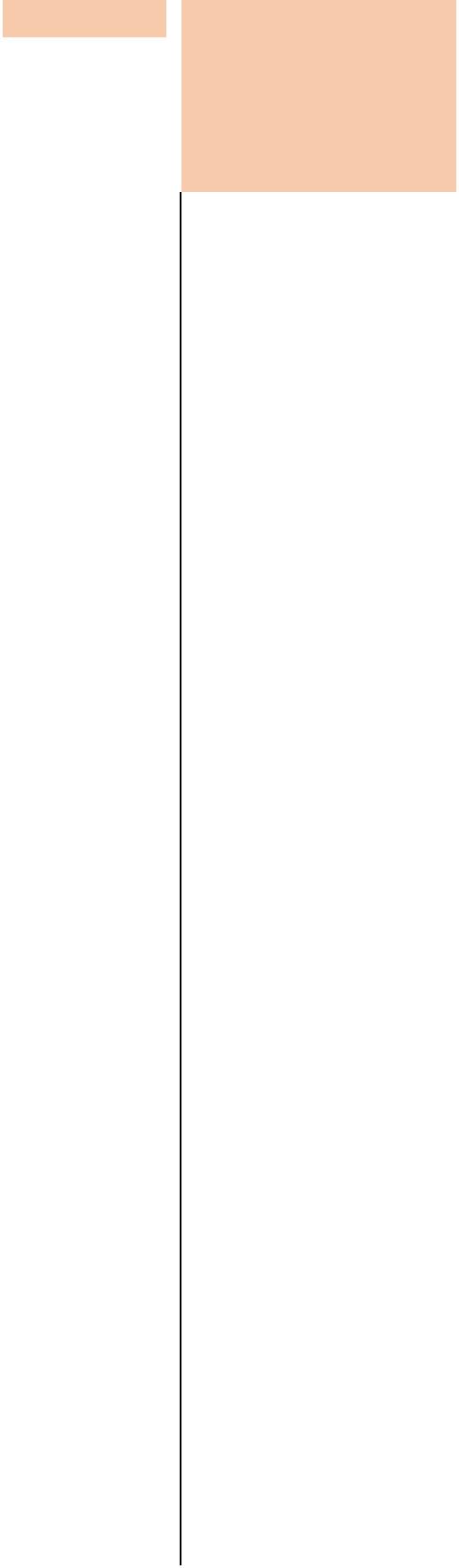 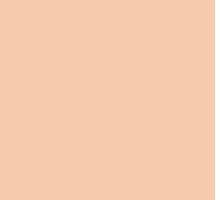 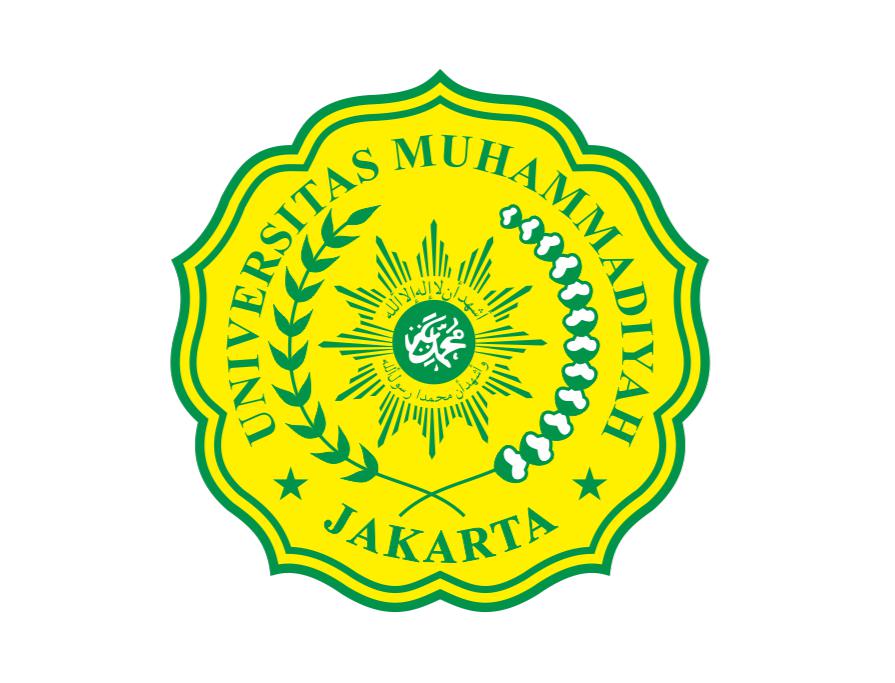 BPKM PRAKTIK PROFESI NERSKEPERAWATAN NEUROVASKULARTAHUN AKADEMIK 2022-2023KOORDINATOR MK. Ns. Wati Jumaiyah, M. Kep., Sp., KMB NIDN. 0302117301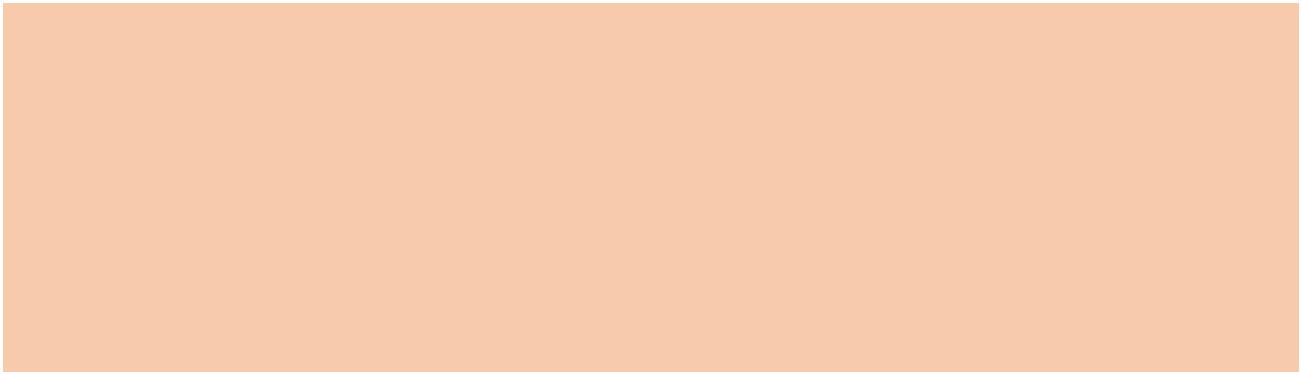 PROGRAM STUDI PROFESI NERS FAKULTAS ILMU KEPERAWATAN UNIVERSITAS MUHAMMADIYAH JAKARTAJln. Cempaka Putih Tengah 1/1 Jakarta Pusat 10510Tlp/fax: 021-42802202VISI DAN MISI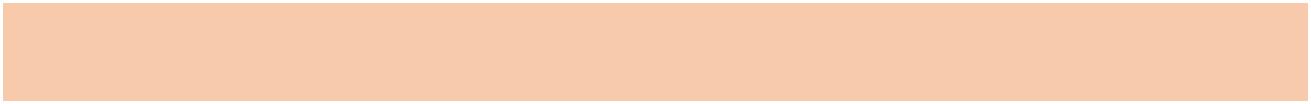 FAKULTAS ILMU KEPERAWATANVisiMenjadi Fakultas yang kompetitif dan terkemuka di bidang ilmu-ilmu keperawatan berlandaskan nilai-nilai Islami tahun 2025.MisiMenyelenggarakan pendidikan yang unggul dan berkualitas bidang ilmu-ilmu keperawatan dengan menggunakan Kurikulum Berbasis Kompetensi (KBK) dan mengacu kepada Kerangka Kualifikasi Nasional Indonesia, berdasarkan nilai-nilai Islam dan etik keprofesioan untuk menghasilkan lulusan yang memiliki kompetensi keilmuan dan keterampilan keperawatan yang berakhlak mulia dan berdaya saingMenyelenggarakan dan mengembangkan pengabdian kepada masyarakat untuk mewujudkan kemandirian masyarakat hidup sehat diberbagai rentang kehidupanMengembangkan riset-riset inovatif dibidang ilmu-ilmu keperawatan untuk mendukung pengembangan ilmu keperawatan dan mewujudkan pelayanan keparawatan berbasis evidence basedMeningkatkan jejaring pendidikan keperawatan ditingkat nasional maupun internasional untuk memperkuat jati diri fakultas ditatanan globalMUQADDIMAH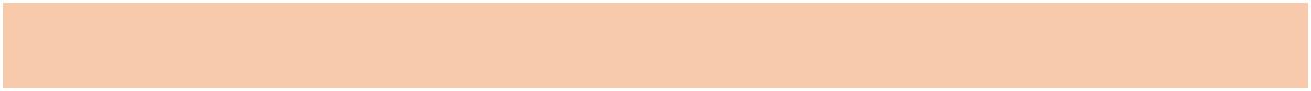 “Bacalah dengan (menyebut) nama Tuhanmu yang menciptakan. Dia telah menciptakan manusia dari segumpal darah, bacalah dan Tuhanmulah Yang Maha Pemurah, yang mengajarkan manusia dengan perantaraan kalam. Dia mengajarkan manusia apa yang tidak diketahuinya.” (Qs. Al-Alaq 96 : 1-5)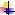 “Tuntutlah ilmu dan belajarlah (untuk ilmu) ketenangan dan kehormatan diri, dan bersikaplah rendah hati kepada orang yang mengajar kamu “. (HR. Ath-Thabrani)“Tuntutlah ilmu, sesungguhnya menuntut ilmu adalah pendekatan diri kepada Allah Azza wajalla, dan mengajarkannya kepada orang yang tidak mengetahuinya adalah sodaqoh. Sesungguhnya ilmu pengetahuan menempatkan orangnya, dalam kedudukan terhormat dan mulia (tinggi). Ilmu pengetahuan adalah keindahan bagi ahlinya di dunia dan di akhirat”. (HR. Ar-Rabii')“Barangsiapa merintis jalan mencari ilmu maka Allah akan memudahkan baginya jalan ke surga”. (HR. Muslim)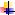 “Katakanlah adakah sama orang-orang yang mengetahui dengan orang-orang yang tidak mengetahui ? …….” ( Qs. Az-Zumar 39 : 9 )“Yaitu orang-orang mengingt Allah SWT sambil berdiri atau duduk dan dalam keadaan berbaring dan mereka memikirkan tentang penciptaan langit dan bumi seraya berkata “ Ya Tuhan Kami tiadalah engkau menciptakan-Mu dengan sia-siaMaha suci engaku maka peliharalah kami dari siksaan neraka “ (Qs. Ali Imron 3:191)DAFTAR ISI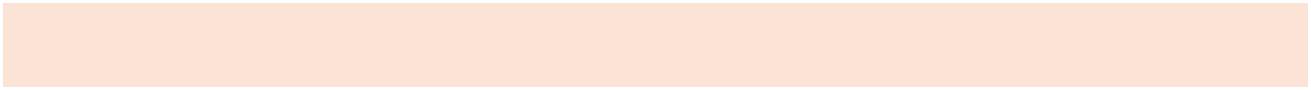 DAFTAR LAMPIRANPRECEPTOR AKADEMIK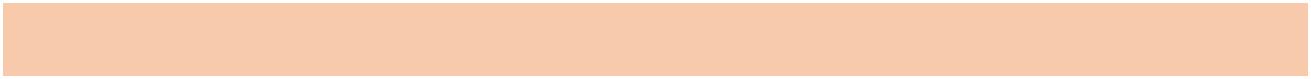 PERCEPTOR LAHAN PRAKTIKRS. PONRSUD TARAKANRSPAD Gatot soubrotoRSUD KOJARSUD Pasar MingguRSIJ Cempaka Putih dan Pondok KopiPRAKTIK PROFESI NERS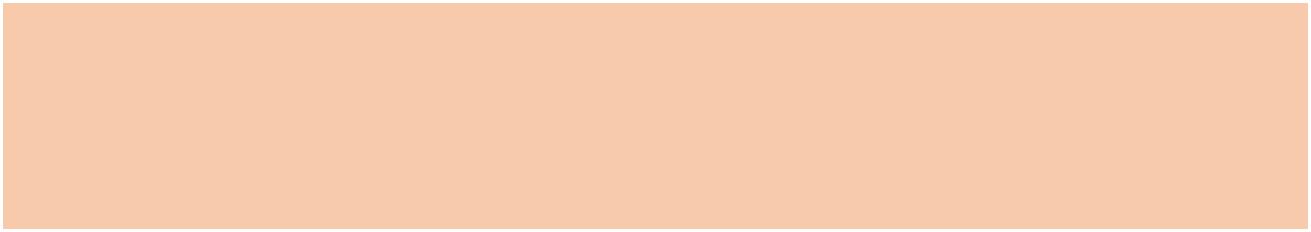 KEPERAWATAN NEUROVASKULARTAHUN AKADEMIK 2022-2023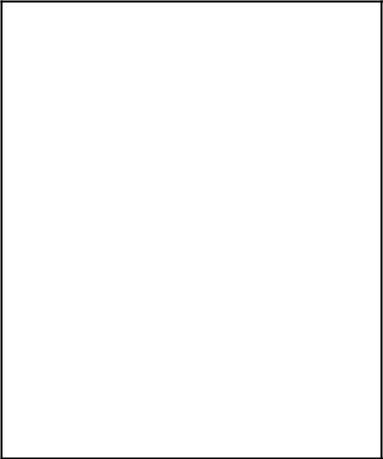 Cover LaporanPrecepteeFoto preceptee ukuran 3X4Latar belakang merahBerpakaian dinas rapiWajah terlihat jelasNama Preceptee : ...................................................................NPM	: ...................................................................PROGRAM STUDI PROFESI NERS FAKULTAS ILMU KEPERAWATAN UNIVERSITAS MUHAMMADIYAH JAKARTA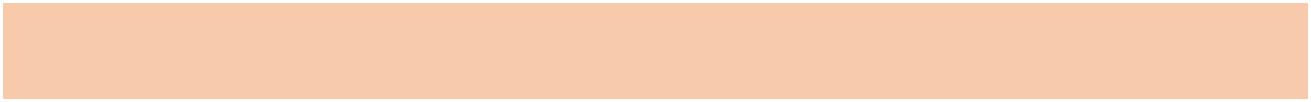 Jl. Cempaka Putih Tengah I/1 Jakarta Pusat, Kode Pos 10510Telp/Faks: 021-42802202KATA PENGANTARAlhamdulillahirobbil’alamin, puji dan rasa syukur kehadirat Allah SWT atas rahmat dan hidayah-Nya, sehingga tim penyusun dapat menyelesaikan BPKM praktik profesi keperawatan neurovaskular.BPKM Keperawatan Neurovaskular ini disusun sebagai panduan dalam melaksanakan pembelajaran profesi untuk mata ajar keperawatan neurovaskular sebagai penciri dari lulusan ners FIK UMJ. Penempatan mata kuliah ini di berikan kepada Preceptee semester II tahap profesi.Praktik Profesi Keperawatan Neurovaskular ini merupakan proses memantapkan semua kompetensi yang telah dimiliki pada program akademik, dirancang untuk memberikan kesempatan kepada Preceptee mengaplikasikan asuhan keperawatan dan keterampilan prosedural dalam merawat pasien pada usia dewasa ditatanan klinik. Preceptee akan dipandu dalam melaksanakan pembelajaran klinik baik melalui kegiatan yang terstruktur bersama fasilitator/ pembimbing/ preceptor/ clinical instruktur, secara individual maupun kelompok.Kepada berbagai pihak yang telah terlibat dalam penyusunan BPKM ini, kami ucapkan terima kasih, semoga Allah SWT mencatatnya sebagai amal kebajikan. Menyadari masih adanya berbagai kekurangan, maka masukan/saran konstruktif sangat di harapkan dari berbagai pihak untuk penyempurnaan di masa mendatang.Jakarta, Oktober  2022Tim PenyusunBAB I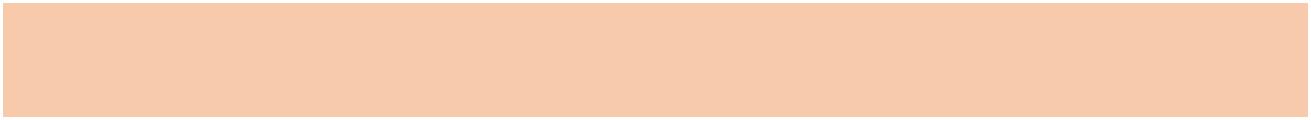 INFORMASI UMUM MATA KULIAHNAMA MATA KULIAH SEMESTER SKS: Keperawatan Neurovaskular: II: 5 SKSDESKRIPSI MATA KULIAHPraktik profesi keperawatan neurovaskular merupakan program yang menghantarkan Preceptee dalam adaptasi profesi untuk dapat menerima pendelegasian kewenangan secara bertahap ketika melakukan asuhan keperawatan profesional, memberikan pendidikan kesehatan, menjalankan fungsi advokasi pada klien, membuat keputusan legal dan etik serta menggunakan hasil penelitian terkini yang berkaitan dengan keperawatan neurovaskular. Praktik profesi keperawatan neurovaskular mencakup asuhan keperawatan pada klien dewasa dalam konteks individu yang mengalami masalah gangguan pemenuhan kebutuhan dasar akibat gangguan neurovaskularCAPAIAN PEMBELAJARAN MATA AJARMelakukan komunikasi yang efektif dan islami dalam pemberian asuhan keperawatan NeurovaskularMenggunakan keterampilan interpersonal yang efektif dalam kerja tim.Menggunakan teknologi dan informasi kesehatan secara efektif dan bertanggung jawab.Menggunakan proses keperawatan dalam menyelesaikan masalah klien dengan gngguan Neurovaskular khususnya stroke, dimulai dari prehospital sampai dengan rehabilitasi, meliputi berbagai aspek yang terkait dengan ischemia, cereberovasculer attack, atau brain attack.Menggunakan langkah-langkah pengambilan keputusan etis dan legal serta nilai-nilai islami.Memberikan asuhan peka budaya dengan menghargai etnik, agama atau factor lain dari setiap klien yang unik.Mengkolaborasikan berbagai aspek dalam pemenuhan kebutuhan kesehatan klien dewasa.Mendemonstrasikan keterampilan teknis keperawatan Neurovaskular yang sesuai dengan dengan standar yang berlaku atau secara kreatif dan inovatif agar pelayanan yang diberikan efisien dan efektif.Mengembangkan pola pikir kritis, logis dan etis dalam mengembangkan asuhan keperawatan Neurovaskular.Memberikan asuhan yang berkualitas secara holistik, kontinyu dan konsisten serta islami.C. BESARAN SKS DAN ALOKASI WAKTUBesaran SKS pada mata kuliah Keperawatan Neurovaskular Tahap Profesi ini adalah 5 SKS, dengan rincian waktu:5 SKS x 16 pekan efektif x 170 menit = 13.600 menit/ semester = 227 jam/semester=	28 hari/6 hari = 4,6 = 5 pekanDengan demikian pelaksanaan Profesi Keperawatan Neurovaskular 5 pekan.PELAKSANAAN PRAKTIK Pelaksanaan Profesi adalah:Gelombang I =  20 Agu - 25 Sep 2022Gelombang II =  20 Sep - 06 Des 2022Gelombang III=  10 Des - 27 Feb 2023JUMLAH PRECEPTEEJumlah keseluruhan preceptee yang berproses sebanyak 148 mhs dengan pembagian 3 gelombang:Gelombang I = 49 preceptee Gelombang II = 50 preceptee Gelombang III = 49 precepteeLAHAN PRAKTIKLahan praktik yang digunakan:RS. PONRSPAD Gatot SobrotoRS TarakanRS KojaRSIJ Cempaka Putih dan Pondok KopiRSUD Pasar MingguPUTARAN PRAKTEKSelama Praktek Klinik Preceptee dilakukan dengan tiga shiff yaitu: Shif PagiShif Sore Shif MalamKETENTUAN LAINSelama Praktek Preceptee wajib mematuhi protokol kesehatan yang telah di tentukan oleh Rumah Sakit tempat preceptee melakukan praktek klinik.Selama di ruangan wajib menggunakan APD (Alat pelindung diri) dan disiplin dalam penggunaan alat tersebut.Senantiasa menjaga stamina tubuh dengan nutrisi yang seimbang dan istirahat yang cukup.Mematuhi ketentuan lain yang di berlakukan di Rumah Sakit masing masing.BAB IIPROSES PEMBELAJARANPOLA UMUM PEMBIMBING KLINIK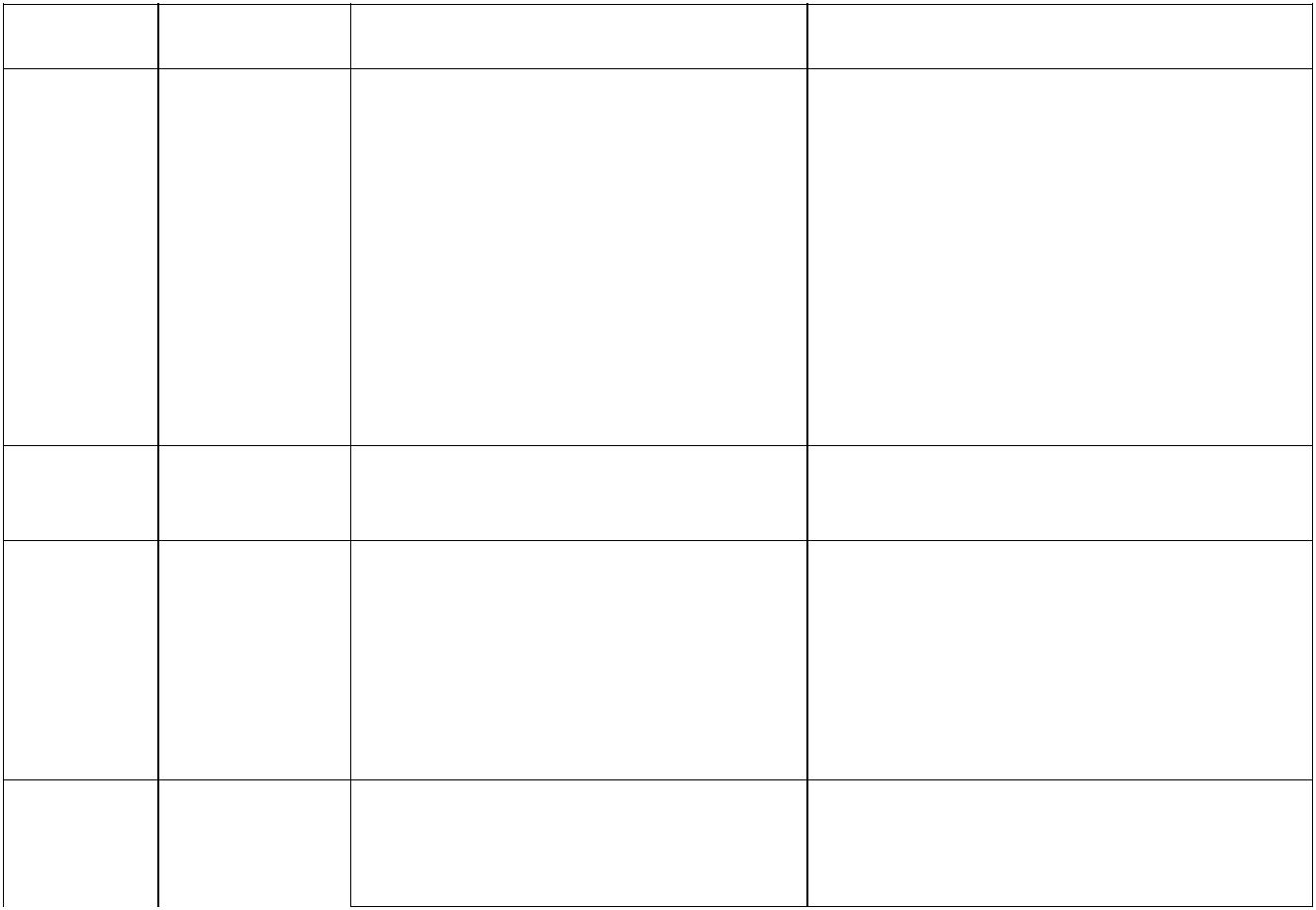 Kegiatan Pembimbing Klinika).	Menyiapkan /memberi informasi tentang kasus yang akan dihadapi/dirawat.b).	Mengevaluasi pemahaman Preceptee tentang laporan pendahuluan (pre confernce)c).	Memvalidasi data yang diperolehMengobservasi PrecepteeMemberi umpan baikPre conferenceMembimbing dan memvalidasi kegiatan PrecepteeMemberi umpan balik kemampuanMETODE PEMBELAJARANPre dan post conference.Diskusi kasus dan EBNPCase reportProblem solving for better health/ hospital(PSBH).KEGIATAN PEMBELAJARAN PERSIAPAN:Bidang akademik melakukan pertemuan dengan para preseptor akademik maupun klinik untuk menyepakati jadwal, rotasi kegiatan, peran dan tanggung jawab masing-masing preseptor.Preseptor akadmik memberikan penjelasan pada presepti tentang tujuan, program kegiatan, penggunaan alat praktik dan berbagai pedoman yang akan diberlakukan.Preseptor akademik memperkenalkan masing-masing preseptor yang akan bertanggung jawab terhadap presepti.Memberi kesempatan pada preseptor dan presepti untuk saling mengemukakan harapannya.PELAKSANAAN: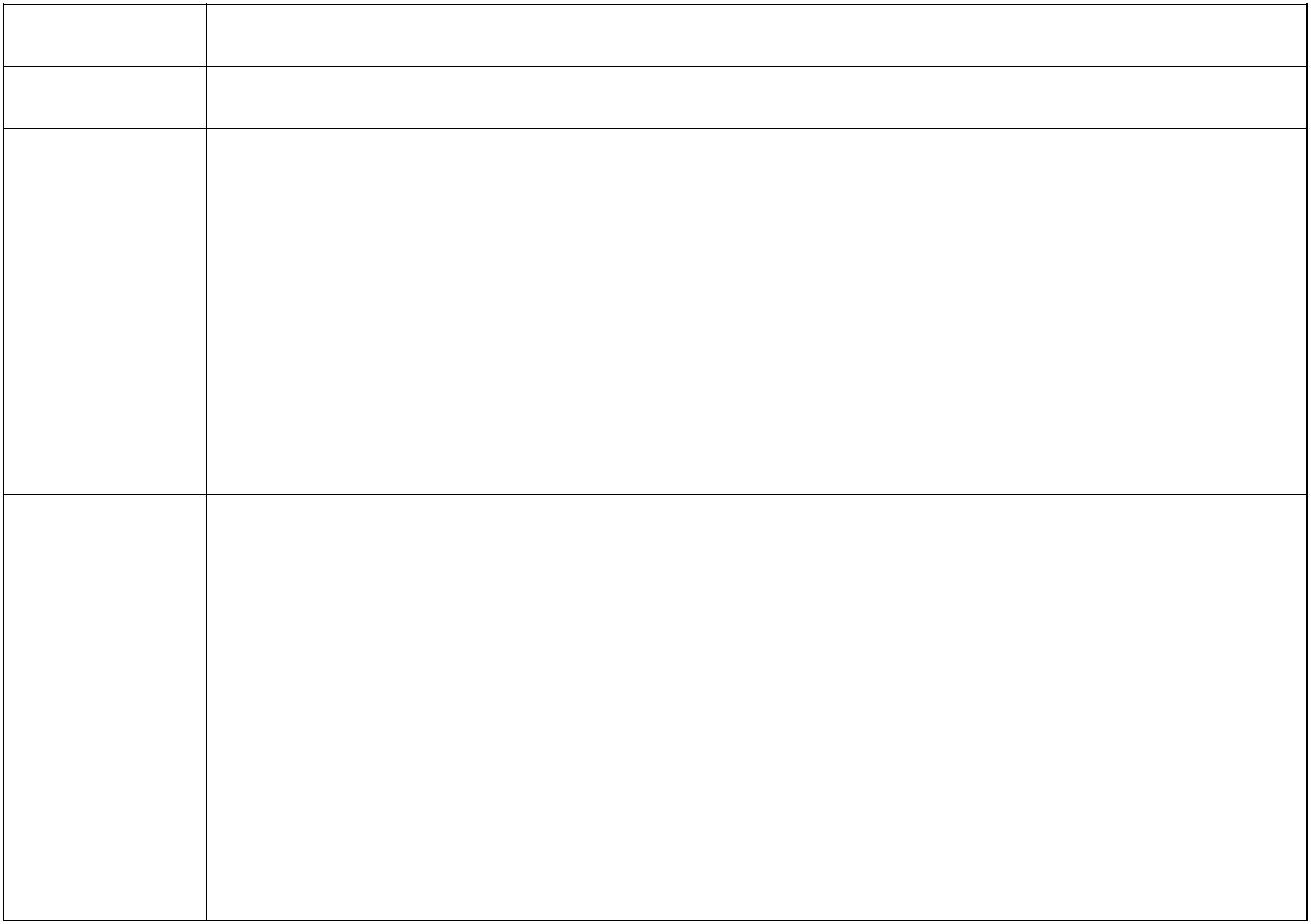 Waktu	UraianPekan 1Pekan IIkontark program dengan Koordinator MAPembuatan/penyusunan Laporan Pendahuluan (LP) Konsep dan Askep strokeMembuat Procedural tindakan berdasarkan target min 3Output:1 LP askep dan 3 LP ProseduralMembuat pengkajian dan menegakkan diagnosis keperawatan pada 1 pasien setiap hari (resume)Melaksanakan target pencapaian kompetensi (Target kompetensi terlampir)Jurnal EBNP Setiap kelompok wajib Mencari satu EBNP dari intervensi keperawatan di presentasikan dengan seminar kasus kelolaanPekanIII-VOutput: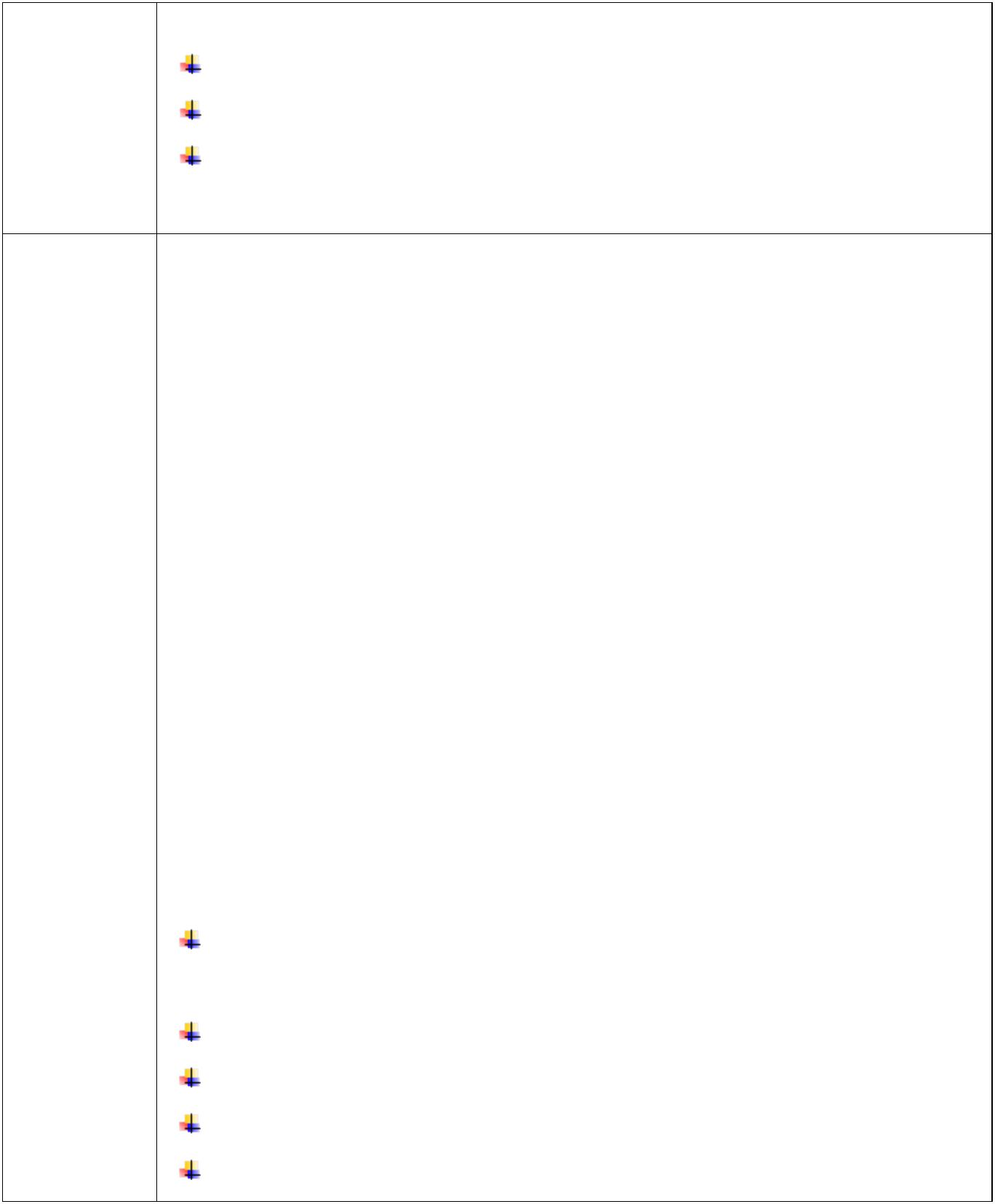 3 Laporan resume pasien (pengkajian dan Dx. Keperawatan EBNP (Kelompok)Loog book dan Target keterampilanPreceptee memberikan asuhan keperawatan Kasus Kelolaan pada 1 pasien dengan gangguan neurovaskular/pekan, minimal 3 hari pemberian asuhanPelaksanaan asuhan lebih berorientasi pada tindakan keperawatan meliputi: pengkajian, penegakkan diagnosa keperawatan prioritas, rencana tindakan prioritas, analisis tindakan yang dilakukan, dan evaluasi dari tindakan yang telah dilakukan.Pendidikan Kesehatan. Setiap Preceptee wajib melaksanakan pendidikan kesehatan yang terintegrasi dalam asuhan keperawatan pada pasien dan keluarga.Seminar kasus kelolaan. Setiap kelompok wajib mempresentasikan 1 kasus kelolaan, Seminar dilaksanakan pada pekan ke 4-5Uji Praktek di laksanakan di pekan ke 4-5Output:2 Laporan Pendahuluan dan 2 Kasus kelolaan di integrasikan dengan nilai Islam1 SAP EdukasiLoog book dan Target keterampilan Seminar Kelompok Supervisi Uji Praktek klinikSeminar kasus kelolaan dan EBNP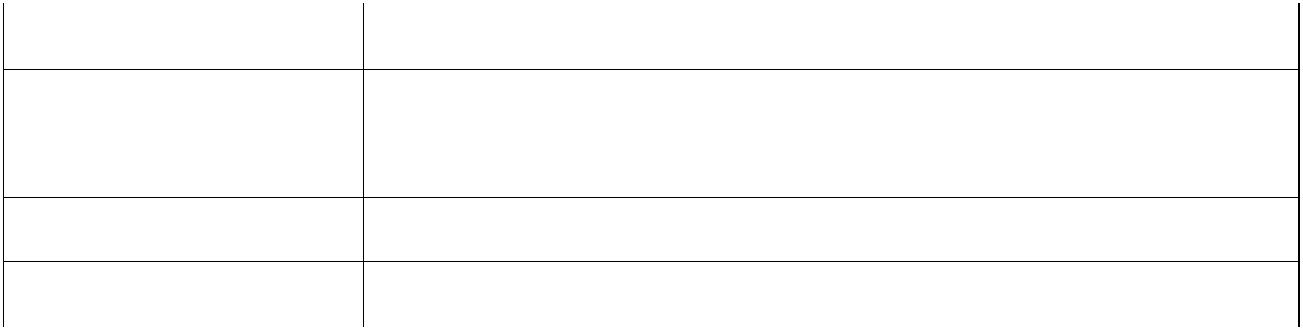 TATA TERTIBTata Tertib PraktikPreceptee praktik menggunakan seragam sesuai ketentuan institusi.Preceptee wajib berpakaian rapi, sopan, bersih dan harum.Preceptee wajib mengikuti kegiatan praktik dari awal sampai dengan akhir, sesuai dengan jadwal yang ditentukan.Mengisi absensi pada lembar absen on-lineKehadiran praktik sebanyak 100 %Preceptee wajib membawa Alat pelindung diri (APD) dan Nursing Kit selama berdinas.SangsiJika berhalangan hadir atau izin untuk tidak melakukan praktik hanya diberikan oleh Koordinator pada kasus-kasus tertentu (anak, orang tua, suami/istri atau yang bersangkutan sakit serta dapat menunjukkan surat sakit ) harus mengganti sesuai hari tidak masuk.Jika tidak hadir tanpa keterangan, maka harus mengganti dengan rumus: 2nPenggantian hari praktik harus diketahui oleh preptor klinik dan koordinator Mata Ajar.Jika tidak hadir selama 5 hari berturut-turut tanpa keterangan, maka preceptee dinyatakan tidak lulus.Selama praktik, preceptor akademik dan preceptor klinik berhak menegur / tidak meluluskan Preceptee yang tidak bertindak profesional dalam bersikap ( tidak jujur, bersikap asal-asalan dsb).BAB IIIEVALUASIEvaluasi yang digunakan dalam proses pembelajaran praktik profesi ini adalah meliputi penilaian individu dan kelompok, dengan persentase sebagai berikut :Log book (Berisi laporan kasus selama praktik, kasus simple to complex)Direct Observasional of Prosedure skill/ Target keterampilan klinikCase test/uji kasus (SOCA – Student Oral Case Analysis)Critical insidence reportProblem solving skillKasus lengkap (kelolaan), resumePortfolio / Seminar kasus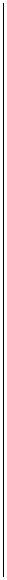 BOBOT PENILAIAN 50%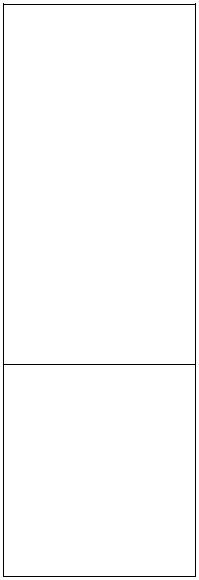 10%Diskusi RefleksiProblem Solving Skill (conference)SOCA / Casetest/Uji Kasus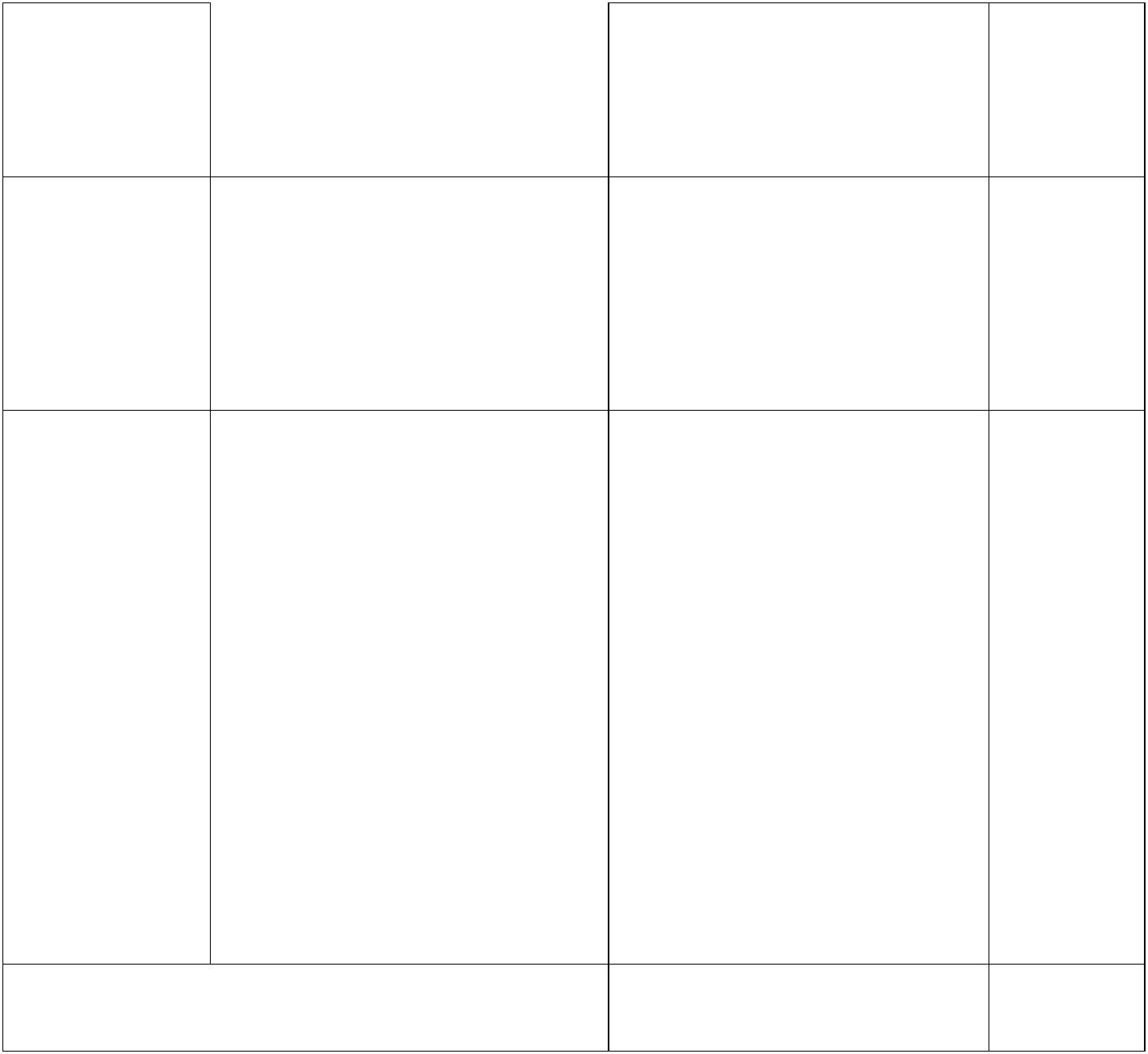 dan bertanggungjawab15%25%Laporan Kejadian luar biasa (ada di lampiran)KRITERIA KELULUSAN :Preceptee dinyatakan lulus jika :Memenuhi kehadiran 100 %Mendapat nilai minimal 75/ Nilai Mutu B+Mematuhi semua tata tertibRENTANG PENILAIAN :SSK Rektor No. 355 Tahun 2019 di gunakan prodi mulai tahun akademik 2019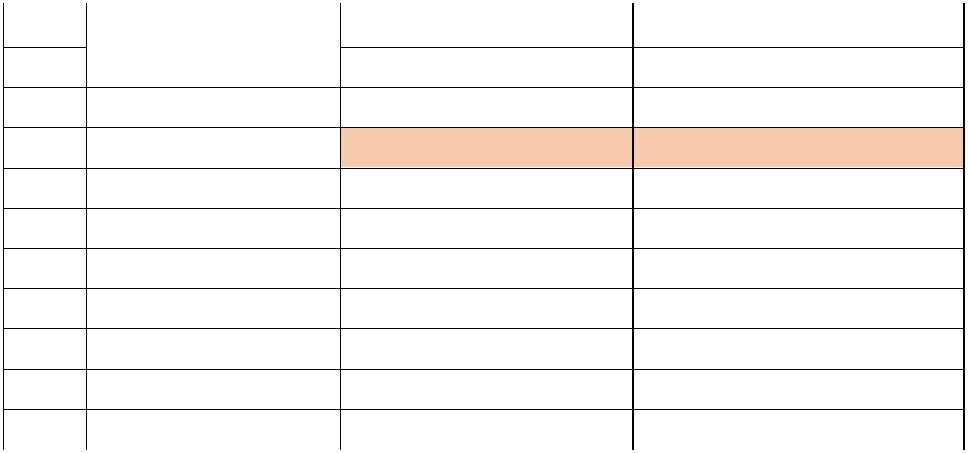 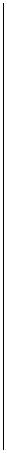 Daftar ReferensiAckley, B. J. & Ladwig, G. B. (2013). Nursing Diagnosis Handbook: An Evidence-Based Guide to Planning Care, 10e. Mosby elsevier.Black & Hawk. (2009). Medical surgical nursing: Clinical management forpositive outcome. (8th ed). Philipines: ElsevierBulechek, G. M. & Butcher, H. K. McCloskey Dochterman, J. M. & Wagner, C. (2012). Nursing Interventions Classification (NIC), 6e. Philladelphia: Mosby ElsevierDudek,S. G. (2013). Nutrition Essentials for Nursing Practice, 7th. Lippincott: William WilkinsGinsberg, Lionel (2007). Lecture Notes Neurologi, 8th. Jakarta: Erlangga.Ignatavicius & Workmann. (2006). Medical surgical nursing: Critical thingkingfor collaborative care. (7th ed). St.Louis: Elsevier saunder.Luckmann & Sorensen. (2010). Medical surgical nursing a psychophysiologic approach. (8th ed.). Philadelphia: W.B. Saunder Company.Johnson, M., Moorhead, S., Bulechek, G. M., Butcher, H. K., Maas, M. L. & Swanson, S. (2011). NOC and NIC Linkages to NANDA-I and Clinical Conditions: Supporting Critical Reasoning and Quality Care, 3e. Philladelphia: Mosby ElsevierLewis S.L, Dirksen S. R, Heitkemper M.M, Bucher L, Harding M. M, (2014). Medical Surgical Nursing, Assessment and Management of Clinical Problems. Canada: Elsevier.Lynn P. (2011). Taylor's Handbook of Clinical Nursing Skill, China: Wolter Kluwer HealthMadara B, Denino VP, (2008). Pathophysiology; Quick Look Nursing, 2nd ed. Jones and Barklet Publisher, SudburyMoorehead, S., Johnson, M., Maas, M.L. & Swanson, E. (2012). Nursing Outcomes Classification (NOC): Measurement of Health Outcomes, 5e. Mosby Elsevier.Nanda International. (2014). Nursing Diagnoses 2015-17: Definitions andClassification (Nanda International). Philladelphia: Wiley BlackwellSherwood. (2001). Fisiologi manusia: Dari sel ke sistem.(ed 2).Jkt: EDAFTAR KETERAMPILAN KLINIK DAN TINGKAT PENCAPAIAN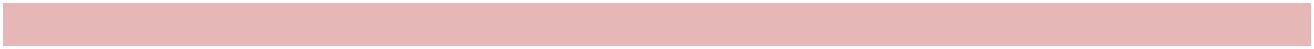 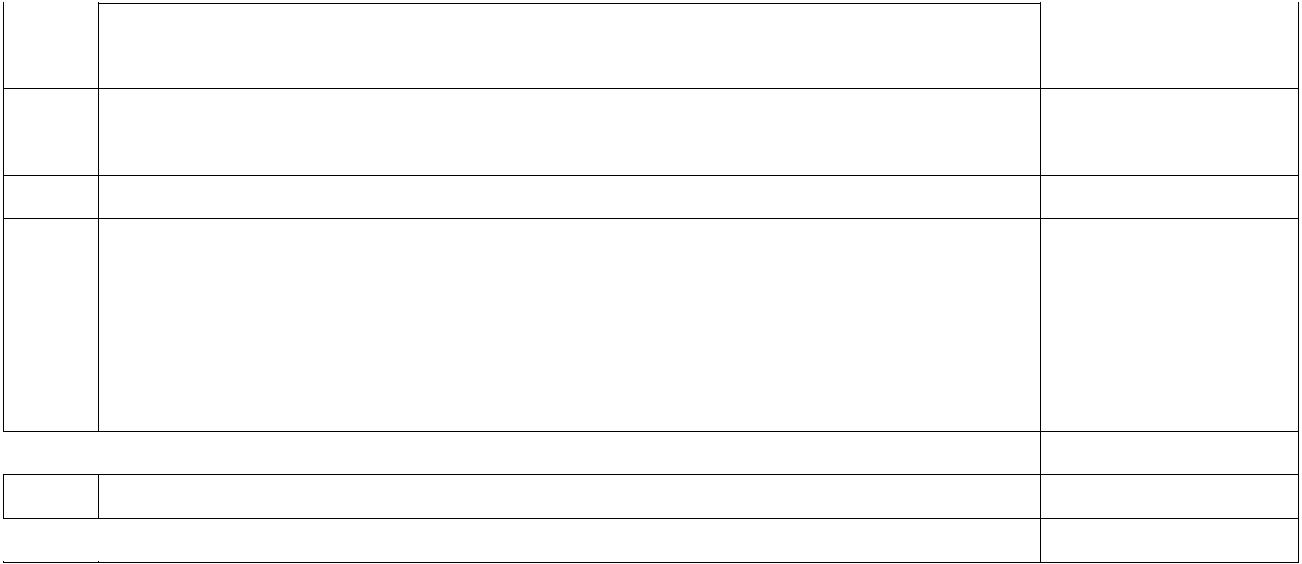 Melakukan pengkajian awal dan menganalisis data pada pasien stroke.2.	Melakukan pemeriksaan fisik (head to toe)Melakukan pemeriksaan neurologi dasar : GCS, Pupil, Fungsi motoric, Fungsi sensibilitas, Fungsi saraf kranial. Tingkat keparahan stroke dengan Skala NIHSS, Tingkat kecacatan/ ketunaan dengan skaka Rankin, Prognosa stroke dengan skala Orpington, Skrining fungsi menelan 4.   Melakukan pengkajian Status psikososial dan ekonomi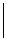 5.	Melakukan pengkajian Risiko jatuh 6.   Melakukan pengkajian Status fungsional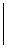 Management peningkatan tekanan intra kranial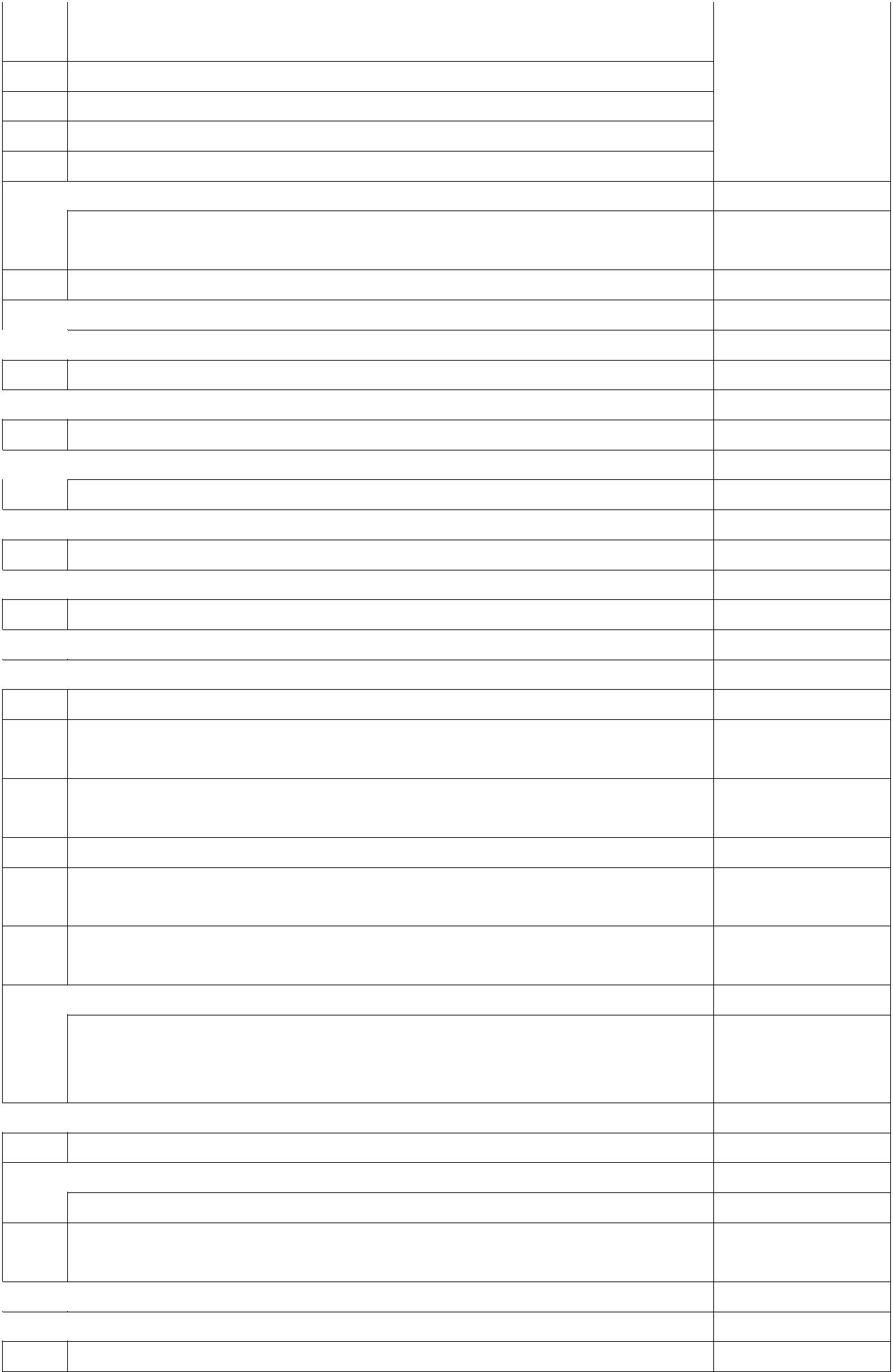 Melakukan tatalaksana klien dengan peningkatan tekanan intrakranial12.	Melakukan monitoring hemodinamikManagement disphagia paska stroke 13.  Melakukan pemasangan Tube feeding / Nasogastric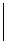 14.	Memberikan nutrisi per oral pada pasien berisiko tinggi 15.  Memberikan nutrisi melalui Tube feeding / Nasogastric16.	Melatih fungsi menelan pada klien dengan disfagia Management hambatan mobilisasi17.	Mengkaji risiko dekubitus ( Skala Norton/ Skala Braden)18.	Melakukan perawatan kulit pada klien resiko tinggi19.	Melaksanakan alih baring dengan five pillow 20.  Melakukan Range of Motion (ROM) pada kasus pathologis21.	Melakukan ambulasi dengan alat bantu jalan 22.  Melatih klien berjalan dengan alat bantu: tongkat; walker23.	Melakukan mobilisasi pada klien paska operasi24.	Memandikan klien dengan kondisi kritisMonitoring dan evaluasi pencapaian pemenuhan kebutuhan personal hygieneMelakukan pengkajian ulang jatuh dengan skala morse, hamty damty, time up and go27.	Melakukan edukasi klien yang beresiko jatuh tinggiMelakukan tindakan pencegahan mencederai diri dengan restrain fisikMelakukan tindakan pencegahan mencederai diri denganrestrain obatManagement gangguan wicaraMampu menganalisis hambatan dalam komunikasi dan mengaplikasikannya secara tepat ketika berhubungan dengan klien. 31.  Membina komunikasi dengan klien dan keluarga32.	Melakukan terapi wicaraManagement masalah bladder33.	Melakukan pemasangan intermitten kateterMelakukan pemasangan kateter urin / Douer katheter laki-laki/ perempuan 35.  Melakukan monitoring dan evaluasi keseimbangan cairan36.	Melepas kateter menetap37.	Melakukan bladder trainingNo	Keterampilan Klinik Tingkat pencapaian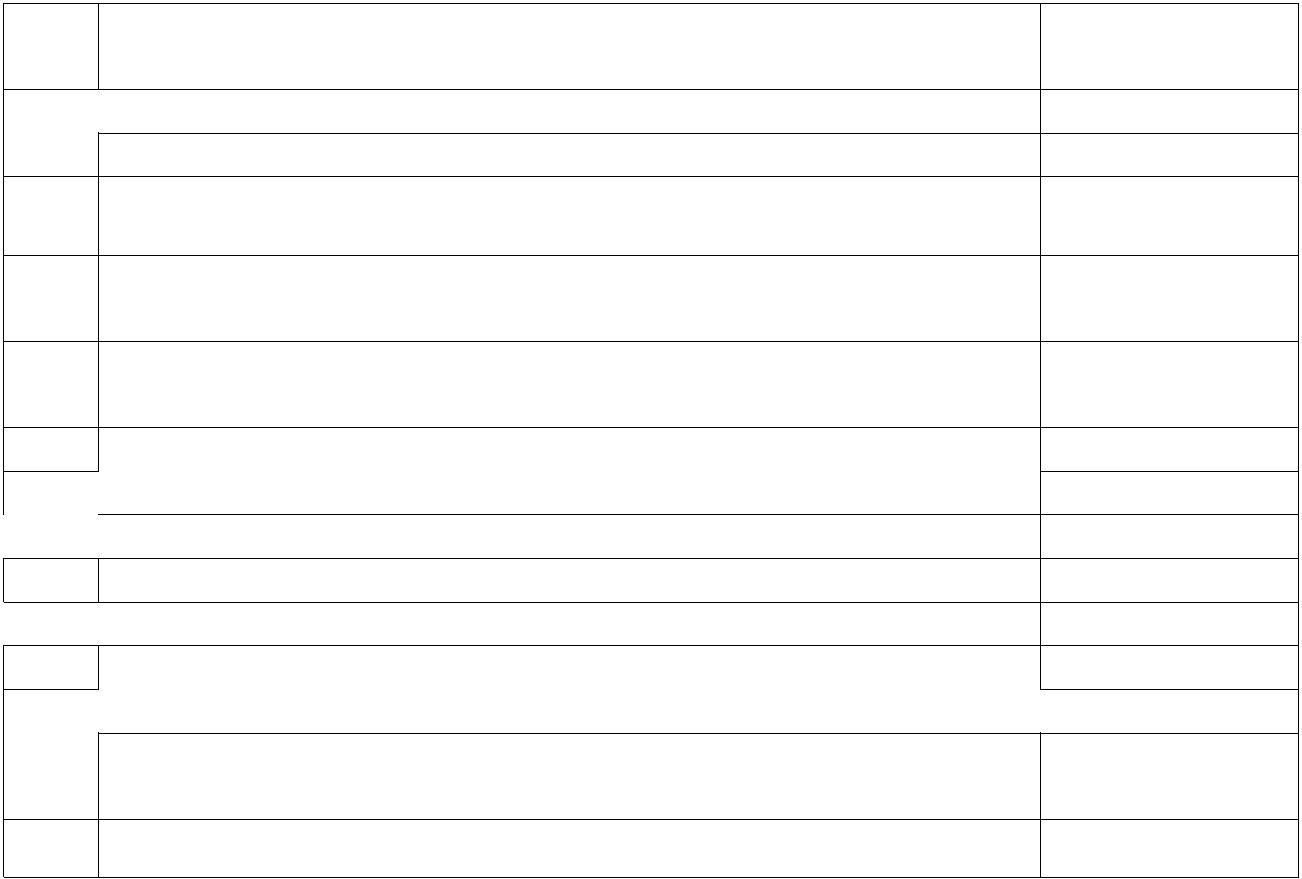 Management pasien dengan penurunan kesadaran38.	Monitoring tanda perburukan fungsi pernafasanMemberikan oksigen: simple mask, rebreathing mask, non-rebreathing mask, tracheostomy tubeMelakukan perawatan mulut klien dengan penurunan kesadaranMelakukan evaluasi efektifitas penggunaan matras antidekubitus42.	Melakukan penggantian alat tenun pada klien kondisi kritisManagement spastik dan nyeri paska stroke 43.  Melakukan penilaian skala nyeri44.	Melakukan hipnotherapy, imajinasi terpimpin 45.  Melakukan evaluasi pemberian relaksan46.	Melakukan tindakan untuk penurunan distraksi lingkunganManagement gangguan kognitif pasca strokeMelakukan pemeriksaan menggunakan tools: MMSE (Mini Mental State Exam)48.	Melakukan terapi kognitLAMPIRANLampiran 1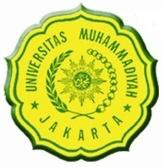 PROGRAM STUDI KEPERAWATANFAKULTAS ILMU KEPERAWATANUNIVERSITAS MUHAMMADIYAH JAKARTAJl. Cempaka Putih Tengah I/1 Jakarta, Telp/Faks: 021-42802202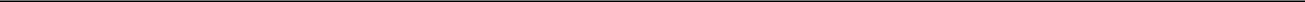 FORMAT ASUHAN KEPERAWATAN (KASUS RESUME)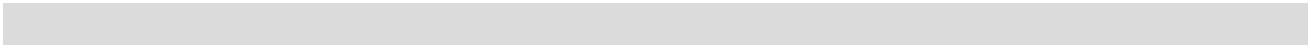 .........................................................................................................B. Data Fokus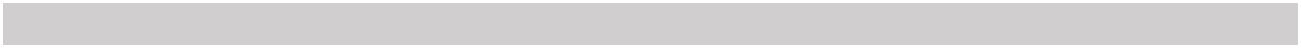 Data Subjektif :Data Objektif :DATA PENUNJANG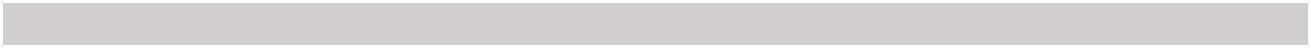 PENATALAKSANAANPATOFLOWANALISIS ILMIAH RESUME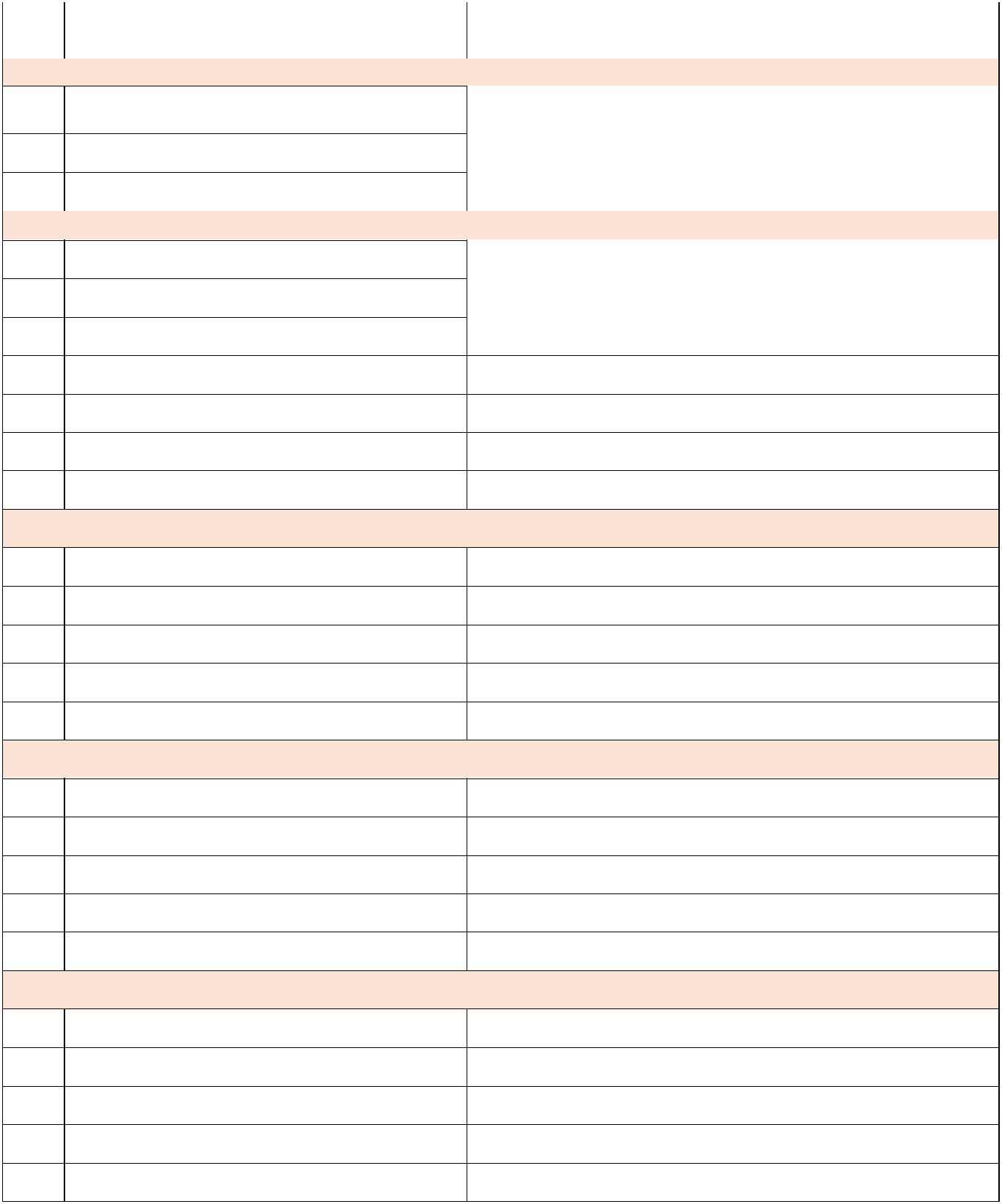 4567DIAGNOSTIK12345PENATALAKSANAAN12345DIAGNOSA KEPERAWATAN12345SUMBER:PROGRAM STUDI KEPERAWATANFAKULTAS ILMU KEPERAWATANUNIVERSITAS MUHAMMADIYAH JAKARTAJl. Cempaka Putih Tengah I/1 Jakarta, Telp/Faks: 021-42802202FORMAT ASUHAN KEPERAWATAN (KASUS KELOLAAN)H.  Pemeriksaan Fisik1) Keadaan/Penampilan Umum, Status Mental dan Nutrisi.(kesadaran, tingkah laku, ekspresi wajah, mood; tanda-tanda stress/ kecemasan; TB, BB, BMI; kebersihan diri; cara berpakaian; postur dan cara berjalan; bentuk dan ukuran tubuh; cara bicara)Tanda-tanda Vital.(tekanan darah, nadi, pernapasan, suhu tubuh)Kulit dan KukuKulit(inspeksi: kebersihan, warna, pigmentasi, lesi/perlukaan, pucat, sianosis, danikterik; palpasi: kelembapan, suhu permukaan kulit, tekstur, ketebalan, turgor kulit, dan edema).Kuku(inspeksi: kebersihan, bentuk, dan warna kuku, tanda infeksi; palpasi: ketebalan kuku dan capillary refile time (waktu pengisian kapiler).Kepala(inspeksi: ukuran lingkar kepala, bentuk, kesimetrisan, adanya lesi atau tidak, kebersihan rambut dan kulit kepala, warna, rambut, jumlah dan distribusi rambut; palpasi: adanya pembengkakan/penonjolan, dan tekstur rambut).Wajah(inspeksi: warna kulit, pigmentasi, bentuk, dan kesimetrisan; palpasi: nyeri tekan dahi, dan edema, pipi, dan rahang)Mata(inspeksi: bentuk, kesimestrisan, alis mata, bulu mata, kelopak mata, kesimestrisan, bola mata, warna konjunctiva dan sclera, penggunaan kacamata/ lensa kontak, gerakan bola mata, lapang pandang, tajam penglihatan, bentuk dan ukuran pupil dan respon terhadap cahaya; palpasi: nyeri ).Telinga(inspeksi: bentuk dan ukuran telinga, kesimetrisan, integritas, posisi telinga, warna, liang telinga (cerumen/tanda-tanda infeksi), alat bantu dengar; palpasi: nyeri tekan aurikuler, mastoid, dan tragus)Hidung dan Sinus(inspeksi: hidung eksternal [bentuk, ukuran, warna, kesimetrisan], rongga hidung [lesi, sekret, sumbatan, pendarahan], hidung internal [kemerahan, lesi, tanda-tanda infeksi]; palpasi dan perkusi frontalis dan maksilaris (bengkak, nyeri, dan septum deviasi).Mulut dan Bibir(inspeksi dan palpasi struktur luar: warna mukosa mulut dan bibir, tekstur , lesi,dan stomatitis; inspeksi dan palpasi strukur dalam: gigi lengkap/penggunaan gigi palsu, perdarahan/radang gusi, kesimetrisan, warna, posisi lidah, dan keadaan langit-langit).Leher(inspeksi leher: warna, integritas, bentuk/kesimetrisan; inspeksi/palpasi pulsasi arteri karotis, vena jugular; inspeksi dan palpasi kelenjer tiroid [pembesaran, batas, konsistensi, nyeri, gerakan/perlengketan pada kulit], kelenjer limfe [letak, konsistensi, nyeri, pembesaran], kelenjer parotis [letak, terlihat/teraba]; auskultasi : bruit).Dada: Pernapasan/Jantung dan Kardiovaskuler/ParuPernapasan:(inspeksi: kesimetrisan, bentuk/postur dada, gerakan nafas [frekuensi, irama, kedalaman, dan upaya pernapasan/penggunaan otot-otot bantu pernafasan], warna kulit, lesi, edema, pembengkakan/penonjolan; palpasi: kesimetrisan, pergerakan dada, massa dan lesi, nyeri, tractile fremitus; perkusi: paru; auskultasi: suara nafas [trachea, bronchus, paru])Kardiovaskuler:(inspeksi: muka bibir, konjungtiva, vena jugularis, arteri karotis; palpasi:denyutan nadi dan aorta; perkusi: ukuran, bentuk, dan batas jantung;auskultasi: bunyi jantung, arteri karotis [gunakan bagian diafragma dan bell dari stetoskop untuk mendengarkan bunyi jantung].Dada dan Aksila(inspeksi payudara: integritas kulit; palpasi payudara: bentuk, kesimetrisan, ukuran, aerola, putting, dan penyebaran vena; inspeksi dan palpasi aksila: nyeri, perbesaran nodus limfe, konsistensi).Abdomen(inspeksi: kuadran dan simetris, contour, warna kulit, lesi, scar, ostomy, distensi, tonjolan, pelebaran vena, kelainan umbilicus, dan gerakan dinding perut; auskultasi: bising usus, suara pembuluh darah; perkusi semua kuadran; palpasi semua kuadran (hepar, limfa, ginjal kiri dan kanan): massa, karakteristik organ, adanya asistes, nyeri irregular, lokasi, dan nyeri).GenetaliaPerempuan:(inspeksi genitalia eksternal: mukosa kulit, integritas kulit, contoursimetris, edema, pengeluaran; inspeksi vagina dan servik: integritaskulit, massa, pengeluaran; palpasi vagina, uterus dan ovarium: letakukuran, konsistensi dan, massa; pemeriksaan anus dan rectum: feses, nyeri, massa edema, haemoroid, fistula ani, pengeluaran dan perdarahan).Perempuan:(inspeksi dan palpasi penis: integritas kulit, massa dan pengeluaran;inspeksi dan palpassi skrotum: integritas kulit, ukuran dan bentuk, turunan testes dan mobilitas, massa, nyeri dan tonjolan; pemeriksaan anus dan rectum: feses, nyeri, massa, edema, hemoroid, fistula ani, pengeluaran dan perdarahan).14) Anus dan Rectum(inspeksi perineal dan sekitarnya: kaji adanya lesi; palpasi: nodul dan atau pelebaran vena pada rectum).MusculosekletalPemeriksaan ekstermitas atas (bahu, siku, tangan)(inspeksi  struktur  muskuloskletal  :  simetris  dan  pergerakan,integritas ROM, kekuatan dan tonus otot; palapasi: denyutan a.brachialisdan a. radialis; tes reflex: tendon trisep, bisep, dan brachioradialis)Pemeriksaan ekstermitas bawah (panggul, lutut, pergelangan kaki dan telapak kaki)(inspeksi struktur muskuloskletal: kesimetrisannya dan pergerakan, integritas kulit, posisi dan letak, ROM, kekuatan dan tonus otot; palpasi: a. femoralis, a. poplitea, a. dorsalis pedis: denyutan; tes reflex: tendon patella dan archilles).Neurologia. Pemeriksaan 12 saraf kranial (O.O.O.T.T.A.F.A.G.V.A.H)I.  Olfaktorius/penciuman Meminta pasien membau aroma kopi danvanilla atau aroma lain yang tidak menyengat. Apakah pasien dapat mengenali aroma.Opticus/pengelihatan: Meminta kilen untuk membaca bahanbacaan dan mengenali benda-benda disekitar, jelas atau tidak.Okulomotorius/kontriksi dan dilatasi pupil: Kaji arah pandangan, ukur reaksi pupil terhadap pantulan cahaya danakomodasinya.IV.	Trokhlear/gerakkan bola mata ke atas dan bawah: Kaji arah tatapan, minta pasien melihat k etas dan bawahTrigeminal/sensori kulit wajah, pengerak otot rahang. Sentuh ringan kornea dengan usapan kapas untuk menguji reflek kornea (reflek nagatif (diam)/positif (ada gerkkan)). Ukur sensasi darisentuhan ringan sampai kuat pada wajah kaji nyeri menyilang pada kuit wajah. Kaji kemampuan klien untuk mengatupkan gigi saat mempalpasi otot-otot rahangVI.	Abdusen/gerakkan bola mata menyamping: Kaji arah tatapan, minta pasien melihat kesamping ki.kaVII.	Facial/ekspresi wajah dan pengecapan. Meminta klien tersenyum, mengencangkan wajah, menggembungkan pipi, menaikan dan menurunkan alis mata, perhatikkan kesimetrisanya.VIII.	Auditorius/pendengaran. kaji klien terhadap kata-kata yang di bicarakkan, suruh klien mengulangi kata/kalimat.IX.	Glosofaringeal/pengecapan, kemampuan menelan, gerakan lidah: Meminta pasien mengidentifikasi rasa asam, asin, pada bagian pangkal lidah. Gunakkan penekan lidah untuk menimbulkan “reflek gag” Meminta klien untuk mengerakkan lidahnyaVagus/sensasi  faring,  gerakan  pita  suara:  Suruh  pasienmengucapkan “ah” kaji gerakkan palatum dan faringeal. Periksa kerasnya suara pasienXI.	Asesorius/gerakan kepala dan bahu: Meminta pasien mengangkat bahu dan memalingkan kepala kearah yang ditahan oleh pemeriksa, kaji dapatkah klien melawan tahanan yang ringanXII.	Hipoglosal/posisi lidah: Meminta klien untuk menjulurkan lidah kearah garis tengah dan menggerakkan ke berbagai sisi.Hasil:Pengkajian ReflekRefleks BisepFleksikan lengan klien pada bagian siku sampai 45 derajat, dengan posisi tangan pronasi (menghadap ke bawah)Letakkan ibu jari pemeriksa pada fossa antekkubital di dasar tendon bisep dan jari-jari lain diatas tendon bisepPukul ibu jari anda dengan reflek harmmer, kaji refleksRefleks TrisepLetakkan lengan tangan bawah pasien diatas tangan pemeriksaTempatkan lengan bawah diantara fleksi dan ekstensiMeminta pasien untuk merilekkan lenganRaba terisep untuk memastikan otot tidak teggangPukul tendon pada fossa olekrani, kaji reflekRefleks PatellaMinta pasien duduk dan tungkai menggantung di tempat tidur/kursiRilexkan pasien dan alihkan perhatian untuk menarik kedua tangan di depan dadaPukul tendo patella, kaji reflexRefleks BrakhioradialisLetakkan lengan tangan bawah pasien diatas tangan pemeriksaTempatkan lengan bawah diantara fleksi dan ekstensi serta sedikit pronasiPukul tendo brakhialis pada radius bagian distal dengan bagian datar harmmer, catat reflex.Reflex AchillesMinta pasien duduk dan tungkai menggantung di tempat tidur/kursi seperti pada pemeriksaan patellaDorsofleksikan telapak kaki dengan tangan pemeriksaPukul tendo Achilles, kaji reflekRefleks Plantar (babinsky)Gunakkan benda dengan ketajaman yang sedang (pensil/ballpoint) atau ujung stick harmmerGoreskan pada telapak kaki pasien bagian lateral, dimulai dari ujung telapak kaki sampai dengan sudut telapak jari kelingking lalu belok ke ibu jari. Reflek positif telapak kaki akan tertarik ke dalam.Refleks Kutaneus a) GlutealMeminta pasien melakukan posisi berbaring miring dan buka celana seperlunyaRansang ringan bagian perineal dengan benda berujung kapasReflek positif spingter ani berkontraksiAbdominalMinta klien berdiri/berbaringTekan kulit abdomen dengan benda berujung kapas dari lateal ke medial, kaji gerakkan reflek otot abdominalUlangi pada ke-4 kuadran (atas ki.ka dan bawah ki.ka)Kremasterik/pada priaTekan bagian paha atas dalam menggunakkan benda berujung kapasNormalnya skrotum akan naik/meningkat pada daerah yang diransangKekuatan otot:Pemeriksaan PenunjangPenatalaksanaan/Terapi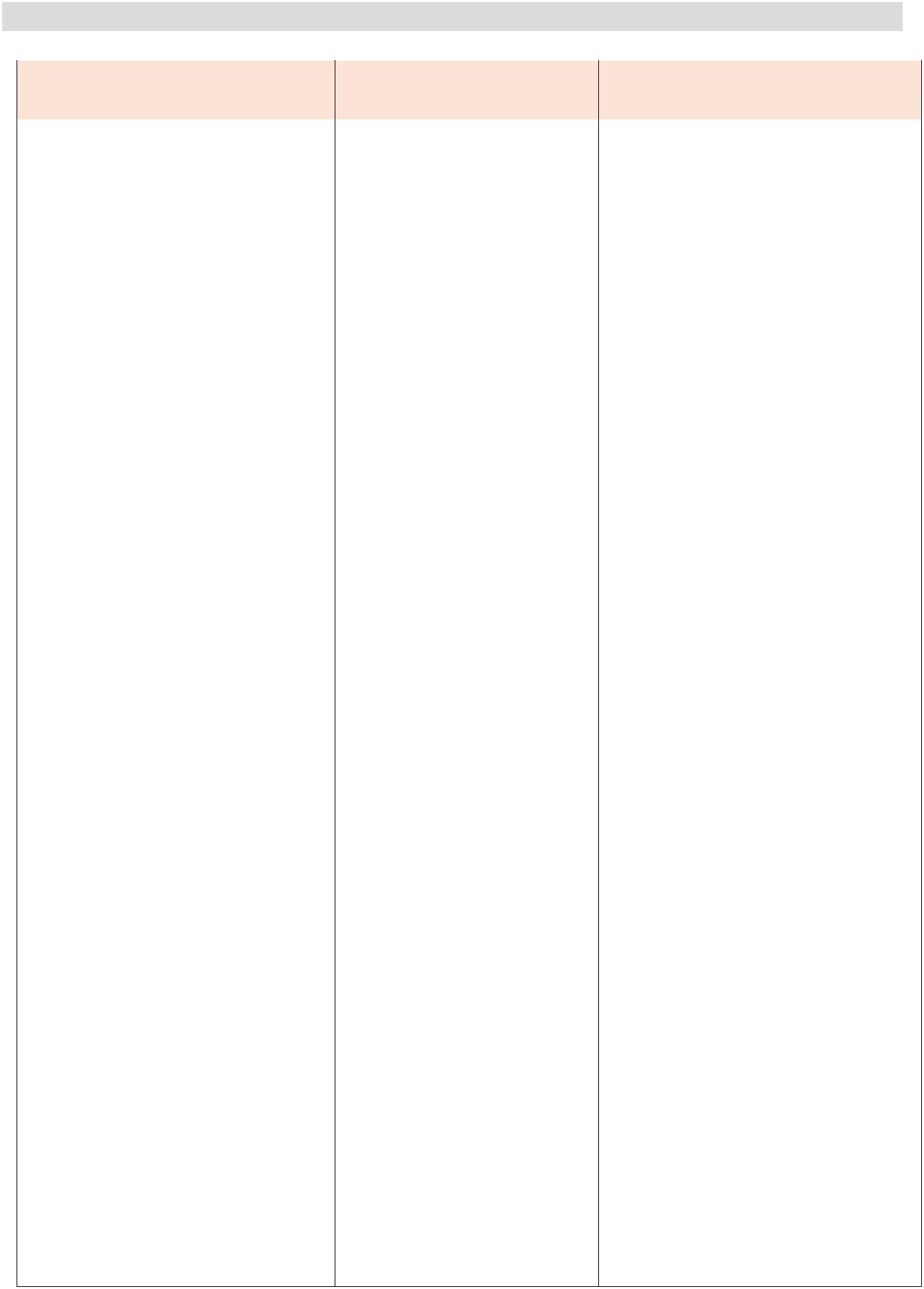 Perencanaan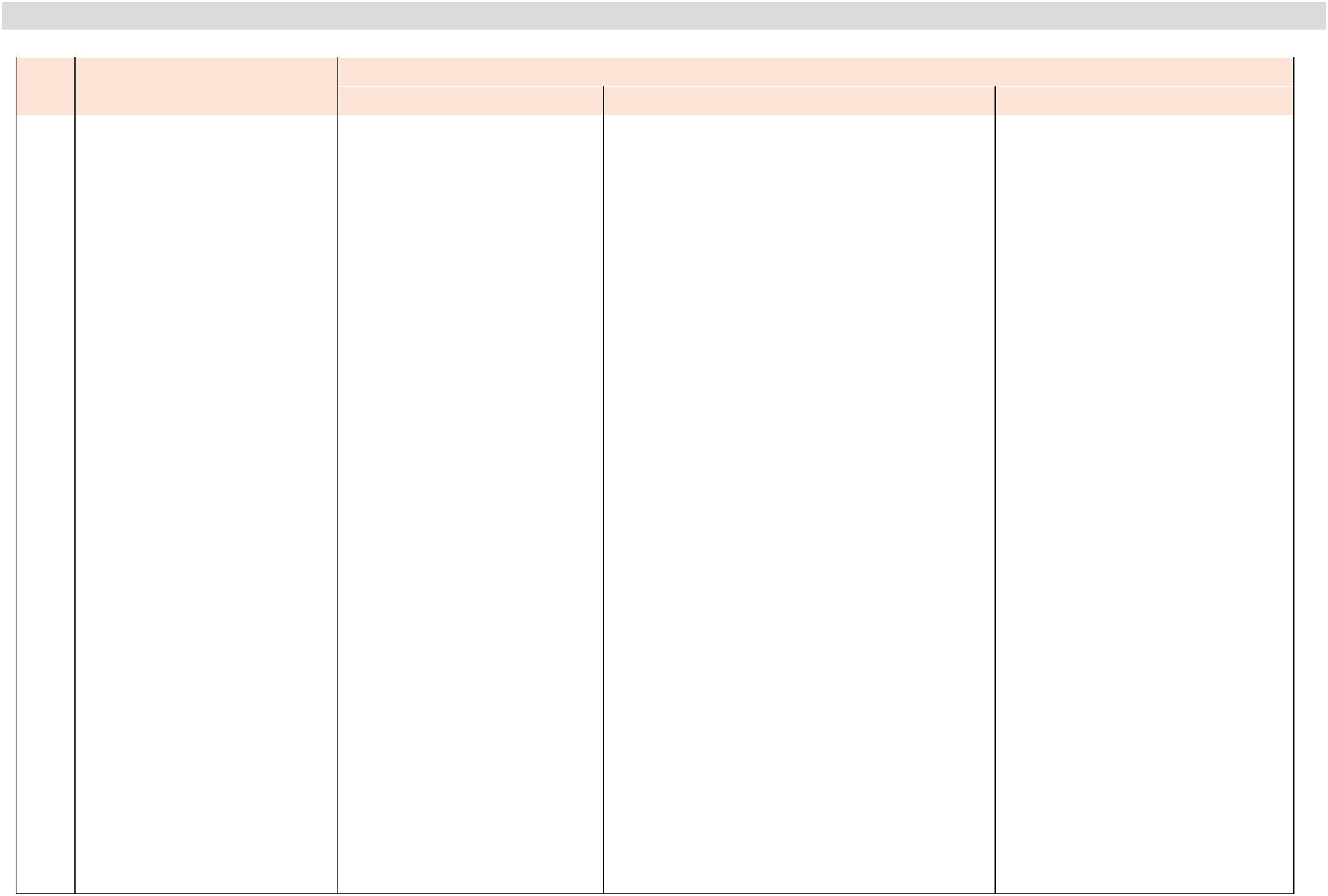 M. Catatan Keperawatan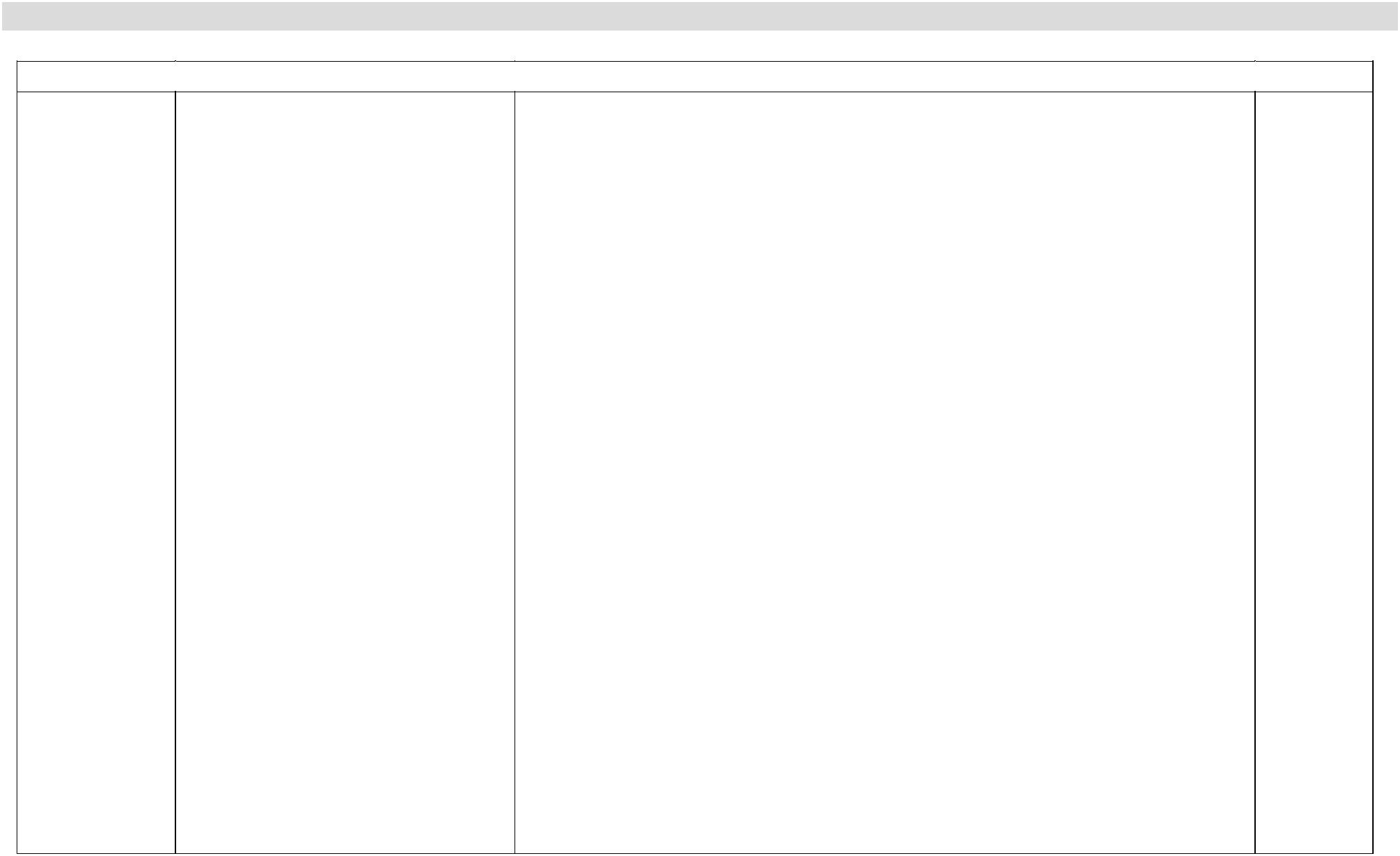 Tgl/Jam     Diagnosa Keperawatan            Implementasi Keperawatan (Responnya)           ParafN.  Evaluasi = SOAPLampiran 2PROGRAM STUDI KEPERAWATANFAKULTAS ILMU KEPERAWATANUNIVERSITAS MUHAMMADIYAH JAKARTAJl. Cempaka Putih Tengah I/1 Jakarta, Telp/Faks: 021-42802202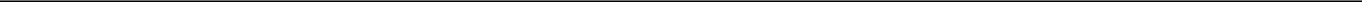 FORMAT PENILAIAN PRE DAN POST KONFERENSI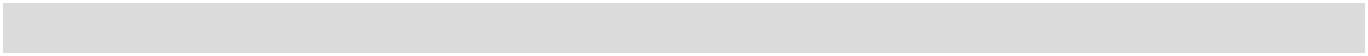 Hari / tanggal : ……………………..Tempat Praktik : ……………………..Skor:	0-100, terdiri dari:80-100 (Sangat Baik); 68-79,99 (Baik); 56-67,99 (Cukup); 45-55,99 (Kurang); 0-44,99 (SangatKurang)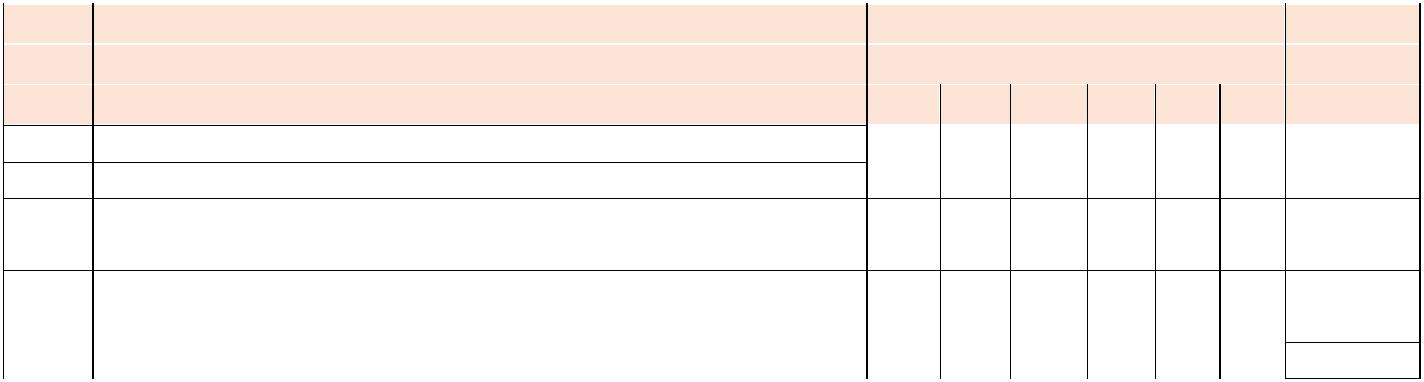 Pemberian masukan (tanggapan, pendapat, ide terhadap hal yang didiskusikan)Pemberian respon (kognitif dan afektif) terhadap masukan yang diberikanPembimbing/PreseptorLampiran 3PROGRAM STUDI KEPERAWATAN FAKULTAS ILMU KEPERAWATAN UNIVERSITAS MUHAMMADIYAH JAKARTAJl. Cempaka Putih Tengah I/1 Jakarta, Telp/Faks: 021-42802202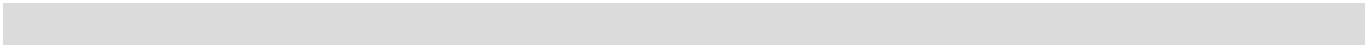 Skor:	0-100, terdiri dari:80-100 (Sangat Baik); 68-79,99 (Baik); 56-67,99 (Cukup); 45-55,99 (Kurang); 0-44,99 (SangatKurang)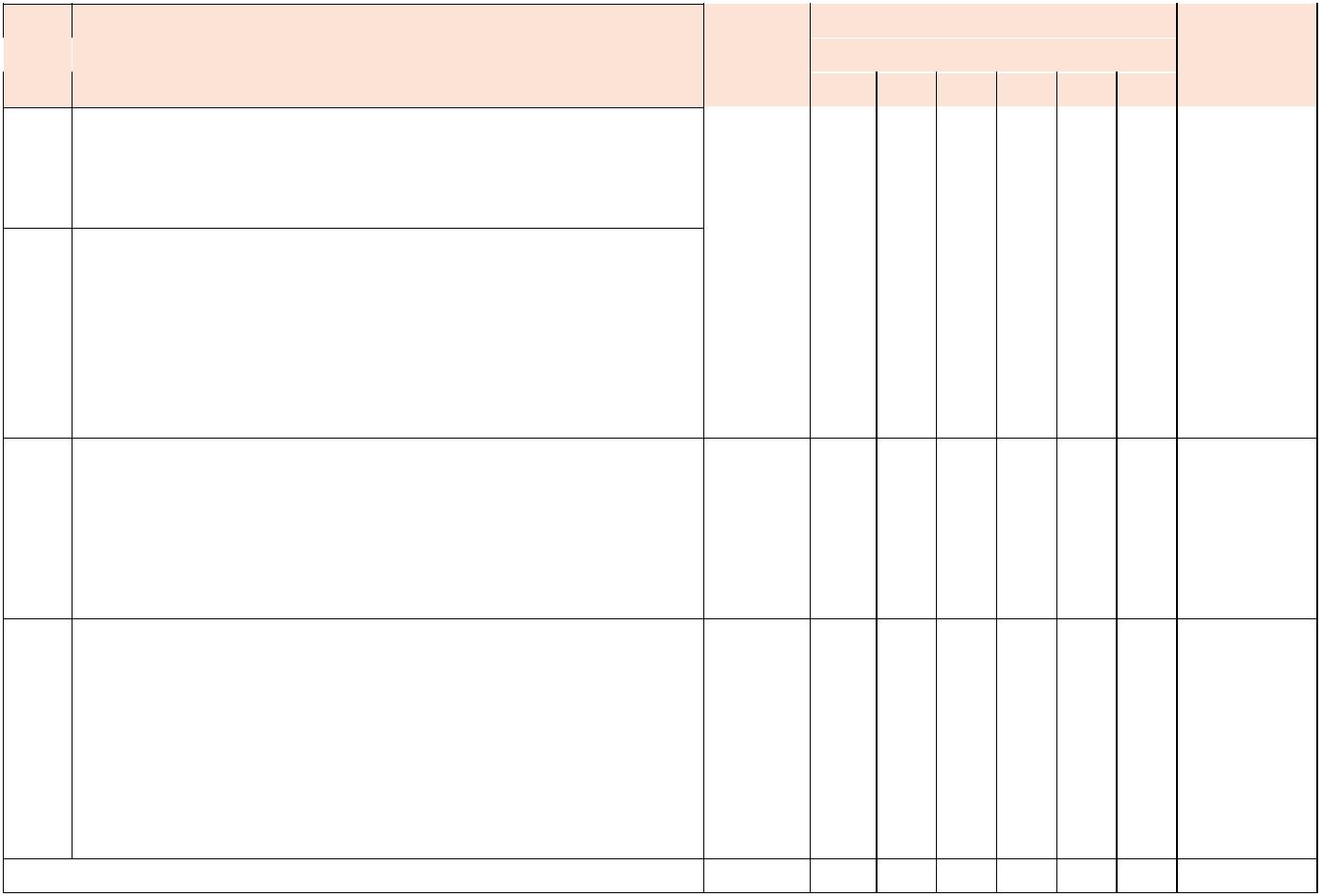  No                 Kinerja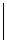 InterpersonalKomunikasi antar temanKomunikasi antar kolegaMelakukan operan dengan petugas kesehatanKnowledgePengetahuan dalam mengkajiKemampuan dalam analisa masalahKemampuan mengaitkan rencana intervensi dengan masalahKemampuan menganalisa terhadap tindakanMenggunakan konsep dan teoriSkillKemampuan komunikasi dengan pasienKetrampilan dalam melakukan prosedur (persiapan, pelaksanaan dan evaluasi )Kemampuan menyampaikan data verbal dan tertulis dengan formulasi yang logis dan baikEtika / legalEtisDisiplinMelakukan pencatatan dan pelaporan dilembar institusiBertanggung jawab dalam melakukan tindakanSegera menyampaikan masalah yang dihadapi saat ada kesulitan / kesalahan Nilai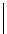 Nilai = Jumlah Nilai x bobot100303025100Pembimbing/PreseptorLampiran 4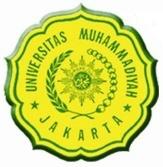 PROGRAM STUDI KEPERAWATAN FAKULTAS ILMU KEPERAWATAN UNIVERSITAS MUHAMMADIYAH JAKARTAJl. Cempaka Putih Tengah I/1 Jakarta, Telp/Faks: 021-42802202FORMAT PENILAIAN PRESENTASI KASUS/SEMINARTopik	: ...........................................................................................................................Hari/tgl/jam : ...........................................................................................................................Skor:	0-100, terdiri dari:80-100 (Sangat Baik); 68-79,99 (Baik); 56-67,99 (Cukup); 45-55,99 (Kurang); 0-44,99 (SangatKurang)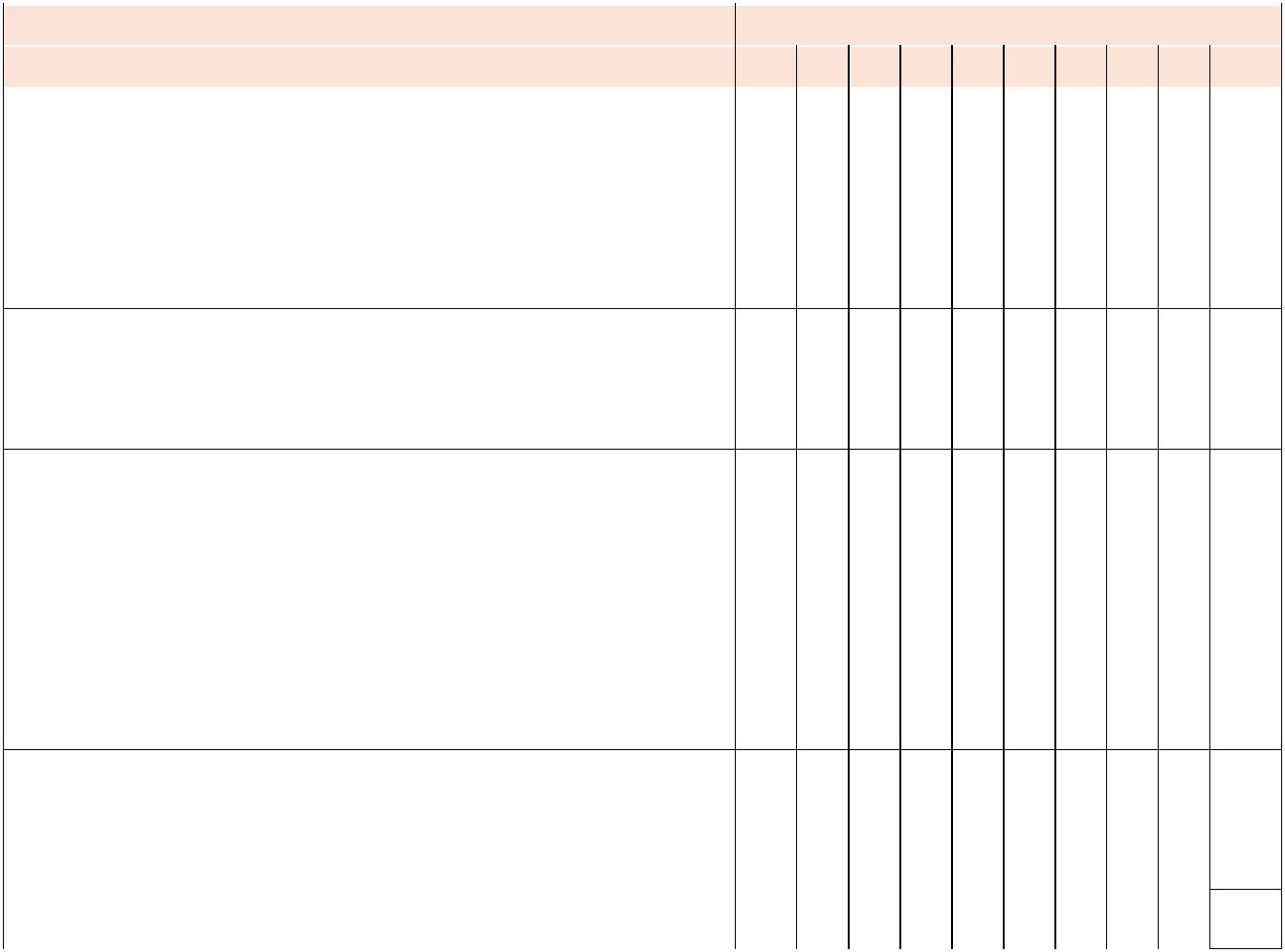 Persiapan (25%)Makalah yg dipresentasikan (sistematika penulisan, aspek bahasa dan kalimat bahasa, tehnik penulisan, kepustakaan)Media presentasiPembukaan (10%)(cara membuka, penyampaian tujuan,pembagian waktu)Pelaksanaan (40%)(sistematika penyampaian, kejelasan penyampaian, penguasaan materi, peguasaan situasi, penguasaan emosi, bahasa dan cara bicara, antusiasme, tanggapan atas pertanyaan, keterbukaan dan penghargaan atas ide/gagasan orang lain)Penutup (25%)(Perumusan kesimpulan, identifikasi aspek yang perlu perbaikan, cara menutup seminar)Fasilitator/PreseptorLampiran 5FORMAT PENILAIAN PRAKTEK KLINIK PROGRAM STUDI ILMU KEPERAWATAN UNIVERSITAS MUHAMMADIYAH JAKARTAFORMAT PENILAIAN LAPORAN KASUS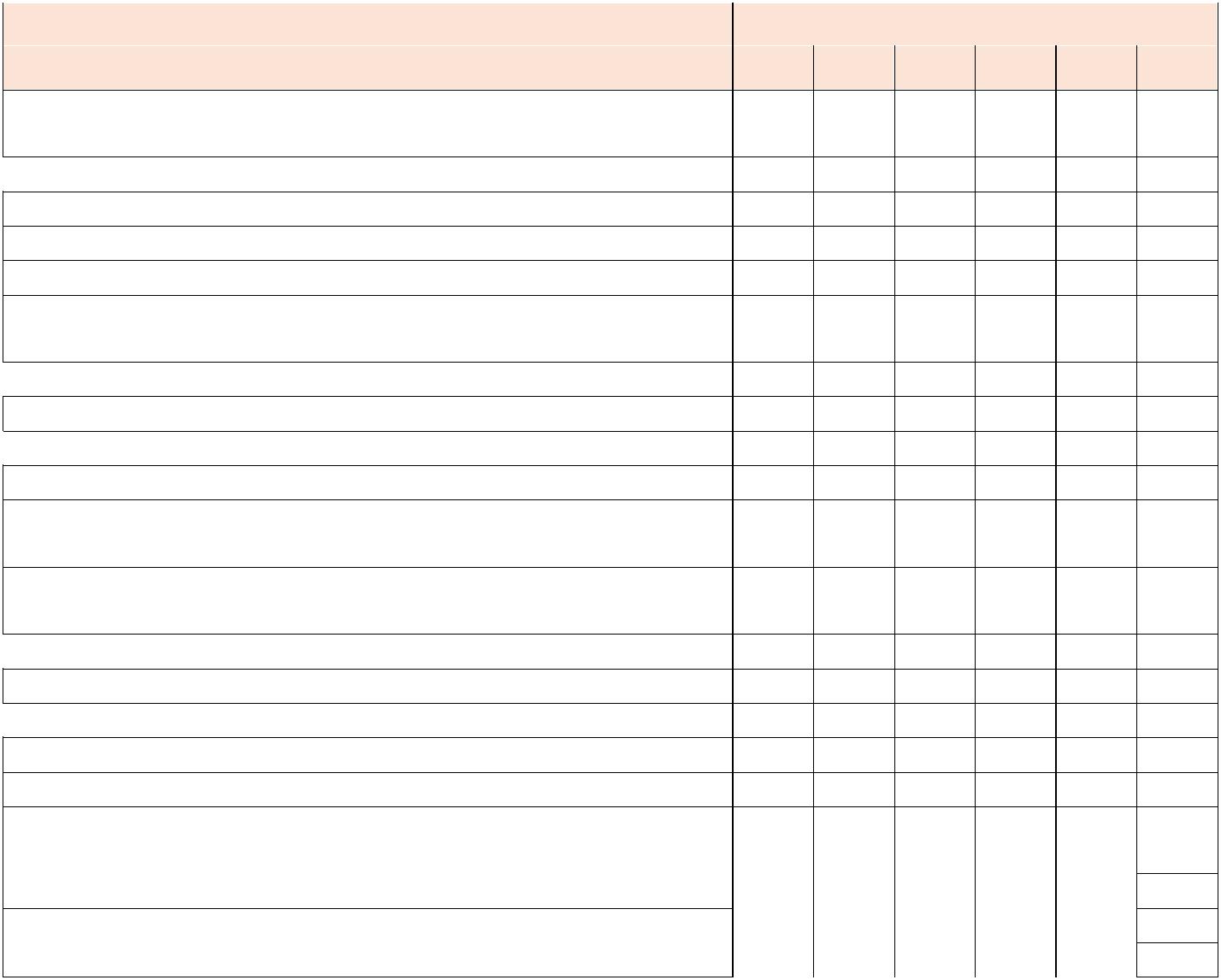 1. Mengumpulkan data subyektif dan obyektif 2. Menuliskan jenis data secara lengkap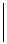 3. Melengkapi data klien dari status4. Mengumpulkan data penunjang5. Menuliskan masalah keperawatan dan kolaborasiPerencanaanMenganalisa data 2. Memprioritaskan masalah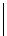 3. Merumuskan masalah keperawatan 4. Menuliskan tupan dan tupen5. Menuliskan kriteria evaluasi yang dapat diukurMenguraikan tindakan untuk penyelesaian masalah kep. klienImplementasiMenggunakan komunikasi terapeutik 2. Menggunakan alat secara efisien3. Melakukan kolaborasi dengan profesi lain 4. Memperhatikan kondisi klien5. Melibatkan klien dan keluarga6. Memberikan pendidikan kesehatanEvaluasiMenuliskan evaluasi formatif (SOAP)Lampiran 6FORMAT PENILAIAN PRAKTEK KLINIKPROGRAM STUDI ILMU KEPERAWATANUNIVERSITAS MUHAMMADIYAH JAKARTA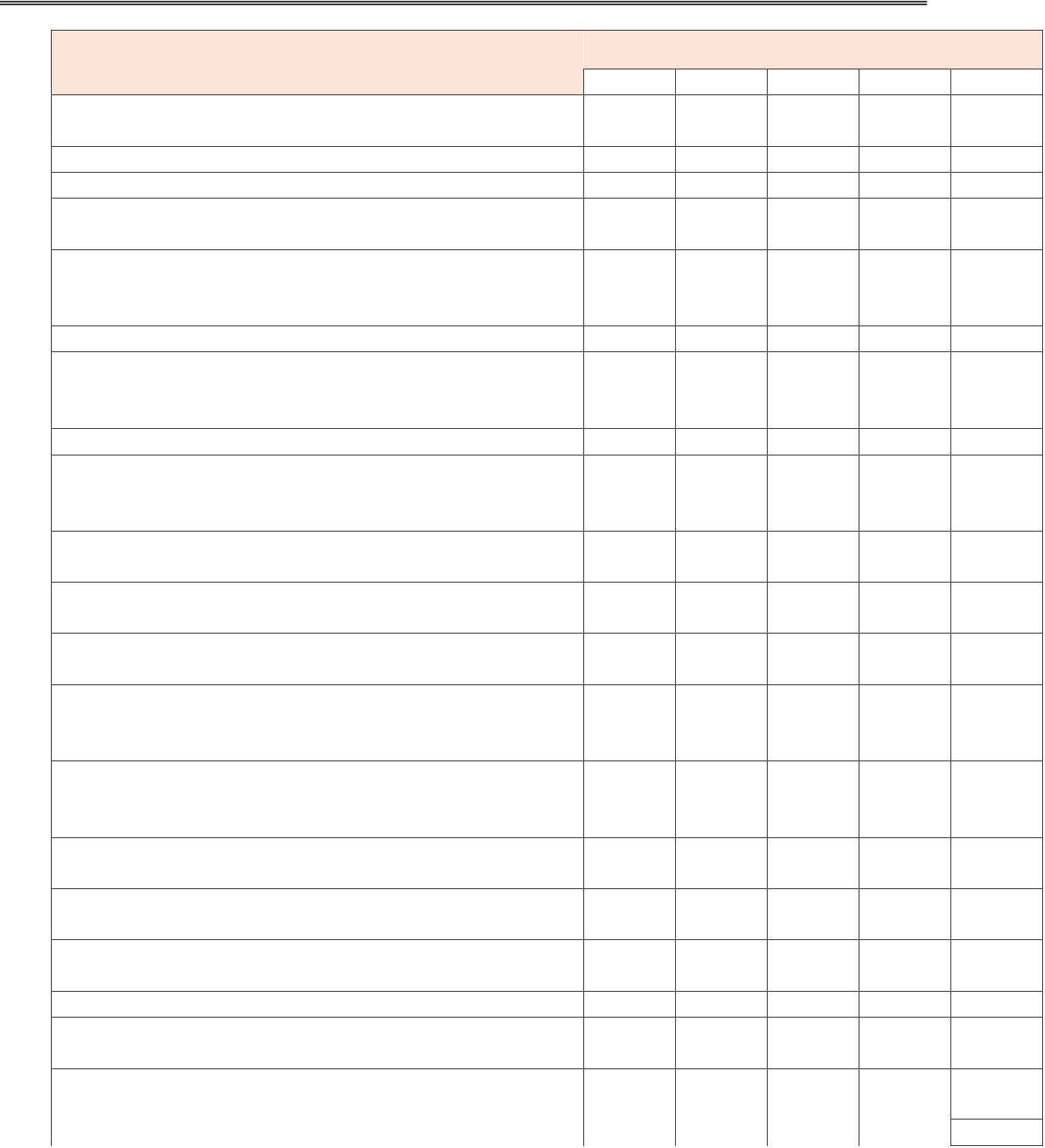 KOMPONEN	           NAMA PRECEPTEE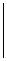 RENPRA1. Pengkajian2. Mampu menjelaskan patofisiologi penyakit3. Mampu menetapkan Dx sesuai prioritasMampu mengidentifikasi tindakan keperawatan utamaMampu melaksanakan tindakan keperawatan yang direncanakan2. Kelengkapan dan kerapihan persiapan ProsedurMampu melaksanakan teknik prosedur dengan benarSistimatik4. Mampu mempertahankan teknik asepticMampu menunjukan kerapihan alat dan klien setelahprosedur selesaiMampu menunjukan komunikasi yang efektif dengan klien/keluargaMampu memberikan pendidikan kesehatan kepada klien/keluargaMampu memberikan lingkungan yang aman & nyamanMampu melaksanakan pencatatan intervensi yang di- lakukan pada kardexRESPONSIMampu menghubungkan tanda-tanda klinis dengan pato-fisiologi yang terjadiMampu menganalisa data-data penunjang dengan benar sesuai kasusMampu menjelaskan alasan prioritas masalah keperawa-tanMampu menjelaskan rasional dari tindakan keperawatan5. Mampu menjelaskan tujuan tindakan kolaborasiMampu menjelaskan hasil evaluasi dari tindakan kepera-watan yang dilakukanMampu menjelaskan kekurangan ( penilaian diri ) yang telah dilakukanLampiran 7TARGET PENCAPAIAN PENGELOLAAN KASUS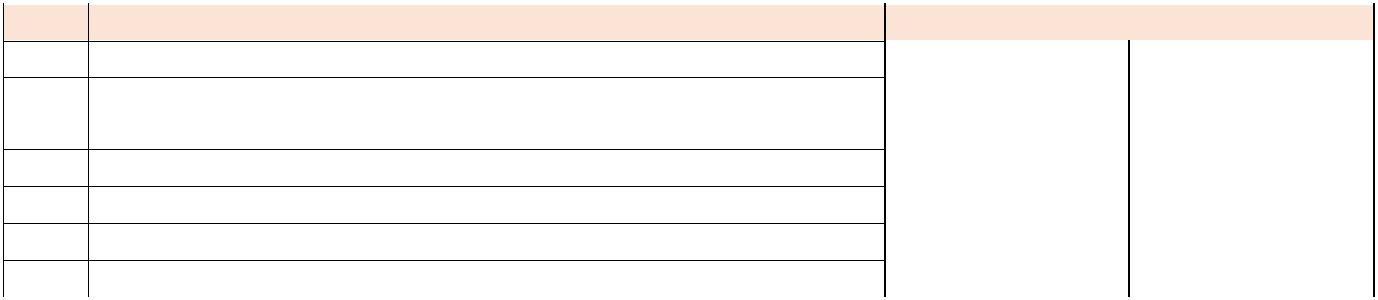 Lampiran 8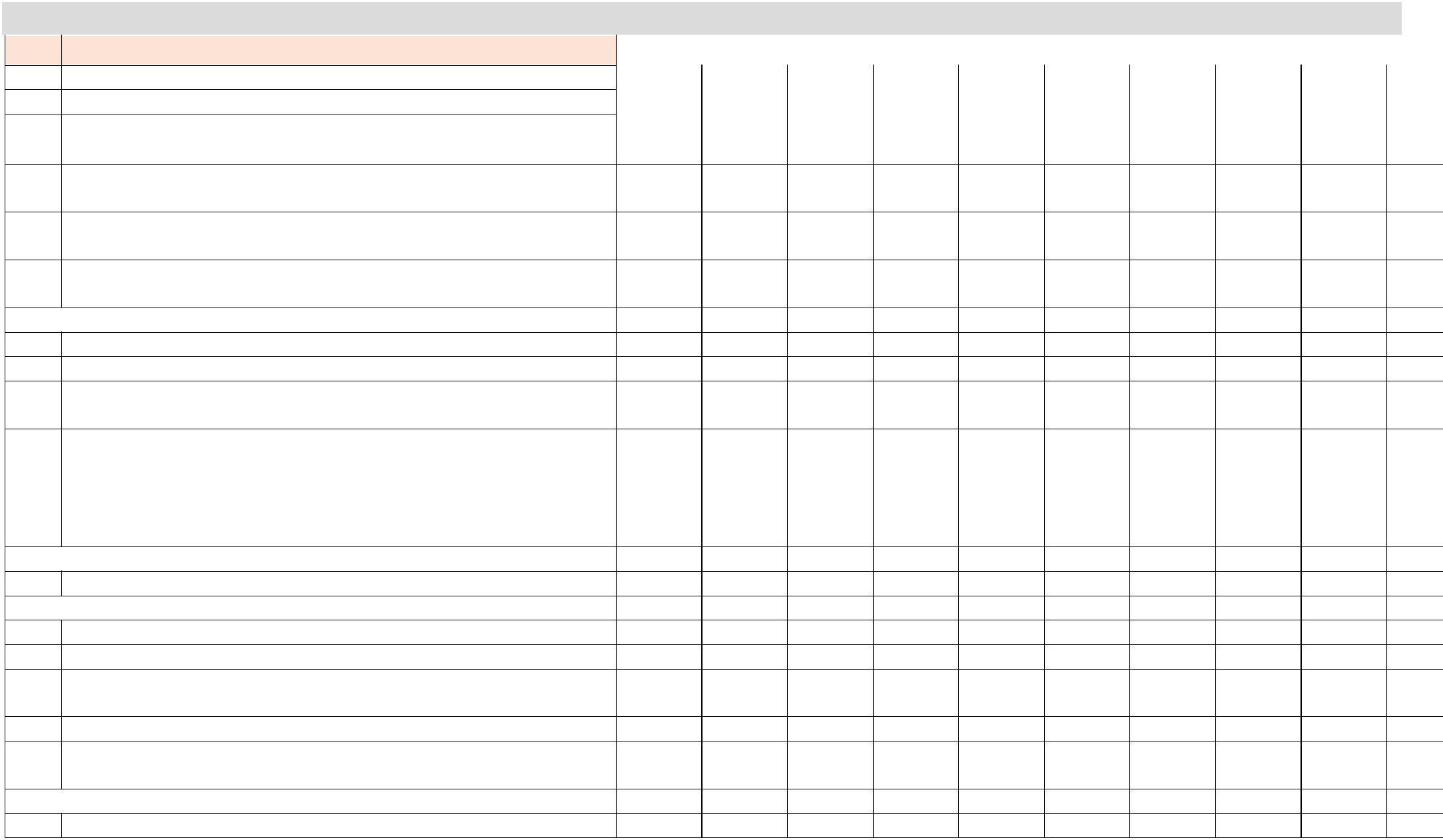 Daftar Keterampilan Klinik dan tingkat pencapaianMelakukan pengkajian persyarapan perifer (Peripheral Neurological Assessment): pemeriksaan sensorikMelakukan pengkajian persyarapan perifer (Peripheral Neurological Assessment): fungsi motorikMelakukan pengkajian persyarapan perifer (Peripheral Neurological Assessment): kekuatan otot.7   Melakukan Pemeriksaan 12 syaraf kranial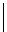 8	Melakukan pemeriksaan keseimbangan dan koordinasi9	Melakukan pemeriksaan refleks fisiologis dan patologisMelakukan pengkajian tanda dan gejala peningkatan tekanan intracranial (PTIK)Melakukan upaya mengurangi PTIK, meliputi meninggikan kepala pasien 30o, menjaga leher pasien dalam posisi netral, menghindari hidrasi berlebihan, mempertahankan suhu tubuh normal dan mempertahankan jumlah oksigen dan karbon dioksida normal12  Melakukan screening disphagia13	Melakukan latihan menelan14  Melakukan pemasangan NGT15	Melakukan oral care16	Mengkaji penyebab gangguan wicaraMengkaji kemampuan pasien memahami kata-kata tertulis, gambar, dan gerak tubuh18	Memfasilitasi sarana komunikasi alternative.Mengkaji kemampuan fungsi pemenuhan kebutuhan sehari-hari (kebersihan diri dll)20  Membantu pasien memenuhi kebutuhan sehari-hari21	Mencegah terjadinya injuri dan luka tekan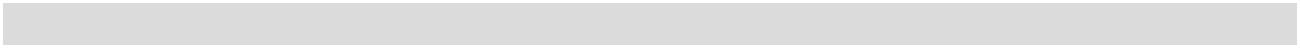 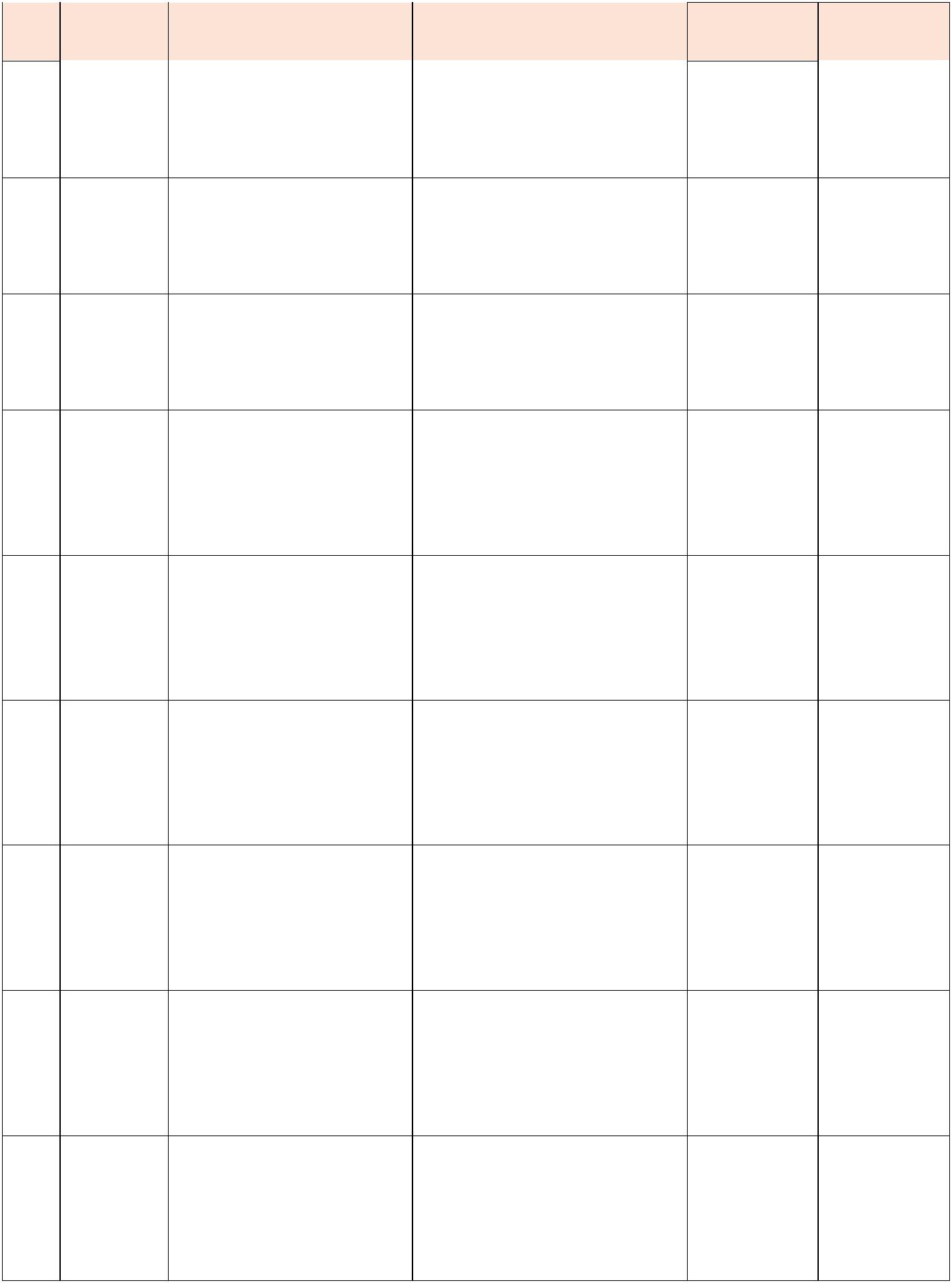 23456789Lampiran 9Tempat	ParafKegiatan	Fasilitator10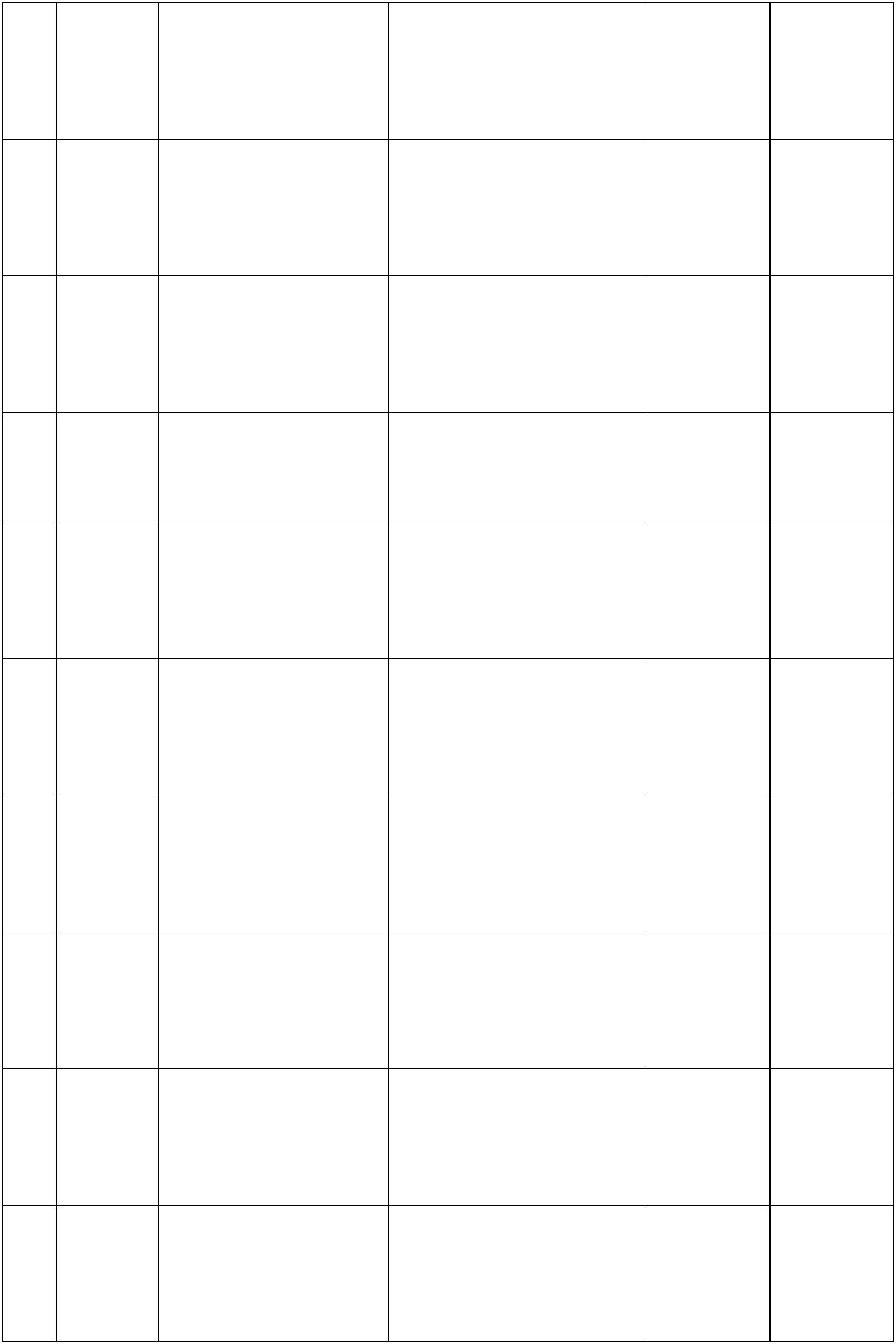 11121314151617181920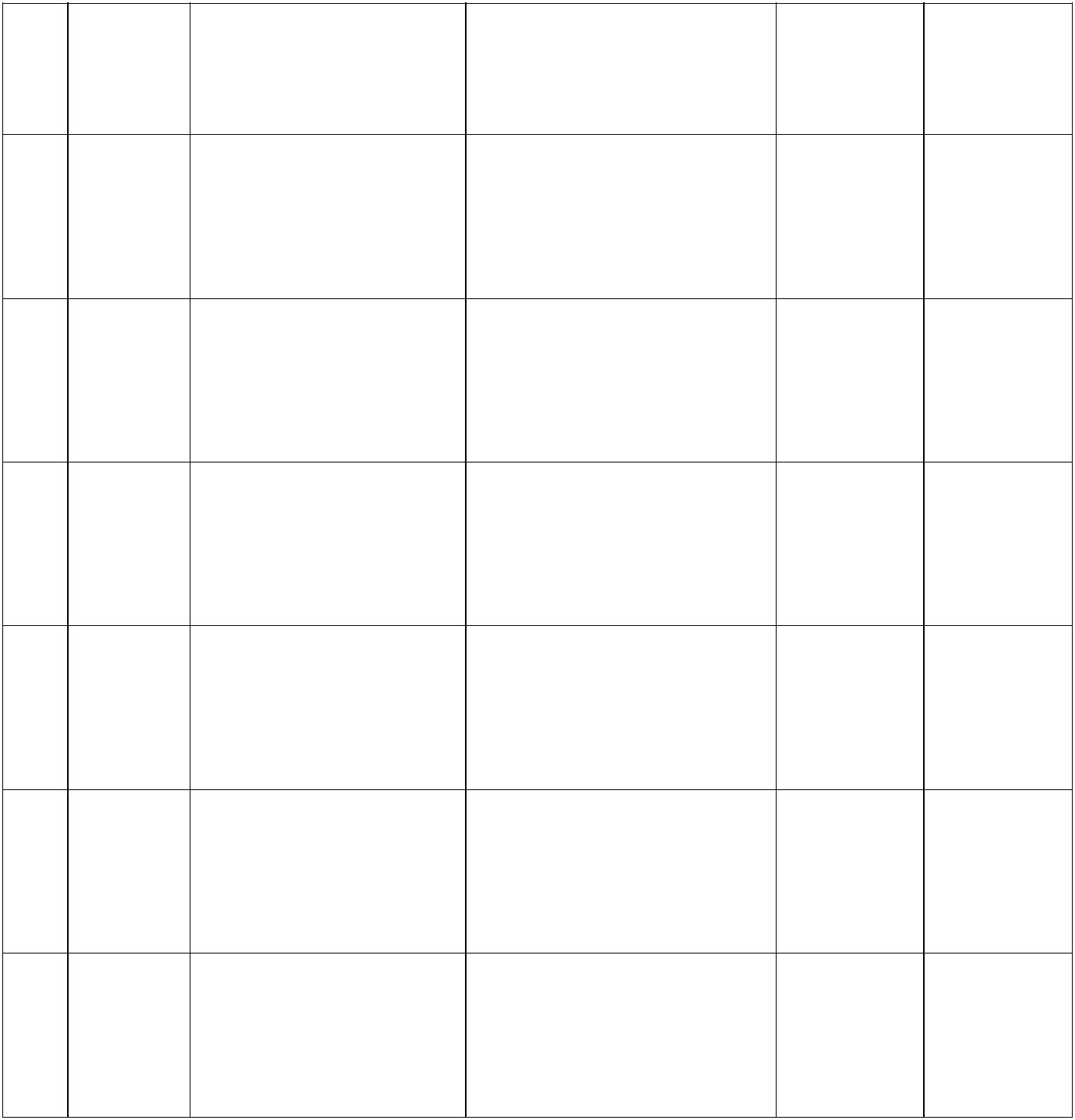 212225262728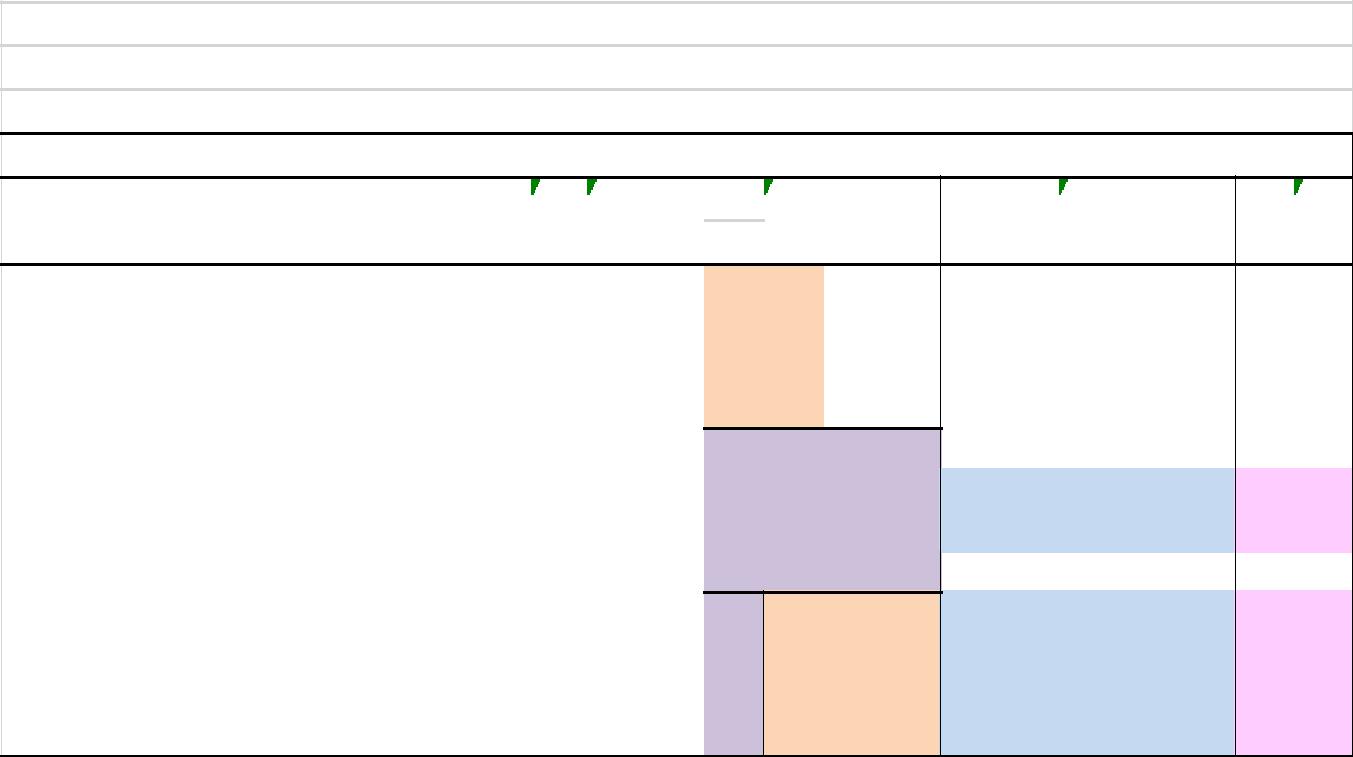 JADWAL PROFESI TAHAP II PROGRAM STUDI NERS (KELAS REGULER 2022)FAKULTAS ILMU KEPERAWATAN UNIVERSITAS MUHAMMADIYAH JAKARTATAHUN AKADEMIK 2022-2023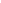 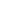 KGD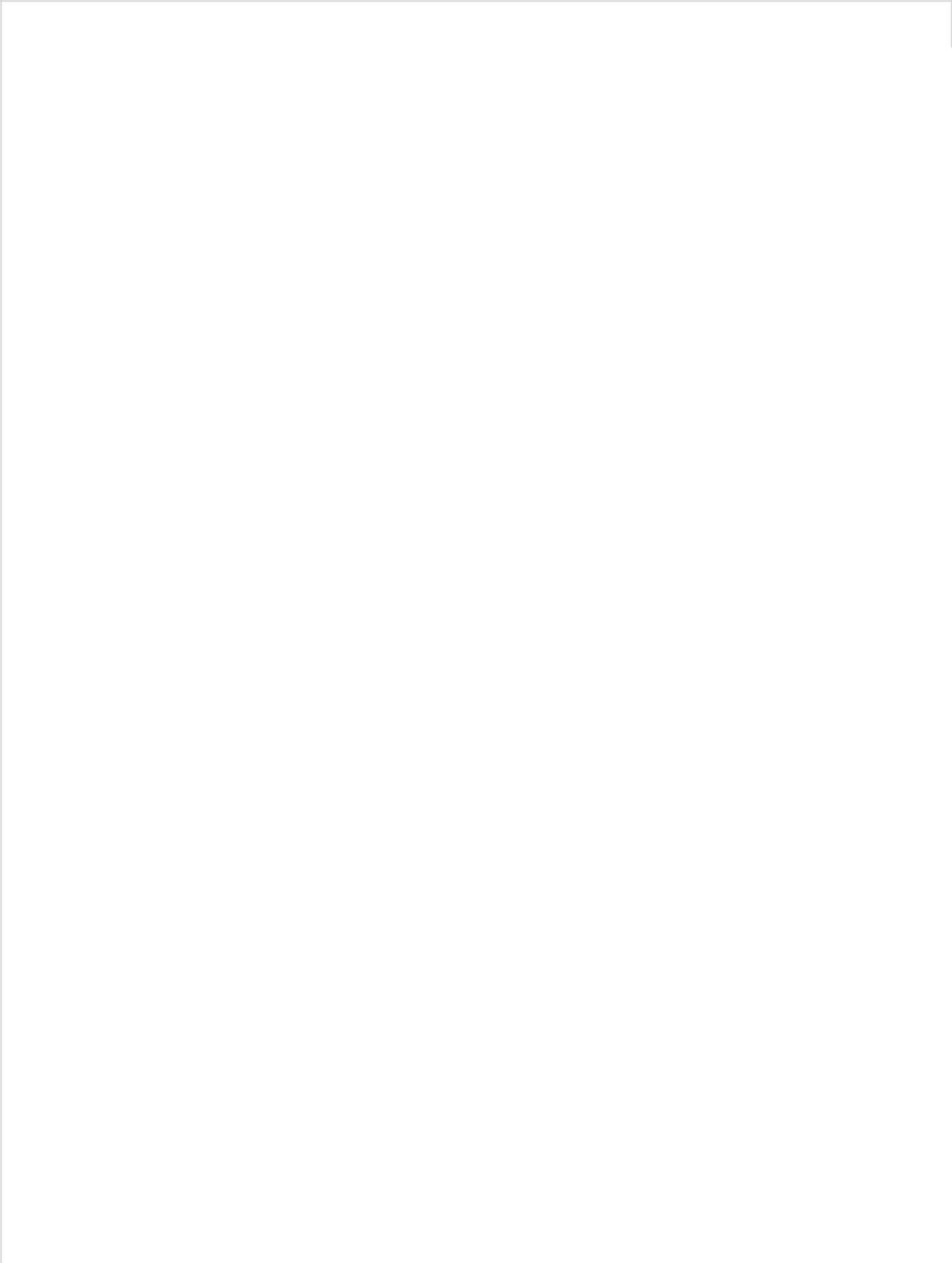 DAFTAR NAMA MAHASISWA PRAKTEK KLINIK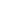 JADWAL PRAKTEK PROFESI NEUROVASKULER - PROGRAM A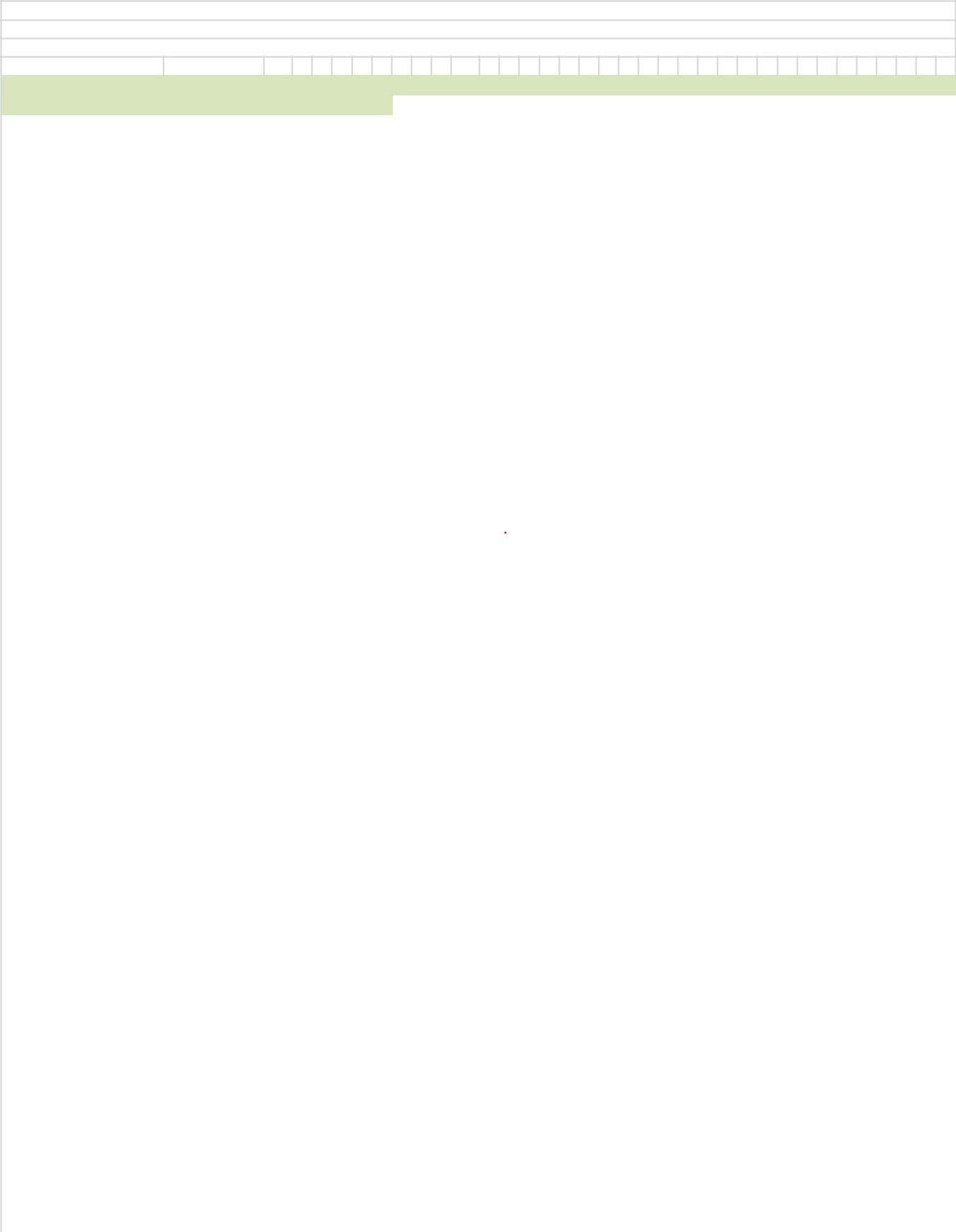 PROGRAM STUDI NERS FIK - UNIVERSITAS MUHAMMADIYAH JAKARTATAHUN AKADEMIK 2022-2023Gelombang 1JADWAL PRAKTEK PROFESI NEUROVASKULER - PROGRAM A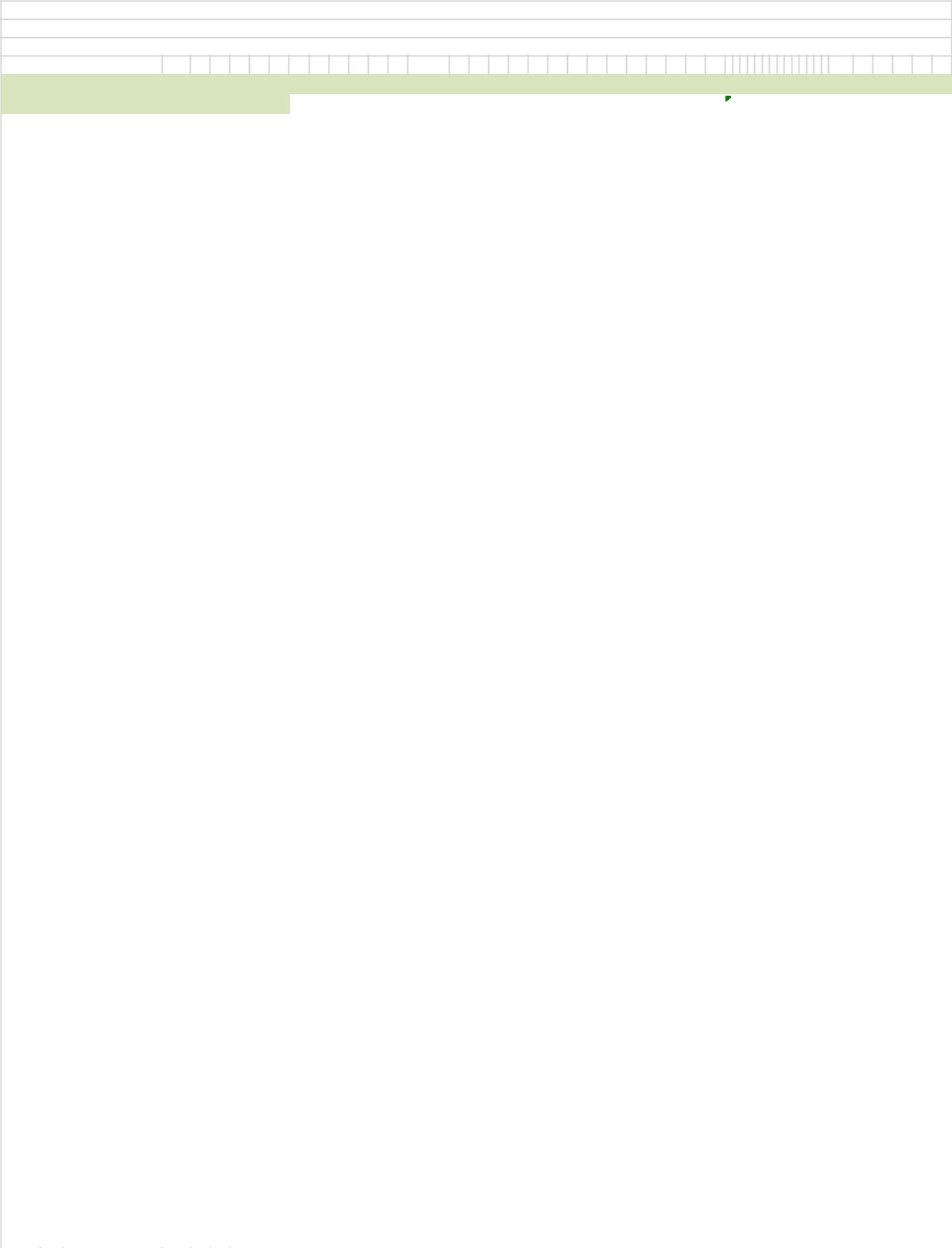 PROGRAM STUDI NERS FIK - UNIVERSITAS MUHAMMADIYAH JAKARTATAHUN AKADEMIK 2022-2023Gelombang 2JADWAL PRAKTEK PROFESI NEUROVASKULER - PROGRAM A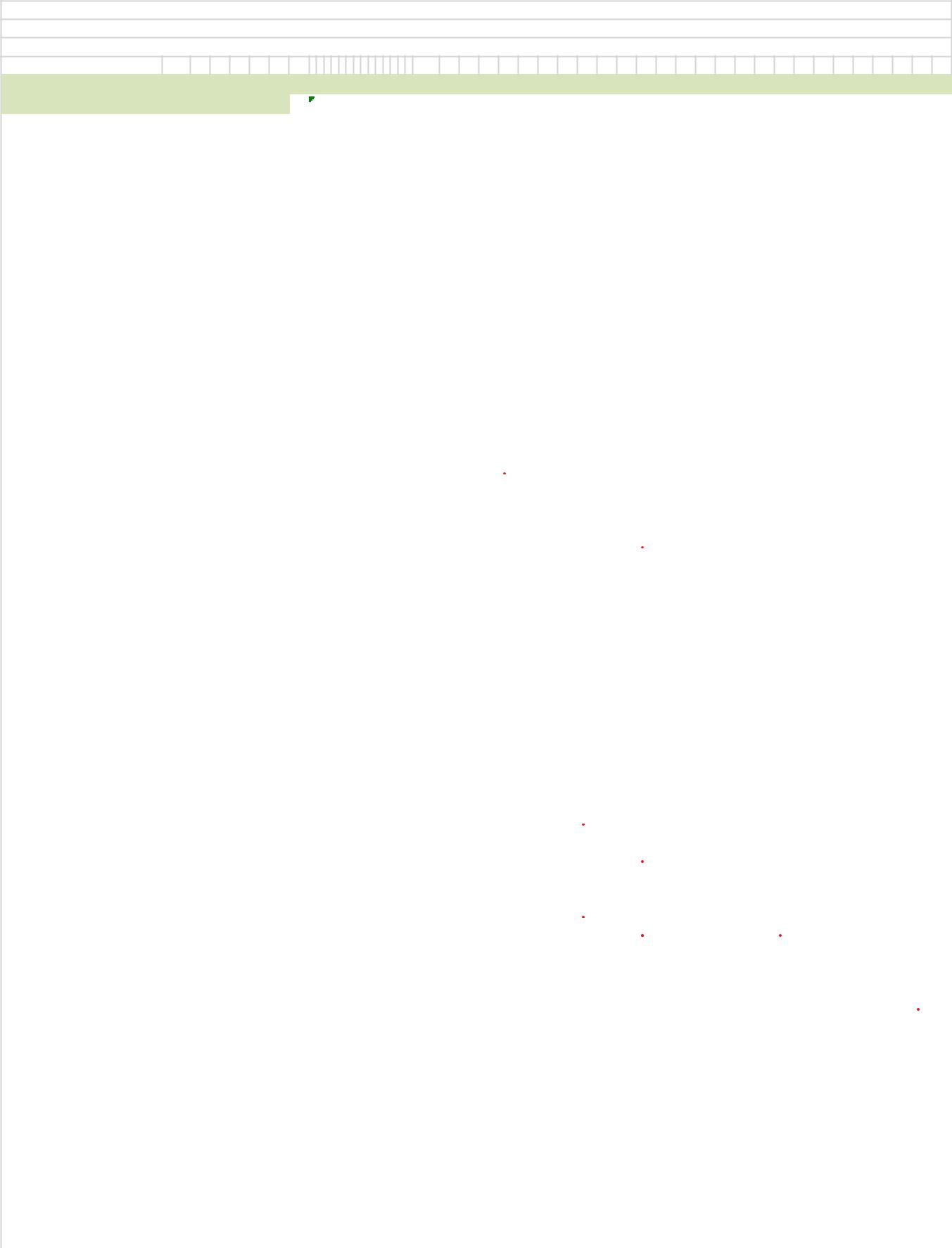 PROGRAM STUDI NERS FIK - UNIVERSITAS MUHAMMADIYAH JAKARTATAHUN AKADEMIK 2022-2023Gelombang 3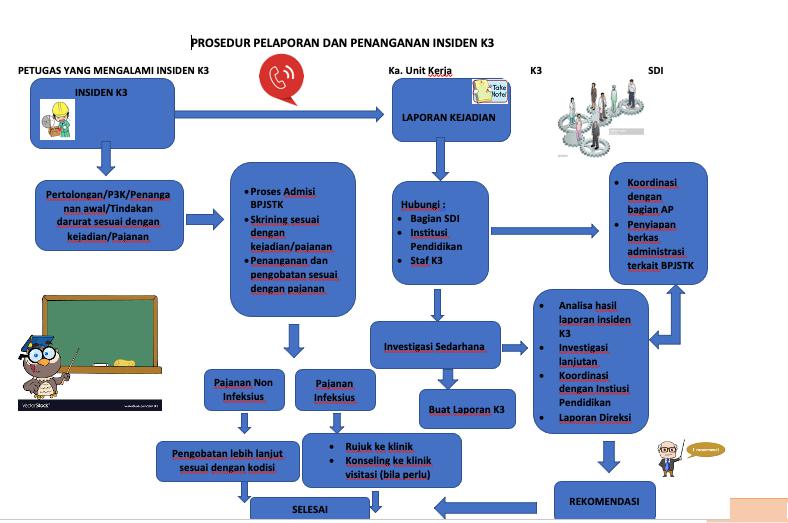 Keperawatan Neurovaskular | FIK-UMJ	18HalamanDAFTAR PEMBIMBINGDAFTAR PEMBIMBING1PEMILIK BUKUPEMILIK BUKU1VISI DAN MISIVISI DAN MISI2MUQADIMAHMUQADIMAH3DAFTAR ISIDAFTAR ISI4KATA PENGANTARKATA PENGANTAR5BAB 1IInformasi Umum6BAB 1IEvaluasi7BAB 1Proses Pembelajaran7BAB 1II9PERCEPTOR AKADEMIKPERCEPTOR AKADEMIKPERCEPTOR AKADEMIK(FIK-UMJ)081700854731.Ns. Wati Jumaiyah, M.Kep., Sp.KMBNs. Wati Jumaiyah, M.Kep., Sp.KMB(FIK-UMJ)081700854732.wati.jumaiyah@yahoo.co.id(FIK-UMJ)0813144157252.DR. Yani Sofiani, M.Kep., Sp.KMBDR. Yani Sofiani, M.Kep., Sp.KMB(FIK-UMJ)0813144157253.Ns. Rizki Nugraha A, M.Kep., Sp. KMBNs. Rizki Nugraha A, M.Kep., Sp. KMB(FIK-UMJ)0857-1110-94024.Ns. Iyar Siswandi, M.Kep., Sp. KMB  Ns. Iyar Siswandi, M.Kep., Sp. KMB  (FIK-UMJ)081384518240TahapWaktuKegiatan PrecepteeTahapWaktuKegiatan PrecepteeKegiatanPra1 haria). Membuat laporan berdasarkana). Membuat laporan berdasarkanInteraksisebelumkasus yang diperkirakan /praktikb)direncanakan akan dirawatb)Memahami laporanpendahuluanc). Mendapatkan data sekunderc). Mendapatkan data sekundertentang klien dan kaitkandengan laporan pendahuluan(alternatif)IntroduksiHari I praktika)Memperkenankan diri/Orientasib)Membuat kontrakFase KerjaHari I praktika). Pengkajiana). Pengkajiandan setiapb). Merumuskan & validasib). Merumuskan & validasihari praktikdiagnosis keperawatanc). Melakukan intervensic). Melakukan intervensid). Melakukan evaluasid). Melakukan evaluasiprosesTerminasiHari terakhirMenyimpulkan apa yang telahMenyimpulkan apa yang telah(tergantungdicapai oleh kliendicapai oleh klienkasus)Kelompok 1Stroke dgn ggn mobilisasiKelompok 2Stroke dgn ggn memori/kognitif atau Stroke dgn PTIK danpenurunan kesadaranKelompok 3Stroke dgn ggn wicara dan Stroke dgn ggn berkemihKelompok 4Stroke dgn ggn menelanMODELMODELMODELDEFINISI MODEL EVALUASIDEFINISI MODEL EVALUASIDEFINISI MODEL EVALUASIDEFINISI MODEL EVALUASIDEFINISI MODEL EVALUASIDEFINISI MODEL EVALUASIDEFINISI MODEL EVALUASIINDIKATOR KELULUSANEVALUASIEVALUASIEVALUASIDEFINISI MODEL EVALUASIDEFINISI MODEL EVALUASIDEFINISI MODEL EVALUASIDEFINISI MODEL EVALUASIDEFINISI MODEL EVALUASIDEFINISI MODEL EVALUASIDEFINISI MODEL EVALUASIINDIKATOR KELULUSANEVALUASIEVALUASIEVALUASILog Book/DirectDirectMerupakan model evaluasi prosesMerupakan model evaluasi prosesMerupakan model evaluasi prosesMerupakan model evaluasi prosesMerupakan model evaluasi prosesMerupakan model evaluasi prosesMerupakan model evaluasi prosesPreceptee dikatakan lulus apabila:Preceptee dikatakan lulus apabila:Observasional ofObservasional ofObservasional ofObservasional ofpembelajaran klinik Preceptee yangpembelajaran klinik Preceptee yangpembelajaran klinik Preceptee yangpembelajaran klinik Preceptee yangpembelajaran klinik Preceptee yangpembelajaran klinik Preceptee yangpembelajaran klinik Preceptee yang•Log book dikumpulkan tepatProsedure skillProsedure skillProsedure skillpembelajaran klinik Preceptee yangpembelajaran klinik Preceptee yangpembelajaran klinik Preceptee yangpembelajaran klinik Preceptee yangpembelajaran klinik Preceptee yangpembelajaran klinik Preceptee yangpembelajaran klinik Preceptee yang•Log book dikumpulkan tepat(Kinerja/   terdiri atas komponen pencapaian/   terdiri atas komponen pencapaian/   terdiri atas komponen pencapaian/   terdiri atas komponen pencapaian/   terdiri atas komponen pencapaian/   terdiri atas komponen pencapaian/   terdiri atas komponen pencapaian/   terdiri atas komponen pencapaian•pada waktunya(Kinerjakompetensi,kompetensi,pembelajaranpembelajaranpembelajaranpembelajaranklinik,Terdapat seluruh komponenprofessiona,professiona,professiona,refleksidiri,diri,supervisi,supervisi,supervisi,kontrol•Terdapat seluruh komponenTargetpembimbing, asuhan keperawatanpembimbing, asuhan keperawatanpembimbing, asuhan keperawatanpembimbing, asuhan keperawatanpembimbing, asuhan keperawatanpembimbing, asuhan keperawatanpembimbing, asuhan keperawatanpenilaian dalam log bookketerampilanketerampilanketerampilankasus kelolaan, seminar kasuskasus kelolaan, seminar kasuskasus kelolaan, seminar kasuskasus kelolaan, seminar kasuskasus kelolaan, seminar kasuskasus kelolaan, seminar kasuskasus kelolaan, seminar kasus80% kompetensi tercapaiklinik#Seluruh laporan#Seluruh laporanPortfolioPortfolioPortfolioMerupakanMerupakanpenilaianpenilaianpenilaiankemapuankemapuanPreceptee dikatakan lulus apabila:Preceptee dikatakan lulus apabila:(Laporan kasusu)(Laporan kasusu)(Laporan kasusu)(Laporan kasusu)analisisdandanpengambilanpengambilanpengambilan•Portofolio dikumpulkan tepatkeputusankeputusanPrecepteePrecepteePrecepteeterhadapterhadap•pada waktunyasuatukasuskasusatautindakantindakanTerdapat kasus, atau prosedurkeperawatankeperawatandengandengandenganpendekatanpendekatanTerdapat kasus, atau prosedurilmiah berdasarkan sumber terkini.ilmiah berdasarkan sumber terkini.ilmiah berdasarkan sumber terkini.ilmiah berdasarkan sumber terkini.ilmiah berdasarkan sumber terkini.ilmiah berdasarkan sumber terkini.ilmiah berdasarkan sumber terkini.yang dianalisa•MenggunakanMenggunakanreferensireferensisedikitnya 3 buku utama dan 2sedikitnya 3 buku utama dan 2sedikitnya 3 buku utama dan 2sedikitnya 3 buku utama dan 2artikel dari jurnal terindeksartikel dari jurnal terindeksartikel dari jurnal terindeksartikel dari jurnal terindeks#analisis ilmiah dan integrasi al#analisis ilmiah dan integrasi al#analisis ilmiah dan integrasi al#analisis ilmiah dan integrasi al#analisis ilmiah dan integrasi alIslam pada laporanIslam pada laporanIslam pada laporanKegiatan responsi pra dan paskaPreceptee dikatakan lulus apabila:Preceptee dikatakan lulus apabila:Preceptee dikatakan lulus apabila:Preceptee dikatakan lulus apabila:Preceptee dikatakan lulus apabila:dinas di ruang perawatan.•Hadir 100% pada pre-postHadir 100% pada pre-postHadir 100% pada pre-postHadir 100% pada pre-post•conferenceconferenceMampu mendiskusikan topikMampu mendiskusikan topikMampu mendiskusikan topikMampu mendiskusikan topiksecarailmiahdanmenggunakanmenggunakansumbersumberrujukan ilmiahrujukan ilmiahKegiatan evaluasi akhir PrecepteePreceptee dikatakan lulus apabila:Preceptee dikatakan lulus apabila:Preceptee dikatakan lulus apabila:Preceptee dikatakan lulus apabila:Preceptee dikatakan lulus apabila:dalam mengelola sebuah kasus yang•Mampumenjelaskanmenjelaskankasusdianalisa secara ilmiah dan dapat•kelolaan secara tepatkelolaan secara tepatdiagnosadiagnosadipertanggungjawaban, melakukanMenetapkanMenetapkandiagnosadiagnosapraktik tindakan keperawatan yang•keperawatan secara tepatkeperawatan secara tepatkeperawatan secara tepatkeperawatan secara tepatditunjukkan dengan perilaku islami.Menetapkan intervensi sesuaiMenetapkan intervensi sesuaiMenetapkan intervensi sesuaiMenetapkan intervensi sesuaidiagnosakeperawatankeperawatanyang•munculMengimplementasikanMengimplementasikanMengimplementasikantindakan keperawatan sesuaitindakan keperawatan sesuaitindakan keperawatan sesuaitindakan keperawatan sesuai•prosedurevaluasievaluasiMelakukanMelakukanevaluasievaluasisementara  terkaitsementara  terkaittindakantindakan•keperawatan yang dilakukankeperawatan yang dilakukankeperawatan yang dilakukankeperawatan yang dilakukanMengaplikasikan prinsip etikMengaplikasikan prinsip etikMengaplikasikan prinsip etikMengaplikasikan prinsip etik•keperawatankeperawatanMenunjukkan perilaku islamiMenunjukkan perilaku islamiMenunjukkan perilaku islamiMenunjukkan perilaku islamiNoRentang NilaiRentang NilaiLambangMutuNilai Batas Lulus185 – 10085 – 100A4,00280,00- 84,99A-3,70375,00– 79,99B+3,30470,00– 74,99B3,00565,00– 69,99B-2,7075/B+660,00– 64,99C+2,3075/B+755,00– 59,99C2,00850,00– 54,99C-1,70945,00- 49,99D1,00100 – 44,.990 – 44,.99E0DAFTAR KETERAMPILAN KLINIKDaftarKeterampilan Klinik dan tingkat pencapaianDaftarKeterampilan Klinik dan tingkat pencapaianpencapaianNoKeterampilan KlinikTingkatNoKeterampilan KlinikTingkat7.Melakukan pengkajian Tingkat nyeripencapaian7.Melakukan pengkajian Tingkat nyeri8.Melakukan pengkajian Skrining gizi9.Melakukan pengkajian kebutuhan edukasi10.Melakukan pengkajian Kebutuhan Discharge planningNama Preceptee:Nama Preceptee:Tempat Praktek:Tanggal Pengkajian:A.  Identitas diri pasienA.  Identitas diri pasienTanggal masuk RS: .…………….……...Nama inisial Pasien: ……………………Tanggal masuk RS: .…………….……...Tempat/Tgl Lahir: ……………………Sumber informasi:.……………..….….: ………….…….…..Diagnosa Medik: .................................Umur: ………….…….…..Diagnosa Medik: .................................Jenis kelamin: ……………………..................................Agama: …………….………....................................................................Pendidikan: ……………….….......................................................................Suku: …………….………Status Perkawinan: .................…...……Pekerjaan: ……………………Alamat: …………………............................…..………………...................: …………………............................…..………………...................: …………………............................…..………………...................NOFAKTOR RISIKO, TANDA, GEJALA,FAKTOR RISIKO, TANDA, GEJALA,ANALISISDIAGNOSTIK, PENATALAKSANAANDIAGNOSTIK, PENATALAKSANAAN1hipertensiFAKTOR RISIKOFAKTOR RISIKOFAKTOR RISIKO1hipertensi2AF3DM1Penurunan kesadranTANDADAN GEJALA1Penurunan kesadran2Gagng wicara distraia3Gang mobilitasNama PrecepteeNama Preceptee:Nama PrecepteeNama Preceptee:Tempat PraktekTempat Praktek:Tanggal PengkajianTanggal Pengkajian:F.Identitas diri pasienIdentitas diri pasienTanggal masuk RS: .…………….……...Nama inisial PasienNama inisial Pasien: ……………………Tanggal masuk RS: .…………….……...Tempat/Tgl LahirTempat/Tgl Lahir: ……………………Sumber informasi:.……………..….…..……………..….….: ………….…….…..Diagnosa Medik: .................................UmurUmur: ………….…….…..Diagnosa Medik: .................................Jenis kelaminJenis kelamin: ……………………..................................AgamaAgama: …………….………....................................................................PendidikanPendidikan: ……………….….......................................................................SukuSuku: …………….………Status PerkawinanStatus Perkawinan: .................…...……PekerjaanPekerjaan: ……………………AlamatAlamat: …………………............................…..………………...................: …………………............................…..………………...................: …………………............................…..………………..............................................................................................................................................................................................................................................................................................................................................G.Riwayat KeperawatanRiwayat KeperawatanK.  Analisa DataK.  Analisa DataData (S/O)MasalahEtiologiKeperawatanNoDiagnosaPerencanaan KeperawatanNoKeperawatanTujuan/KHIntervensiRasional (singkat, jelas)KeperawatanTujuan/KHIntervensiRasional (singkat, jelas)Skor (1 – 4)Skor (1 – 4)Skor (1 – 4)Skor (1 – 4)Skor (1 – 4)Skor (1 – 4)Skor (1 – 4)No.Aspek PenilaianPreceptee kePreceptee kePreceptee kePreceptee kePreceptee kePreceptee kePreceptee kePreceptee keKet1Penguasaan terhadap kasus yang akan diambil1234561Penguasaan terhadap kasus yang akan diambil2Keaktifan selama diskusiJumlahNilai: Jumlah score = …………………..: Jumlah score = …………………..4Nama Preceptee :Nama Preceptee :Nama Preceptee :4.Jakarta, ………………20....Jakarta, ………………20....Jakarta, ………………20....Jakarta, ………………20....Jakarta, ………………20....Jakarta, ………………20....Jakarta, ………………20....Jakarta, ………………20....Jakarta, ………………20....1.4.Jakarta, ………………20....Jakarta, ………………20....Jakarta, ………………20....Jakarta, ………………20....Jakarta, ………………20....Jakarta, ………………20....Jakarta, ………………20....Jakarta, ………………20....Jakarta, ………………20....2.5.3.6.Hari / tanggalFORMAT PENILAIAN KINERJA PROFESIONALITASHari / tanggal: ……………………..Tempat Praktik: ……………………..BoboSkor ( 1-4 )Skor ( 1-4 )Skor ( 1-4 )Skor ( 1-4 )Skor ( 1-4 )Skor ( 1-4 )Skor ( 1-4 )KetBoboPrecepteePrecepteePrecepteePrecepteePrecepteePrecepteePrecepteeKettt12345615Nama Preceptee :4.Jakarta, ………………20....1.4.Jakarta, ………………20....2.5.3.6.Aspek yang DinilaiNama Preceptee dan SkorNama Preceptee dan SkorNama Preceptee dan SkorNama Preceptee dan SkorNama Preceptee dan SkorNama Preceptee dan SkorNama Preceptee dan SkorNama Preceptee dan SkorNama Preceptee dan SkorNama Preceptee dan SkorNama Preceptee dan SkorNama Preceptee dan SkorNama Preceptee dan SkorNama Preceptee dan SkorNama Preceptee dan SkorNama Preceptee dan SkorNama Preceptee dan Skor12345678910Total nilaiNama Preceptee :Nama Preceptee :6.……………………..Jakarta, …………………..Jakarta, …………………..Jakarta, …………………..Jakarta, …………………..Jakarta, …………………..Jakarta, …………………..Jakarta, …………………..Jakarta, …………………..Jakarta, …………………..Jakarta, …………………..Jakarta, …………………..Jakarta, …………………..Jakarta, …………………..1.1.……………………..6.……………………..Jakarta, …………………..Jakarta, …………………..Jakarta, …………………..Jakarta, …………………..Jakarta, …………………..Jakarta, …………………..Jakarta, …………………..Jakarta, …………………..Jakarta, …………………..Jakarta, …………………..Jakarta, …………………..Jakarta, …………………..Jakarta, …………………..2.2.……………………..7.……………………..3.3.……………………..8.……………………..4.4.……………………..9.……………………..5.5.……………………..10. ……………………..10. ……………………..Hari / tanggal: …………………………..Keterangan score:Paviliun: …………………………..1. KurangPaviliun: …………………………..2. Cukup3. Baik4. Baik sekaliKRITERIANama PrecepteeNama PrecepteeNama PrecepteeNama PrecepteeNama PrecepteeNama PrecepteeNama Preceptee1234562.Menuliskan evaluasi sumatifMenuliskan evaluasi sumatif3.Mencatat di kardeksMencatat di kardeksTotal skorTotal skorTotal skorNilai : Jumlah score = …………………..Nilai : Jumlah score = …………………..Nilai : Jumlah score = …………………..NamaNamaNama201.1.Preceptee :Jakarta, ……………………………Jakarta, ……………………………Jakarta, ……………………………Jakarta, ……………………………Jakarta, ……………………………1.1.4.Jakarta, ……………………………Jakarta, ……………………………Jakarta, ……………………………Jakarta, ……………………………Jakarta, ……………………………2.2.5.PembimbingPembimbingPembimbingPembimbingPembimbing3.3.6.PembimbingPembimbingPembimbingPembimbingPembimbingJumlahJumlahNilai = Jumlah = …………………..Nilai = Jumlah = …………………..Nilai = Jumlah = …………………..Nilai = Jumlah = …………………..Nilai = Jumlah = …………………..(Nilai Batas Lulus 70 )Nilai Batas Lulus 70 )20Jakarta,Jakarta,Keterangan :Keterangan :Keterangan :Keterangan :Jakarta,Jakarta,…………………………………………………………………………= 1Penguji :Penguji :Penguji :Penguji :1.1.KurangKurang= 1Penguji :Penguji :Penguji :Penguji :2.2.CukupCukup= 21.1.1.3.3.BaikBaik= 32224.4.Baik SekaliBaik Sekali= 4222NoKasusTanggal PencapaianTanggal PencapaianTanggal Pencapaian1Management pasien dengan Penurunan Kesadaran2Management pasien dengan peningkatan intra kranial(PTIK)3Management pasien dengan dysphagia4Management pasien dengan aphasia/ gangguan wicara5Management pasien dengan gangguan blader6Management pasien dengan spasticNoKetrampilan klinikTanggal PencapaianTanggal PencapaianTanggal PencapaianTanggal PencapaianTanggal PencapaianTanggal PencapaianTanggal Pencapaian1Melakukan pemeriksaan kesadaran kualitatif2Melakukan pemeriksaan kesadaran kuantitatif3Melakukan pemeriksaan pupilLOG BOOKLOG BOOKLOG BOOKLOG BOOK INI DIISI SETIAP HARILOG BOOK INI DIISI SETIAP HARILOG BOOK INI DIISI SETIAP HARILOG BOOK INI DIISI SETIAP HARILOG BOOK INI DIISI SETIAP HARILOG BOOK INI DIISI SETIAP HARINoTanggalKegiatanKeberhasilan1KELPWAKTUWAKTU13-1720-2527 Feb-6 - 1113-1820 - 2527 - 13-810-1517 -29 April1-6FebFeb4 MartmaretMaretMaretAprilAprilApril17 -29 AprilMeiFebFeb4 MartmaretMaretMaretAprilAprilAprilMei1A & !BONeurovaskulerNeurovaskulerNeurovaskulerManajementManajementKGDBREAKiBREAKrn(LIBUR2A & 2BnKGDManajementManajementGerontikGerontik(LIBURetLEBARAN)aLEBARAN)as3A & 3BiManajemenManajemenGerontikGerontikNeurovaskulerNeurovaskuler8-1315-2015-2022-2722-2729-35-105-1012-1712-1712-1719-2426 - 126 - 13-810-15MeiMeiMeiJuniJuniJuniJuniJuliJuliJuliKGDKGDKGDGerontikGerontikGerontikGerontikNeurovaskulerKOMUNITAS & KELUARGASEMINARNOKELOMPOK INOKELOMPOK IINOKELOMPOK III1Geovanie Anggasta1I'in Zainuroh1Linatul Adabiyah2Qonny Annisa Ramadhanty2Isnanil Fitrah2Prihati Handayani3Muthia Mila Nissa3Shafa Prisilia3Yosi Syafitri4Siti Hafidoh Yani4Siti Jihan Juhaeriah4Dinda Silvia5Endah Yunita Sari5Asri Narawangsa5Intan Permata Akmal6Bella Fariza Marsyah6Sri Nopida Pertiwi6Darmawaty7Repi Ade Mukti Mutiara Putri7Shofa Adani Sabila7Atria Adhara Ridwan8Wulandari Safitri8Nendra Elaya Azra Stella8Selviana Putri9Riko Dzikriana9Reda Dwiyanti9Herdina Sri Rahayu10Yayang Mega Putriana10Ega Tiansyah Ramadhanti10Fedawati11Indri Nopitasari11Indri Sesa Febrianda11Diajeng Ratna Dila Juwita12Nourma Aini Pratiwi12Nurul Laylatul Musyifa12Miranda Putri Cantika13Hellisa Berliati13Rhestu Septiani Yasin13Yuni Sari Harum14Shania Rifa Islamia14Milsa Azizah14Fara Dillah15Ayu Luthfiyah Mutiara15Camelia Malik15Nida Ismi Mukaromah16Ananda Diyah Fitri16Dinda Aradifa Ardiansyah16Tri Puji Lestari17Nindha Amelia17Oktavia Indriyani17Hanif Resti Rahayu18Nur Farras Nabilah Shafiyah18Leti Komalia18Siti Nurfaizah19Fathia Yasmin19Nolla Annisa19Alya Nurhali20Nurul Eka Saputri20Rizki Amelia Koswara20Mutiara Danera Chani21Mellyana Fawziya21Ananda Revanie Mutiara Dewi21Sarah Luthfiyatul Azis22Windy Juninda Marsha22Cintya Munadya Lontara22Septa Zendy Kurniawan23Vannya Dwi Amara Rizalmi23Pratiwi Indrianti23Nety Melysari24Hindun Amalia Anggraeni24Annida Luthfi Istiqamah24Yohanna25Anggraini Setiawan25Suci Mega Utami25Widya Tirta Dewi26Siti Yulianti26Yustiana Dwi Ananda26Nadya Farhani27Yusril Mahendra Safrillah27Mellisa Ismiyanti27Nurul Tri Jaatsiah28Husnul Khatimah28Silvia Randini Hidayatun Nisa28Astrianty Djoehraeni29Putri Yana Aulia29Shannaz Joviani29Renaissance30Dhea Nissa Maharani30Elis Risniawati30Firyal Alsyah Nabilla31Mihada Sukna31Nuraenida Febrianti31Ulfah Widyastuti32Robbiatul Istiqomah32Zalsa Putri Nabila32Baefani Srinurasyari33Intan Ayu Pebrianti33Nova Ayu Lestari33Pry Anggraini34Kamiliya Yasmin34Raras Unggul Utami34Biah Febriani35Indah Firlianti35Nazia Deratri35Sukmawati Agung Sujiono36Rahmayanti36Aisyah Nuraini36Arya Nugraha37Nur Intan Rahmani37Silvia Nur Indah Sari37Riski Yatun Hasanah38Dina Rodiah38Dwi Nur Luthfiyah38Dina Riyani Mukti39Mawadati Azima39Noviarista Rahmawati39Amelia Hasya40Aulia Sari Yusrida40Balqis Nursam Nabila40Khairunisa Hana Pratiwi41Elisa Julia Adi Putri41Muhammad Destriadi41Widia Indah Lestari42Muhammad Rifqi Yustiawan42Nabila Al Faisha42Ahmad Zadittaqwa43Tiyana Qoulan Tshaqilan43Uswatun Khasanah43Erika Della Shabillah44Hamdah Nadzifatun Nisa44Fiki Febrianto44Sevina Putri Anggraeni45Putri Cantika Istikomah45Sa'rah Fauziyyah45Adinda Putri Aulia46Eki Baehaki46Komalasari46Erika Lianty Mayadi47Yayu Supriyanti Azizah47Yulia Dwi Aryanti47Zahrina Fakhriah Izazi48Winda Ajeng Ramadhani48Regista Handarina48Nuraisyah49Muhammad Rizqur Rahman Ramadha49Nur Fadilah Agustin49Debita Albantani Gunawan Putri50Rosnia Sari SalasaKELNo.Nama MahasiswaLAHAN20 Feb - 25 Maret20 Feb - 25 Maret20 Feb - 25 Maret20 Feb - 25 Maret20 Feb - 25 Maret20 Feb - 25 MaretKELNo.Nama MahasiswaPRAKTEK20-Feb212223242526272801-Mar23456789101112131415161718192021222324251Geovanie AnggastaP-UGDP-UGDP-UGDS-7A PONS-7A PONS-7A PONPPPPPPSSSSSSPPPPPPSSSSSS2Qonny Annisa RamadhantyP-UGDP-UGDP-UGDS-7A PONS-7A PONS-7A PONPPPPPPSSSSSSPPPPPPSSSSSS3Muthia Mila NissaP-UGDP-UGDP-UGDS-7B PONS-7B PONS-7B PONPPPPPPSSSSSSPPPPPPSSSSSSKEL 14Siti Hafidoh YaniRSPADP-UGDP-UGDP-UGDS-7B PONS-7B PONS-7B PONPPPPPPSSSSSSPPPPPPSSSSSSKEL 15Endah Yunita SariRSPADS-UGDS-UGDS-UGDP-7A PONP-7A PONP-7A PONSSSSSSPPPPPPSSSSSSPPPPPP5Endah Yunita SariS-UGDS-UGDS-UGDP-7A PONP-7A PONP-7A PONSSSSSSPPPPPPSSSSSSPPPPPP6Bella Fariza MarsyahS-UGDS-UGDS-UGDP-7A PONP-7A PONP-7A PONSSSSSSPPPPPPSSSSSSPPPPPP7Repi Ade Mukti Mutiara PutriS-UGDS-UGDS-UGDP-7B PONP-7B PONP-7B PONSSSSSSPPPPPPSSSSSSPPPPPP8Wulandari SafitriS-UGDS-UGDS-UGDP-7B PONP-7B PONP-7B PONSSSSSSPPPPPPSSSSSSPPPPPP9Riko DzikrianaS-7A PONS-7A PONS-7A PONP-UGDP-UGDSSSSSSPPPPPPSSSSSSP-A1P-A1P-A1P-A1P-A1P-A110Yayang Mega PutrianaS-7A PONS-7A PONS-7A PONP-UGDP-UGDSSSSSSPPPPPPSSSSSSP-A1P-A1P-A1P-A1P-A1P-A111Indri NopitasariS-7B PONS-7B PONS-7B PONP-UGDP-UGDSSSSSSPPPPPPSSSSSSP-A1P-A1P-A1P-A1P-A1P-A112Nourma Aini PratiwiRSUD koja (pekan 1-4)S-7B PONS-7B PONS-7B PONP-UGDP-UGDPPPPPPPPPPPPSSSSSSS-A1S-A1S-A1S-A1S-A1S-A1KEL 213Hellisa BerliatiRSIJ Pd Kopi (pekan 5)PPPPPPP-UGDP-UGDS-7A PONS-7A PONS-7A PONSSSSSSSSSSSSS-A1S-A1S-A1S-A1S-A1S-A114Shania Rifa IslamiaPPPPPPP-UGDP-UGDS-7A PONS-7A PONS-7A PONSSSSSSPPPPPPS-A1S-A1S-A1S-A1S-A1S-A115Ayu Luthfiyah MutiaraPPPPPPP-UGDP-UGDS-7B PONS-7B PONS-7B PONSSSSSSPPPPPPS-A1S-A1S-A1S-A1S-A1S-A116Ananda Diyah FitriSSSSSSPPPPPPP-UGDP-UGDS-7A PONS-7A PONPPPPPPP-A2P-A2P-A2P-A2P-A2P-A217Nindha AmeliaSSSSSSPPPPPPP-UGDP-UGDS-7A PONS-7A PONPPPPPPP-A2P-A2P-A2P-A2P-A2P-A218Nur Farras Nabilah ShafiyahP-AAP-AAP-AAP-AAP-AAP-AAP-AAP-AAP-UGDP-UGDS-7B PONS-7B PONS-7B PONSSSSSSPPPPPPP-AAP-AAP-AAP-AAP-AAP-AA19Fathia YasminP-AAP-AAP-AAP-AAP-AAP-AAP-AAP-AAS-UGDS-UGDP-7A PONP-7A PONP-7A PONSSSSSSPPPPPPP-AAP-AAP-AAP-AAP-AAP-AA20Nurul Eka SaputriS-AAS-AAS-AAS-AAS-AAS-AAS-AAS-AAS-UGDS-UGDP-7A PONP-7A PONP-7A PONSSSSSSPPPPPPS-AAS-AAS-AAS-AAS-AAS-AA21Mellyana FawziyaS-AAS-AAS-AAS-AAS-AAS-AAS-AAS-AAS-UGDS-UGDP-7B PONP-7B PONP-7B PONSSSSSSPPPPPPS-AAS-AAS-AAS-AAS-AAS-AA22Windy Juninda MarshaP-SSP-SSP-SSP-SSP-SSP-SSP-SSP-SSS-UGDS-UGDP-7B PONP-7B PONP-7B PONSSSSSSPPPPPPS-AAS-AAS-AAS-AAS-AAS-AA23Vannya Dwi Amara RizalmiP-SSP-SSP-SSP-SSP-SSP-SSP-SSP-SSS-7B PONS-7B PONS-7B PONP-UGDSSSSSSPPPPPPP-SSP-SSP-SSP-SSP-SSP-SS24Hindun Amalia AnggraeniRSIJ CP (pekan 1 dan 5)S-SSS-SSS-SSS-SSS-SSS-SSS-SSS-SSPPPPPPP-UGDP-UGDS-7B PONS-7B PONSSSSSSP-SSP-SSP-SSP-SSP-SSP-SS25Anggraini SetiawanRSUD Psr Mgg (pekan 2-4)S-SSS-SSS-SSS-SSS-SSS-SSS-SSS-SSPPPPPPP-UGDP-UGDS-7B PONS-7B PONSSSSSSS-SSS-SSS-SSS-SSS-SSS-SSKEL 326Siti YuliantiS-SSS-SSS-SSS-SSS-SSS-SSS-SSS-SSPPPPPPS-UGDS-UGDP-7A PONP-7A PONSSSSSSS-SSS-SSS-SSS-SSS-SSS-SS27Yusril Mahendra SafrillahP-MDP-MDP-MDP-MDP-MDP-MDP-MDP-MDPPPPPPS-UGDS-UGDP-7A PONP-7A PONSSSSSSS-SSS-SSS-SSS-SSS-SSS-SS28Husnul KhatimahP-MDP-MDP-MDP-MDP-MDP-MDP-MDP-MDPPPPPPS-UGDS-UGDP-7B PONP-7B PONSSSSSSP-MDP-MDP-MDP-MDP-MDP-MD29Putri Yana AuliaS-MDS-MDS-MDS-MDS-MDS-MDS-MDS-MDPPPPPPS-UGDS-UGDP-7B PONP-7B PONSSSSSSP-MDP-MDP-MDP-MDP-MDP-MD30Dhea Nissa MaharaniS-MDS-MDS-MDS-MDS-MDS-MDS-MDS-MDSSSSSSPPPPPPP-UGDS-7A PONS-7A PONS-7A PONS-MDS-MDS-MDS-MDS-MDS-MD31Mihada SuknaP-WAP-WAP-WAP-WAP-WAP-WAP-WAP-WASSSSSSPPPPPPP-UGDS-7A PONS-7A PONS-7A PONS-MDS-MDS-MDS-MDS-MDS-MD32Robbiatul IstiqomahP-WAP-WAP-WAP-WAP-WAP-WAP-WAP-WASSSSSSPPPPPPP-UGDS-7B PONS-7B PONS-7B PONS-MDS-MDS-MDS-MDS-MDS-MD33Intan Ayu PebriantiS-WAS-WAS-WAS-WAS-WAS-WAS-WAS-WASSSSSSPPPPPPP-UGDS-7B PONS-7B PONS-7B PONP-WAP-WAP-WAP-WAP-WAP-WA34Kamiliya YasminS-WAS-WAS-WAS-WAS-WAS-WAS-WAS-WASSSSSSPPPPPPS-UGDP-7A PONP-7A PONP-7A PONP-WAP-WAP-WAP-WAP-WAP-WA35Indah FirliantiP-7A PONP-7A PONP-7A PONS-UGDS-UGDSSSSSSP-LdP-LdP-LdP-LdP-LdP-LdP-LdP-LdPPPPPPS-WAS-WAS-WAS-WAS-WAS-WA36RahmayantiP-7A PONP-7A PONP-7A PONS-UGDS-UGDSSSSSSP-LdP-LdP-LdP-LdP-LdP-LdP-LdP-LdPPPPPPS-WAS-WAS-WAS-WAS-WAS-WA37Nur Intan RahmaniP-7B PONP-7B PONP-7B PONS-UGDS-UGDSSSSSSS-LdS-LdS-LdS-LdS-LdS-LdS-LdS-LdPPPPPPS-WAS-WAS-WAS-WAS-WAS-WA38Dina RodiahP-7B PONP-7B PONP-7B PONS-UGDS-UGDSSSSSSS-LdS-LdS-LdS-LdS-LdS-LdS-LdS-LdPPPPPPP-A2P-A2P-A2P-A2P-A2P-A239Mawadati AzimaPPPPPPS-7B PONS-7B PONS-7B PONP-UGDSSSSSSP-LdP-LdP-LdP-LdP-LdP-LdP-LdS-A2S-A2S-A2S-A2S-A2S-A240Aulia Sari YusridaRSUD Tarakan (pekan 1-4)PPPPPPS-7B PONS-7B PONS-7B PONP-UGDSSSSSSP-LdP-LdP-LdP-LdP-LdP-LdP-LdS-A2S-A2S-A2S-A2S-A2S-A241Elisa Julia Adi PutriRSIJ CP & pd Kopi (pekan 5)PPPPPPP-7A PONP-7A PONP-7A PONS-UGDSSSSSSS-LdS-LdS-LdS-LdS-LdS-LdS-LdS-A2S-A2S-A2S-A2S-A2S-A2KEL 442Muhammad Rifqi YustiawanPPPPPPP-7A PONP-7A PONP-7A PONS-UGDSSSSSSS-LdS-LdS-LdS-LdS-LdS-LdS-LdS-A2S-A2S-A2S-A2S-A2S-A243Tiyana Qoulan TshaqilanP-LdP-LdP-LdP-LdP-LdP-LdP-LdP-LdPPPPPPP-7B PONP-7B PONP-UGDP-UGDSSSSSSP-N2P-N2P-N2P-N2P-N2P-N244Hamdah Nadzifatun NisaP-LdP-LdP-LdP-LdP-LdP-LdP-LdP-LdPPPPPPP-7B PONP-7B PONP-UGDP-UGDSSSSSSP-N2P-N2P-N2P-N2P-N2P-N245Putri Cantika IstikomahS-LdS-LdS-LdS-LdS-LdS-LdS-LdS-LdPPPPPPP-7A PONP-7A PONP-UGDP-UGDSSSSSSP-N2P-N2P-N2P-N2P-N2P-N246Eki BaehakiS-LdS-LdS-LdS-LdS-LdS-LdS-LdS-LdPPPPPPP-7A PONP-7A PONP-UGDP-UGDSSSSSSS-N2S-N2S-N2S-N2S-N2S-N247Yayu Supriyanti AzizahSSSSSSP-LdP-LdP-LdP-LdP-LdP-LdPPPPPPS-UGDP-7A PONP-7A PONP-7A PONS-N2S-N2S-N2S-N2S-N2S-N248Winda Ajeng RamadhaniSSSSSSP-LdP-LdP-LdP-LdP-LdP-LdPPPPPPS-UGDP-7B PONP-7B PONP-7B PONS-N2S-N2S-N2S-N2S-N2S-N249M Rizqur Rahman RSSSSSSP-LdP-LdP-LdP-LdP-LdP-LdPPPPPPS-UGDP-7B PONP-7B PONP-7B PONS-N2S-N2S-N2S-N2S-N2S-N2Keterangan:Keterangan:Ruangan yang digunakan:Ruangan yang digunakan:Ruangan yang digunakan:RS. Pusat Otak Nasional: UGD, Lt. 7A dan 7BRS. Pusat Otak Nasional: UGD, Lt. 7A dan 7BRS. Pusat Otak Nasional: UGD, Lt. 7A dan 7BRS. Pusat Otak Nasional: UGD, Lt. 7A dan 7BRSUD Tarakan: Stroke center dan LavenderRSUD Tarakan: Stroke center dan LavenderRSUD Tarakan: Stroke center dan LavenderRSUD Tarakan: Stroke center dan LavenderRSUD Koja: Ruang rawat neurologiRSUD Koja: Ruang rawat neurologiRSUD Koja: Ruang rawat neurologiRSPAD: Ruang stroke centerRSPAD: Ruang stroke centerRSPAD: Ruang stroke centerRSUD Pasar Minggu: Ruang NeurologiRSUD Pasar Minggu: Ruang NeurologiRSUD Pasar Minggu: Ruang NeurologiRSIJ Cempaka Putih: Marwah atas, Shafa shafa, Matahari dua, Arafah atasRSIJ Cempaka Putih: Marwah atas, Shafa shafa, Matahari dua, Arafah atasRSIJ Cempaka Putih: Marwah atas, Shafa shafa, Matahari dua, Arafah atasRSIJ Cempaka Putih: Marwah atas, Shafa shafa, Matahari dua, Arafah atasRSIJ Cempaka Putih: Marwah atas, Shafa shafa, Matahari dua, Arafah atasRSIJ Cempaka Putih: Marwah atas, Shafa shafa, Matahari dua, Arafah atasRSIJ Pd. Kopi: A1 (annisa 1), A2 (annisa 2), N2 (annas 2)RSIJ Pd. Kopi: A1 (annisa 1), A2 (annisa 2), N2 (annas 2)RSIJ Pd. Kopi: A1 (annisa 1), A2 (annisa 2), N2 (annas 2)RSIJ Pd. Kopi: A1 (annisa 1), A2 (annisa 2), N2 (annas 2)KELNo.Nama Mahasiswa20 Maret - 06 Mei20 Maret - 06 Mei20 Maret - 06 MeiKELNo.Nama Mahasiswa20-Mar212223242526272829303101-Apr2345678910111213141517-29 April17-29 April17-29 April17-29 April17-29 April17-29 April17-29 April17-29 April17-29 April17-29 April01 Mei234561Linatul AdabiyahP-UGDP-UGDS-7A PONS-7A PONS-7A PONPPPPPPSSSSSSPPPPPPSSSSSS2Prihati HandayaniP-UGDP-UGDS-7A PONS-7A PONS-7A PONPPPPPPSSSSSSPPPPPPSSSSSS3Yosi SyafitriP-UGDP-UGDS-7B PONS-7B PONS-7B PONPPPPPPSSSSSSPPPPPPSSSSSSKEL 14Dinda SilviaP-UGDP-UGDS-7B PONS-7B PONS-7B PONPPPPPPSSSSSSPPPPPPSSSSSSKEL 15Intan Permata AkmalS-UGDS-UGDP-7A PONP-7A PONP-7A PONSSSSSSPPPPPPSSSSSSPPPPPP5Intan Permata AkmalS-UGDS-UGDP-7A PONP-7A PONP-7A PONSSSSSSPPPPPPSSSSSSPPPPPP6DarmawatyS-UGDS-UGDP-7A PONP-7A PONP-7A PONSSSSSSPPPPPPSSSSSSPPPPPP7Atria Adhara RidwanS-UGDS-UGDP-7B PONP-7B PONP-7B PONSSSSSSPPPPPPSSSSSSPPPPPP8Selviana PutriS-UGDS-UGDP-7B PONP-7B PONP-7B PONSSSSSSPPPPPPSSSSSSPPPPPP9Herdina Sri RahayuSSSSSSP-UGDP-UGDS-7A PONS-7A PONPPPPPPSSSSSSP-A1P-A1P-A1P-A1P-A1P-A110FedawatiSSSSSSP-UGDP-UGDS-7A PONS-7A PONPPPPPPSSSSSSP-A1P-A1P-A1P-A1P-A1P-A111Diajeng Ratna Dila JuwitaSSSSSSP-UGDP-UGDS-7B PONS-7B PONPPPPPPSSSSSSP-A1P-A1P-A1P-A1P-A1P-A112Miranda Putri CantikaSSSSSSSSSSSSP-UGDS-7A PONS-7A PONS-7A PONPPPPPPS-A1S-A1S-A1S-A1S-A1S-A1KEL 213Yuni Sari HarumSSSSSSSSSSSSP-UGDS-7A PONS-7A PONS-7A PONPPPPPPS-A1S-A1S-A1S-A1S-A1S-A114Fara DillahPPPPPPSSSSSSP-UGDS-7B PONS-7B PONS-7B PONPPPPPPS-A1S-A1S-A1S-A1S-A1S-A115Nida Ismi MukaromahPPPPPPPPPPPPSSSSSSP-UGDP-UGDS-7A PONS-7A PONS-7A PONS-A1S-A1S-A1S-A1S-A1S-A116Tri Puji LestariPPPPPPPPPPPPSSSSSSP-UGDP-UGDS-7A PONS-7A PONS-7A PONP-A2P-A2P-A2P-A2P-A2P-A217Hanif Resti RahayuPPPPPPPPPPPPSSSSSSP-UGDP-UGDS-7B PONS-7B PONS-7B PONP-A2P-A2P-A2P-A2P-A2P-A218Siti NurfaizahS-7B PONS-7B PONP-UGDSSSSSSPPPPPPSSSSSSP-AAP-AAP-AAP-AAP-AAP-AA19Alya NurhaliS-7B PONS-7B PONP-UGDSSSSSSPPPPPPSSSSSSP-AAP-AAP-AAP-AAP-AAP-AA20Mutiara Danera ChaniP-7A PONP-7A PONS-UGDSSSSSSPPPPPPSSSSSSS-AAS-AAS-AAS-AAS-AAS-AA21Sarah Luthfiyatul AzisP-7A PONP-7A PONS-UGDSSSSSSPPPPPPSSSSSSS-AAS-AAS-AAS-AAS-AAS-AA22Septa Zendy KurniawanPPPPPPP-UGDP-UGDS-7B PONS-7B PONPPPPPPSSSSSSS-AAS-AAS-AAS-AAS-AAS-AA23Nety MelysariPPPPPPS-UGDS-UGDP-7A PONP-7A PONPPPPPPSSSSSSP-SSP-SSP-SSP-SSP-SSP-SS24YohannaPPPPPPS-UGDS-UGDP-7A PONP-7A PONSSSSSSSSSSSSLIBUR HARILIBUR HARILIBUR HARILIBUR HARILIBUR HARILIBUR HARILIBUR HARILIBUR HARILIBUR HARILIBUR HARILIBUR HARILIBUR HARILIBUR HARIP-SSP-SSP-SSP-SSP-SSP-SS25Widya Tirta DewiPPPPPPS-UGDS-UGDP-7B PONP-7B PONSSSSSSPPPPPPRAYA IDULRAYA IDULRAYA IDULRAYA IDULRAYA IDULRAYA IDULRAYA IDULRAYA IDULRAYA IDULRAYA IDULRAYA IDULRAYA IDULRAYA IDULS-SSS-SSS-SSS-SSS-SSS-SSKEL 326Nadya FarhaniPPPPPPSSSSSSP-UGDS-7B PONS-7B PONS-7B PONPPPPPPRAYA IDULRAYA IDULRAYA IDULRAYA IDULRAYA IDULRAYA IDULRAYA IDULRAYA IDULRAYA IDULRAYA IDULRAYA IDULRAYA IDULRAYA IDULS-SSS-SSS-SSS-SSS-SSS-SSKEL 326Nadya FarhaniPPPPPPSSSSSSP-UGDS-7B PONS-7B PONS-7B PONPPPPPPFITRIFITRIFITRIFITRIFITRIFITRIFITRIFITRIFITRIFITRIS-SSS-SSS-SSS-SSS-SSS-SS27Nurul Tri JaatsiahPPPPPPSSSSSSS-UGDP-7A PONP-7A PONP-7A PONPPPPPPFITRIFITRIFITRIFITRIFITRIFITRIFITRIFITRIFITRIFITRIS-SSS-SSS-SSS-SSS-SSS-SS28Astrianty DjoehraeniPPPPPPSSSSSSS-UGDP-7A PONP-7A PONP-7A PONPPPPPPP-MDP-MDP-MDP-MDP-MDP-MD29RenaissanceSSSSSSPPPPPPS-UGDP-7B PONP-7B PONP-7B PONPPPPPPP-MDP-MDP-MDP-MDP-MDP-MD30Firyal Alsyah NabillaSSSSSSPPPPPPS-UGDP-7B PONP-7B PONP-7B PONPPPPPPS-MDS-MDS-MDS-MDS-MDS-MD31Ulfah WidyastutiSSSSSSPPPPPPSSSSSSP-UGDP-UGDS-7B PONS-7B PONS-7B PONS-MDS-MDS-MDS-MDS-MDS-MD32Baefani SrinurasyariSSSSSSPPPPPPSSSSSSS-UGDS-UGDP-7A PONP-7A PONP-7A PONS-MDS-MDS-MDS-MDS-MDS-MD33Pry AnggrainiSSSSSSPPPPPPSSSSSSS-UGDS-UGDP-7A PONP-7A PONP-7A PONP-WAP-WAP-WAP-WAP-WAP-WA34Biah FebrianiSSSSSSPPPPPPSSSSSSS-UGDS-UGDP-7B PONP-7B PONP-7B PONP-WAP-WAP-WAP-WAP-WAP-WA35Sukmawati Agung SujionoS-7B PONS-7B PONP-UGDP-LdP-LdP-LdP-LdP-LdP-LdP-LdSSSSSSPPPPPPS-WAS-WAS-WAS-WAS-WAS-WA36Arya NugrahaS-7B PONS-7B PONP-UGDP-LdP-LdP-LdP-LdP-LdP-LdP-LdSSSSSSPPPPPPS-WAS-WAS-WAS-WAS-WAS-WA37Riski Yatun HasanahP-7A PONP-7A PONS-UGDS-LdS-LdS-LdS-LdS-LdS-LdS-LdSSSSSSPPPPPPS-WAS-WAS-WAS-WAS-WAS-WA38Dina Riyani MuktiP-7A PONP-7A PONS-UGDS-LdS-LdS-LdS-LdS-LdS-LdS-LdSSSSSSPPPPPPP-A2P-A2P-A2P-A2P-A2P-A239Amelia HasyaPPPPPPS-UGDS-UGDP-7B PONP-7B PONP-LdP-LdP-LdP-LdP-LdP-LdSSSSSSS-A2S-A2S-A2S-A2S-A2S-A240Khairunisa Hana PratiwiPPPPPPS-7A PONS-7A PONS-7A PONP-UGDP-UGDP-LdP-LdP-LdP-LdP-LdP-LdSSSSSSS-A2S-A2S-A2S-A2S-A2S-A241Widia Indah LestariPPPPPPS-7A PONS-7A PONS-7A PONP-UGDP-UGDS-LdS-LdS-LdS-LdS-LdS-LdSSSSSSS-A2S-A2S-A2S-A2S-A2S-A2KEL 442Ahmad ZadittaqwaPPPPPPS-7A PONS-7A PONS-7A PONP-UGDP-UGDS-LdS-LdS-LdS-LdS-LdS-LdSSSSSSS-A2S-A2S-A2S-A2S-A2S-A243Erika Della ShabillahSSSSSSPPPPPPS-7B PONS-7B PONS-7B PONP-UGDP-LdP-LdP-LdP-LdP-LdP-LdP-LdP-LdP-N2P-N2P-N2P-N2P-N2P-N244Sevina Putri AnggraeniSSSSSSPPPPPPS-7B PONS-7B PONS-7B PONP-UGDP-LdP-LdP-LdP-LdP-LdP-LdP-LdP-LdP-N2P-N2P-N2P-N2P-N2P-N245Adinda Putri AuliaSSSSSSPPPPPPP-7A PONP-7A PONP-7A PONP-UGDS-LdS-LdS-LdS-LdS-LdS-LdS-LdS-LdP-N2P-N2P-N2P-N2P-N2P-N246Erika Lianty MayadiSSSSSSPPPPPPP-7A PONP-7A PONP-7A PONP-UGDS-LdS-LdS-LdS-LdS-LdS-LdS-LdS-LdP-N2P-N2P-N2P-N2P-N2P-N247Zahrina Fakhriah IzaziP-LdP-LdP-LdP-LdP-LdP-LdSSSSSSPPPPPPS-UGDS-UGDP-7B PONP-7B PONP-7B PONS-N2S-N2S-N2S-N2S-N2S-N248NuraisyahP-LdP-LdP-LdP-LdP-LdP-LdSSSSSSPPPPPPP-7B PONP-7B PONP-7B PONP-UGDP-UGDS-N2S-N2S-N2S-N2S-N2S-N249Debita Albantani Gunawan PutrS-LdS-LdS-LdS-LdS-LdS-LdSSSSSSPPPPPPP-7B PONP-7B PONP-7B PONP-UGDP-UGDS-N2S-N2S-N2S-N2S-N2S-N250Rosnia Sari SalasaS-LdS-LdS-LdS-LdS-LdS-LdSSSSSSPPPPPPP-7B PONP-7B PONP-7B PONP-UGDP-UGDS-N2S-N2S-N2S-N2S-N2S-N2KeteranganKeteranganRuangan yang digunakan:Ruangan yang digunakan:Ruangan yang digunakan:RS. Pusat Otak Nasional: UGD, Lt. 7A dan 7BRS. Pusat Otak Nasional: UGD, Lt. 7A dan 7BRS. Pusat Otak Nasional: UGD, Lt. 7A dan 7BRS. Pusat Otak Nasional: UGD, Lt. 7A dan 7BRSUD Tarakan: Stroke center dan LavenderRSUD Tarakan: Stroke center dan LavenderRSUD Tarakan: Stroke center dan LavenderRSUD Tarakan: Stroke center dan LavenderRSUD Koja: Ruang rawat neurologiRSUD Koja: Ruang rawat neurologiRSUD Koja: Ruang rawat neurologiRSPAD: Ruang stroke centerRSPAD: Ruang stroke centerRSPAD: Ruang stroke centerRSUD Pasar Minggu: Ruang NeurologiRSUD Pasar Minggu: Ruang NeurologiRSUD Pasar Minggu: Ruang NeurologiRSIJ Cempaka Putih: Marwah atas, Shafa shafa, Matahari dua, Arafah atasRSIJ Cempaka Putih: Marwah atas, Shafa shafa, Matahari dua, Arafah atasRSIJ Cempaka Putih: Marwah atas, Shafa shafa, Matahari dua, Arafah atasRSIJ Cempaka Putih: Marwah atas, Shafa shafa, Matahari dua, Arafah atasRSIJ Cempaka Putih: Marwah atas, Shafa shafa, Matahari dua, Arafah atasRSIJ Cempaka Putih: Marwah atas, Shafa shafa, Matahari dua, Arafah atasRSIJ Cempaka Putih: Marwah atas, Shafa shafa, Matahari dua, Arafah atasRSIJ Cempaka Putih: Marwah atas, Shafa shafa, Matahari dua, Arafah atasRSIJ Cempaka Putih: Marwah atas, Shafa shafa, Matahari dua, Arafah atasRSIJ Cempaka Putih: Marwah atas, Shafa shafa, Matahari dua, Arafah atasRSIJ Pd. Kopi: A1 (annisa 1), A2 (annisa 2), N2 (annas 2)RSIJ Pd. Kopi: A1 (annisa 1), A2 (annisa 2), N2 (annas 2)RSIJ Pd. Kopi: A1 (annisa 1), A2 (annisa 2), N2 (annas 2)RSIJ Pd. Kopi: A1 (annisa 1), A2 (annisa 2), N2 (annas 2)RSIJ Pd. Kopi: A1 (annisa 1), A2 (annisa 2), N2 (annas 2)RSIJ Pd. Kopi: A1 (annisa 1), A2 (annisa 2), N2 (annas 2)KELNo.Nama Mahasiswa10 April - 27 Mei10 April - 27 Mei10 April - 27 Mei10 April - 27 Mei10 April - 27 Mei10 April - 27 Mei10 April - 27 Mei10 April - 27 Mei10 April - 27 Mei10 April - 27 Mei10 April - 27 Mei10 April - 27 Mei10 April - 27 Mei10 April - 27 Mei10 April - 27 Mei10 April - 27 Mei10 April - 27 Mei10 April - 27 Mei10 April - 27 Mei10 April - 27 Mei10 April - 27 Mei10 April - 27 Mei10 April - 27 Mei10 April - 27 Mei10 April - 27 Mei10 April - 27 Mei10 April - 27 Mei10 April - 27 Mei10 April - 27 Mei10 April - 27 Mei10 April - 27 Mei10 April - 27 Mei10 April - 27 Mei10 April - 27 Mei10 April - 27 Mei10 April - 27 Mei10 April - 27 Mei10 April - 27 Mei10 April - 27 Mei10 April - 27 Mei10 April - 27 Mei10 April - 27 Mei10 April - 27 Mei10 April - 27 Mei10 April - 27 Mei10 April - 27 Mei10 April - 27 Mei10 April - 27 Mei10 April - 27 Mei10 April - 27 Mei10 April - 27 Mei10 April - 27 Mei10 April - 27 Mei10 April - 27 Mei10 April - 27 Mei10 April - 27 Mei10 April - 27 MeiKELNo.Nama Mahasiswa10-Apr11121314151617-29 April17-29 April17-29 April17-29 April17-29 April17-29 April17-29 April17-29 April17-29 April17-29 April01 Mei234567891011121314151617181920212223242526271I'in ZainurohP-UGDP-UGDS-7A PONS-7A PONS-7A PONPPPPPPPPPSSSSSSSSPPPPPPPPSSSSSSSS2Isnanil FitrahP-UGDP-UGDS-7A PONS-7A PONS-7A PONPPPPPPPPPSSSSSSSSPPPPPPPPSSSSSSSS3Shafa PrisiliaP-UGDP-UGDS-7B PONS-7B PONS-7B PONSSSSSSSSSPPPPPPPPSSSSSSSSPPPPPPPPKEL 14Siti Jihan JuhaeriahP-UGDP-UGDS-7B PONS-7B PONS-7B PONSSSSSSSSSPPPPPPPPSSSSSSSSPPPPPPPP5Asri NarawangsaPPPPPPP-UGDP-UGDP-UGDS-7A PONS-7A PONS-7A PONS-7A PONSSSSSSPPPPPPSSSSSS6Sri Nopida PertiwiPPPPPPP-UGDP-UGDP-UGDS-7A PONS-7A PONS-7A PONS-7A PONSSSSSSPPPPPPSSSSSS7Shofa Adani SabilaSSSSSSP-UGDP-UGDP-UGDS-7B PONS-7B PONS-7B PONS-7B PONPPPPPPSSSSSSPPPPPP8Nendra Elaya Azra StellaSSSSSSP-UGDP-UGDP-UGDS-7B PONS-7B PONS-7B PONS-7B PONPPPPPPSSSSSSPPPPPP9Reda DwiyantiP-A1P-A1P-A1P-A1P-A1P-A1S-UGDS-UGDS-UGDP-7A PONP-7A PONP-7A PONP-7A PONSSSSSSPPPPPPSSSSSS10Ega Tiansyah RamadhantiP-A1P-A1P-A1P-A1P-A1P-A1S-UGDS-UGDS-UGDP-7A PONP-7A PONP-7A PONP-7A PONSSSSSSPPPPPPSSSSSS11Indri Sesa FebriandaP-A1P-A1P-A1P-A1P-A1P-A1PPPPPPPPPP-UGDP-UGDP-UGDS-7A PONS-7A PONS-7A PONS-7A PONPPPPPPPPSSSSSSSS12Nurul Laylatul MusyifaS-A1S-A1S-A1S-A1S-A1S-A1PPPPPPPPPP-UGDP-UGDP-UGDS-7A PONS-7A PONS-7A PONS-7A PONSSSSSSSSPPPPPPPPKEL 213Rhestu Septiani YasinS-A1S-A1S-A1S-A1S-A1S-A1PPPPPPPPPSSSSSSSSP-UGDP-UGDP-UGDS-7A PONS-7A PONS-7A PONS-7A PONPPPPPPPP14Milsa AzizahS-A1S-A1S-A1S-A1S-A1S-A1PPPPPPPPPSSSSSSSSP-UGDP-UGDP-UGDS-7A PONS-7A PONS-7A PONS-7A PONPPPPPPPP15Camelia MalikS-A1S-A1S-A1S-A1S-A1S-A1SSSSSSSSSPPPPPPPPSSSSSSSSP-UGDP-UGDP-UGDS-7A PONS-7A PONS-7A PONS-7A PON16Dinda Aradifa ArdiansyahP-A2P-A2P-A2P-A2P-A2P-A2SSSSSSSSSPPPPPPPPSSSSSSSSP-UGDP-UGDP-UGDS-7A PONS-7A PONS-7A PONS-7A PON17Oktavia IndriyaniP-A2P-A2P-A2P-A2P-A2P-A2SSSSSSSSSPPPPPPPPSSSSSSSSP-UGDP-UGDP-UGDS-7B PONS-7B PONS-7B PONS-7B PON18Leti KomaliaP-AAP-AAP-AAP-AAP-AAP-AAS-UGDS-UGDS-UGDP-7B PONP-7B PONP-7B PONP-7B PONSSSSSSPPPPPPSSSSSS19Nolla AnnisaP-AAP-AAP-AAP-AAP-AAP-AAS-UGDS-UGDS-UGDP-7B PONP-7B PONP-7B PONP-7B PONSSSSSSPPPPPPSSSSSS20Rizki Amelia KoswaraS-AAS-AAS-AAS-AAS-AAS-AAP-7AP-7APONPONPONP-UGDP-UGDP-UGDSSSSSSSSPPPPPPPPSSSSSSSS21Ananda Revanie Mutiara DewiS-AAS-AAS-AAS-AAS-AAS-AAP-7AP-7APONPONPONP-UGDP-UGDP-UGDSSSSSSSSPPPPPPPPSSSSSSSS22Cintya Munadya LontaraS-AAS-AAS-AAS-AAS-AAS-AAPPPPPPPPPP-UGDP-UGDP-UGDS-7B PONS-7B PONS-7B PONS-7B PONPPPPPPPPSSSSSSSS23Pratiwi IndriantiP-SSP-SSP-SSP-SSP-SSP-SSLIBUR HARILIBUR HARILIBUR HARILIBUR HARILIBUR HARILIBUR HARILIBUR HARILIBUR HARILIBUR HARILIBUR HARILIBUR HARILIBUR HARILIBUR HARIPPPPPPP-UGDP-UGDS-7B PONS-7B PONS-7B PONPPPPPPSSSSSS24Annida Luthfi IstiqamahP-SSP-SSP-SSP-SSP-SSP-SSLIBUR HARILIBUR HARILIBUR HARILIBUR HARILIBUR HARILIBUR HARILIBUR HARILIBUR HARILIBUR HARILIBUR HARILIBUR HARILIBUR HARILIBUR HARIPPPPPPS-UGDS-UGDP-7A PONP-7A PONP-7A PONSSSSSSSSSSSS25Suci Mega UtamiS-SSS-SSS-SSS-SSS-SSS-SSRAYA IDULRAYA IDULRAYA IDULRAYA IDULRAYA IDULRAYA IDULRAYA IDULRAYA IDULRAYA IDULRAYA IDULRAYA IDULRAYA IDULPPPPPPS-UGDS-UGDP-7A PONP-7A PONP-7A PONSSSSSSPPPPPPKEL 326Yustiana Dwi AnandaS-SSS-SSS-SSS-SSS-SSS-SSFITRIFITRIFITRIFITRIFITRIFITRIFITRIFITRIFITRIFITRIPPPPPPSSSSSSP-UGDP-UGDS-7B PONS-7B PONS-7B PONPPPPPP27Mellisa IsmiyantiS-SSS-SSS-SSS-SSS-SSS-SSPPPPPPPPPSSSSSSSSP-UGDP-UGDP-UGDS-7B PONS-7B PONS-7B PONS-7B PONPPPPPPPP28Silvia Randini Hidayatun NisaP-MDP-MDP-MDP-MDP-MDP-MDPPPPPPPPPSSSSSSSSS-UGDS-UGDS-UGDP-7A PONP-7A PONP-7A PONP-7A PONPPPPPPPP29Shannaz JovianiP-MDP-MDP-MDP-MDP-MDP-MDSSSSSSSSSPPPPPPPPS-UGDS-UGDS-UGDP-7A PONP-7A PONP-7A PONP-7A PONPPPPPPPP30Elis RisniawatiS-MDS-MDS-MDS-MDS-MDS-MDSSSSSSSSSPPPPPPPPS-UGDS-UGDS-UGDP-7B PONP-7B PONP-7B PONP-7B PONPPPPPPPP31Nuraenida FebriantiS-MDS-MDS-MDS-MDS-MDS-MDSSSSSSSSSPPPPPPPPSSSSSSSSP-UGDP-UGDP-UGDS-7B PONS-7B PONS-7B PONS-7B PON32Zalsa Putri NabilaS-MDS-MDS-MDS-MDS-MDS-MDSSSSSSSSSPPPPPPPPSSSSSSSSS-UGDS-UGDS-UGDP-7A PONP-7A PONP-7A PONP-7A PON33Nova Ayu LestariP-WAP-WAP-WAP-WAP-WAP-WASSSSSSSSSPPPPPPPPSSSSSSSSS-UGDS-UGDS-UGDP-7A PONP-7A PONP-7A PONP-7A PON34Raras Unggul UtamiP-WAP-WAP-WAP-WAP-WAP-WASSSSSSSSSPPPPPPPPSSSSSSSSS-UGDS-UGDS-UGDP-7B PONP-7B PONP-7B PONP-7B PON35Nazia DeratriS-WAS-WAS-WAS-WAS-WAS-WAS-7BS-7BPONPONP-UGDP-UGDP-LdP-LdP-LdP-LdP-LdP-LdP-LdP-LdSSSSSSPPPPPP36Aisyah NurainiS-WAS-WAS-WAS-WAS-WAS-WAS-7BS-7BPONPONP-UGDP-UGDP-LdP-LdP-LdP-LdP-LdP-LdP-LdP-LdSSSSSSPPPPPP37Silvia Nur Indah SariS-WAS-WAS-WAS-WAS-WAS-WAP-7AP-7APONPONS-UGDS-UGDS-LdS-LdS-LdS-LdS-LdS-LdS-LdS-LdSSSSSSPPPPPP38Dwi Nur LuthfiyahP-A2P-A2P-A2P-A2P-A2P-A2P-7AP-7APONPONS-UGDS-UGDS-LdS-LdS-LdS-LdS-LdS-LdS-LdS-LdSSSSSSPPPPPP39Noviarista RahmawatiS-A2S-A2S-A2S-A2S-A2S-A2PPPPPPS-UGDS-UGDP-7B PONP-7B PONP-7B PONP-LdP-LdP-LdP-LdP-LdP-LdP-LdP-LdSSSSSS40Balqis Nursam NabilaS-A2S-A2S-A2S-A2S-A2S-A2PPPPPPS-UGDS-UGDP-7B PONP-7B PONP-7B PONP-LdP-LdP-LdP-LdP-LdP-LdP-LdP-LdSSSSSS41Muhammad DestriadiS-A2S-A2S-A2S-A2S-A2S-A2PPPPPPPPPS-7A PONS-7A PONS-7A PONP-UGDP-UGDP-UGDS-LdS-LdS-LdS-LdS-LdS-LdS-LdS-LdSSSSSSSSKEL 442Nabila Al FaishaS-A2S-A2S-A2S-A2S-A2S-A2PPPPPPPPPS-7A PONS-7A PONS-7A PONP-UGDP-UGDP-UGDS-LdS-LdS-LdS-LdS-LdS-LdS-LdS-LdSSSSSSSS43Uswatun KhasanahP-N2P-N2P-N2P-N2P-N2P-N2SSSSSSPPPPPPS-UGDS-UGDP-7B PONP-7B PONP-7B PONP-LdP-LdP-LdP-LdP-LdP-LdP-LdP-Ld44Fiki FebriantoP-N2P-N2P-N2P-N2P-N2P-N2SSSSSSPPPPPPS-7A PONS-7A PONS-7A PONP-UGDP-UGDP-LdP-LdP-LdP-LdP-LdP-LdP-LdP-Ld45Sa'rah FauziyyahP-N2P-N2P-N2P-N2P-N2P-N2SSSSSSPPPPPPS-7A PONS-7A PONS-7A PONP-UGDP-UGDS-LdS-LdS-LdS-LdS-LdS-LdS-LdS-Ld46KomalasariP-N2P-N2P-N2P-N2P-N2P-N2SSSSSSPPPPPPS-7A PONS-7A PONS-7A PONP-UGDP-UGDS-LdS-LdS-LdS-LdS-LdS-LdS-LdS-Ld47Yulia Dwi AryantiS-N2S-N2S-N2S-N2S-N2S-N2P-LdP-LdP-LdP-LdP-LdP-LdP-LdP-LdSSSSSSPPPPPPS-UGDS-UGDP-7B PONP-7B PONP-7B PON48Regista HandarinaS-N2S-N2S-N2S-N2S-N2S-N2P-LdP-LdP-LdP-LdP-LdP-LdP-LdP-LdSSSSSSPPPPPPP-7B PONP-7B PONP-7B PONP-UGDP-UGD49Nur Fadilah AgustinS-N2S-N2S-N2S-N2S-N2S-N2S-LdS-LdS-LdS-LdS-LdS-LdS-LdS-LdS-LdSSSSSSSSPPPPPPPPP-7B PONP-7B PONP-7B PONP-7B PONP-UGDP-UGDP-UGDKeteranganKeteranganRuangan yang digunakan:Ruangan yang digunakan:Ruangan yang digunakan:RS. Pusat Otak Nasional: UGD, Lt. 7A dan 7BRS. Pusat Otak Nasional: UGD, Lt. 7A dan 7BRS. Pusat Otak Nasional: UGD, Lt. 7A dan 7BRS. Pusat Otak Nasional: UGD, Lt. 7A dan 7BRSUD Tarakan: Stroke center dan LavenderRSUD Tarakan: Stroke center dan LavenderRSUD Tarakan: Stroke center dan LavenderRSUD Tarakan: Stroke center dan LavenderRSUD Koja: Ruang rawat neurologiRSUD Koja: Ruang rawat neurologiRSUD Koja: Ruang rawat neurologiRSPAD: Ruang stroke centerRSPAD: Ruang stroke centerRSPAD: Ruang stroke centerRSUD Pasar Minggu: Ruang NeurologiRSUD Pasar Minggu: Ruang NeurologiRSUD Pasar Minggu: Ruang NeurologiRSIJ Cempaka Putih: Marwah atas, Shafa shafa, Matahari dua, Arafah atasRSIJ Cempaka Putih: Marwah atas, Shafa shafa, Matahari dua, Arafah atasRSIJ Cempaka Putih: Marwah atas, Shafa shafa, Matahari dua, Arafah atasRSIJ Cempaka Putih: Marwah atas, Shafa shafa, Matahari dua, Arafah atasRSIJ Cempaka Putih: Marwah atas, Shafa shafa, Matahari dua, Arafah atasRSIJ Cempaka Putih: Marwah atas, Shafa shafa, Matahari dua, Arafah atasRSIJ Cempaka Putih: Marwah atas, Shafa shafa, Matahari dua, Arafah atasRSIJ Cempaka Putih: Marwah atas, Shafa shafa, Matahari dua, Arafah atasRSIJ Cempaka Putih: Marwah atas, Shafa shafa, Matahari dua, Arafah atasRSIJ Cempaka Putih: Marwah atas, Shafa shafa, Matahari dua, Arafah atasRSIJ Pd. Kopi: A1 (annisa 1), A2 (annisa 2), N2 (annas 2)RSIJ Pd. Kopi: A1 (annisa 1), A2 (annisa 2), N2 (annas 2)RSIJ Pd. Kopi: A1 (annisa 1), A2 (annisa 2), N2 (annas 2)RSIJ Pd. Kopi: A1 (annisa 1), A2 (annisa 2), N2 (annas 2)RSIJ Pd. Kopi: A1 (annisa 1), A2 (annisa 2), N2 (annas 2)RSIJ Pd. Kopi: A1 (annisa 1), A2 (annisa 2), N2 (annas 2)